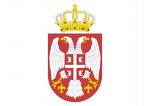 РЕПУБЛИКА СРБИЈАВЛАДАГЕНЕРАЛНИ СЕКРЕТАРИЈАТ ВЛАДЕИЗВЕШТАЈ О РАДУ ВЛАДЕ ЗА 2021. ГОДИНУМИНИСТАРСТВО ГРАЂЕВИНАРСТВА, САОБРАЋАЈА И ИНФРАСТРУКТУРЕБеоград, август 2022. годинe                                                              ПОДАЦИ О ОРГАНУ ДРЖАВНЕ УПРАВЕ                                                                                         НАРАТИВУ Сектору за грађевинске послове, спровођење обједињене процедуре и озакоњење обављају се послови који се односе на: спровођење свих активности у оквиру обједињене процедуре електронским путем у вези са изградњом објекатa; издавање локацијских услова; издавање грађевинске дозволе; издавање решења из члана 145. Закона о планирању и изградњи; пријаву радова; издавање употребне дозволе; прибављање услова за пројектовање, односно прикључење објеката на инфраструктурну мрежу; прибављање исправа и других докумената које издају имаоци јавних овлашћења а услов су за изградњу објеката, односно за издавање локацијских услова, грађевинске и употребне дозволе из надлежности Министарства, као и обезбеђење услова за прикључење на инфраструктурну мрежу и за упис права својине на изграђеном објекту; нормативне послове и аналитику у области планирања и изградње; давање мишљења на нацрте закона; разматра примедбе и мишљења других органа на нацрте закона и предлоге других прописа; мапирање документације, кретање документације и процедура, студијско аналитички послови који се односе на утврђивање стратегије и политике развоја; координација са јединицама локалне самоуправе и имаоцима јавних овлашћења у циљу спровођења тренинга и обуке у поступку издавања електронских грађевинских дозвола; уређење услова, поступака и начина озакоњења објеката, односно делова објеката изграђених без грађевинске дозволе; израда мишљења везаних за испуњеност услова за озакоњење објеката и примену појединих одредаба Закона о озакоњењу објеката, израда предлога прописа из области утврђивања испуњености услова за озакоњење објеката; координација послова и размена информација са јединицама локалне самоуправе о утврђивању испуњености услова за издавање лиценци за израду техничке документације и грађење објеката за које дозволу издаје министарство, односно аутономна покрајина, издавање лиценци за одговоргног пројектанта, одговорног урбанисту, одговорног просторног планера и одговорног извођача радова као и други послови из делокруга сектора.Одељење за обједињену процедуруСектор за грађевинске послове, спровођење обједињене процедуре и озакоњење спровео је увођење електронског система за издавање грађевинских дозвола од 01. јануара 2016. године.  Досадашња анализа показује да систем за електронско издавање несметано функционише на целој територији Републике Србије. Током 2021. године вршени су радови на ажурирању и унапређењу софтверског система за издавање аката у оквиру Централне евиденције обједињених процедура (ЦЕОП). Ефекти реформе и увођења система ЦЕОП најбоље се огледају  у константном тренду раста броја издатих аката из области грађења. Поређења ради, истичемо да је у 2012. години издато 7.267 грађевинских дозвола, а у 2021 години 31.917 електронских грађевинских дозвола (од тога 10.964 грађевинских дозвола, а 20.953 одобрења за изградњу по члану 145. Закона о планирању и изградњи). Такође, у 2021. години, издато је 16.997 локацијских услова и 5.565 употребних дозвола.Укупно активних градилишта на дан 31.12.2020. године било је 71.021, а на дан 31.12.2021. године 95.549, број нових активних градилишта у 2020. години износи 24.528. Под бројем активних градилишта подразумева се број издатих грађевинских дозвола, одобрења за извођење радова умањен за број издатих употребних дозвола, у периоду од увођења ЦЕОП система до данас.. Активна градилишта по годинамаТоком 2021. године било је укупно 192 захтева за стручну контролу (ревизију) техничке документације, док је на седницама ревизионе било 166 захтева.У одељењу за обједињену процедуру у 2021. години издато је 145 грађевинских дозвола, 50 привремених грађевинских дозвола, 120 решења о одобрењу за извођење радова, 47 употребних дозвола и 416 локацијских услова.Број издатих грађевинских дозвола по месецима у 2020. и 2021. годиниОдсек за озакоњење незаконито изграђених објеката, издавање лиценци, нормативне послове и аналитикуИнформација у вези спроведеног полагања стручног испита у 2021. годиниТоком 2021. године спроведена су три испитна рока, мартовски, јунски и новембарски испитни рок. У оквиру 11 стручних области, стручни испит је положило 714 кандидата и то:Просторно планирање, стручни испит положило 3 кандидата;Архитектура, стручни испит положило 159 кандидата и то- ужа стручна област: архитектура – 136 кандидата- ужа стручна област: урбанизам – 23 кандидата3. 	Пејзажна архитектура, стручни испит положило 3 кандидата4. 	Грађевинско инжењерство, стручни испит положило 310 кандидата и то- ужа стручна област: грађевинске конструкције – 168 кандидата- ужа стручна област: хидротехника – 44 кандидата- ужа стручна област: саобраћајна инфраструктура – 56 кандидата- ужа стручна област: организација и технологија грађења и управљање пројектима у грађевинарству – 41 кандидат- ужа стручна област: грађевинска геотехника – 1 кандидат5. 	Електротехничко инжењерство, стручни испит положило 99 кандидата и то:- ужа стручна област: електроенергетске инсталације и електромоторни погони – 52 кандидата- ужа стручна област: производња и пренос електричне енергије – 19 кандидата- ужа стручна област: електроника и телекомуникације – 28 кандидата6. 	Машинско инжењерство, стручни испит положило 56 кандидата и то:- ужа стручна област: термотехника, термоенергетика и процесна техника – 45 кандидата- ужа стручна област: хидротехника – 4 кандидата- транспортна средства, складишта и машинске технологије – 7 кандидата7. 	Саобраћајно инжењерство, стручни испит положило 15 кандидата и то:- ужа стручна област: друмски саобраћај – 11 кандидата- ужа стручна област: железнички саобраћај – 1 кандидат- ужа стручна област: телекомуникациони саобраћај и мреже – 3 кандидата8. 	Геодетско инжењерство, стручни испит положило 11 кандидата;9. 	Технолошко и металуршко инжењерство, стручни испит положило 5 кандидата и то за ужу стручну област: технологије и технолошки процеси;10. Шумарство и пољопривреда (биотехничке науке), стручни испит положило 7 кандидата и то:- ужа стручна област: заштита од ерозије и мелиорација шумских и пољопривредних површина – 3 кандидата- ужа стручна област: хидромелиорациони системи у пољопривреди – 4 кандидата11. Енергетска ефикасност зграда, стручни испит положило 46 кандидата.Информација у вези издатих лиценци у 2021. годиниТоком 2021. године у оквиру 12 стручних области, издато је укупно 1446 лиценци и то:1.  Просторно планирање – издато 5 лиценци;2. Архитектура – издато 297 лиценци;- ужа стручна област  урбанизам – 30 лиценци ( 26 лиценци за архитекту урбанисту и 4 лиценце за урбанисту)3. Пејзажна архитектура – издато 8 лиценци;4. Грађевинско инжењерство – издате 524 лиценце и то- ужа стручна област: грађевинске конструкције – 281 лиценца- ужа стручна област: хидротехника – 85 лиценци- ужа стручна област: саобраћајна инфраструктура – 59 лиценци- ужа стручна област: организација и технологија грађења и управљање пројектима у грађевинарству – 98 лиценци- ужа стручна област: грађевинска геотехника – 1 лиценца5. Електротехничко инжењерство – издате 234 лиценце и то:- ужа стручна област: електроенергетске инсталације и електромоторни погони – 128 лиценци- ужа стручна област: производња и пренос електричне енергије – 50 лиценци- ужа стручна област: електроника и телекомуникације – 56 лиценци6. Машинско инжењерство – издате 135 лиценце и то:- ужа стручна област: термотехника, термоенергетика и процесна – 112 лиценци - ужа стручна област: хидротехника – 9 лиценци- транспортна средства, складишта и машинске – 14 лиценци7. Саобраћајно инжењерство – издато 39 лиценци и то:- ужа стручна област: друмски саобраћај – 27 лиценци- ужа стручна област: железнички саобраћај – 4 лиценце- ужа стручна област: телекомуникациони саобраћај и мреже – 8 лиценци8. Геодетско инжењерство – издато 59 лиценци9. Технолошко и металуршко инжењерство – издате 24 лиценце- ужа стручна област технологије и технолошки процеси – 24 лиценце10. Геолошко инжењерство – издато 6 лиценци- ужа стручна област: геотехника – 5 лиценци- ужа стручна област: хидрогеологија – 1 лиценца11. Шумарство и пољопривреда (биотехничке науке) – издато 10 лиценци и то:- ужа стручна област: заштита од ерозије и мелиорација шумских и пољопривредних површина – 6 лиценци- ужа стручна област: хидромелиорациони системи у пољопривреди – 4 лиценце12. Енергетска ефикасност зграда – издато 75 лиценци.Информација у вези израде свечаних форми лиценциУ 2021 години израђено је 439 свечаних форми лиценци.Група за утврђивање испуњености услова за издавање лиценци за израду техничке документације и грађење објеката за које дозволу издаје министарство односно аутономна покрајинаУ периоду јануар - децембар 2021. године, у области лиценци за израду техничке документације и грађење објеката, одржано је 18 седница Kомисије. Од укупно предатих 327 захтева, за 320 су издата решења, за 4 је тражена допуна документације a 3 су у раду. Урађено је и 61 решењe о укидању.Примена Закона о озакоњењу објеката на територији Републике СрбијеДана 5. јуна 2020. године, Уставни суд је на седници донео Одлуку број: IUz-316/2015, која је објављена у „Службеном гласнику РС”, број 81/20, која се примењује даном објаве, а односи се на Закон о озакоњењу објеката („Службени гласник РС”, бр. 96/15 и 83/18 - у даљем тексту: Закон). Наиме, Уставни суд Републике Србије утврдио је наведеном Одлуком да одредбе члана 10. става 7. Закона, нису у сагласности са Уставом и да престају да важе даном објављивања одлуке у „Службеном гласнику РС ”. Одредба става 7. члана 10. Закона, коју је Уставни суд прогласио неуставном, гласи: „Уколико је сувласник знао или могао знати за изградњу објекта, односно извођење радова који су предмет озакоњења, али се у време изградње томе није противио, сматраће се да постоји сагласност за озакоњење, те се у том случају не доставља доказ прописан ставом 6. овог члана”. Одредбом става 6. истог члана, прописана је писмена сагласност свих сувласника као доказ о одговарајућем праву у случају када је предмет озакоњења објекат изграђен на грађевинском земљишту на коме постоји право сусвојине.Од тренутка примене овог Закона до данашњег краја 2021 године од стране овог министарства донето је укупно 1318 решења о озакоњењу што представља 19,31% у односу на укупан број постојећих захтева. Имајући у виду да се највећи број поднетих захтева односи на инфраструктурне објекте,  објекте термоелектрана и путне објекте, то је израда ове врсте техничке документације комплексна и изискује доста времена и знатна финансијска средстава, тако да се за те врсте објеката захтеви решавају сукцесивно по достављању техничке документације, као и потребне допуне. У току 2021. године, Министарство је донело 102 решења о озакоњењу објеката који се односе на индустријске објекте као и пословне и стамбене објекте правних и физичких лица на подручју заштићених природних добра и заштићеној околини непокретних културних добара од изузетног значаја. Сагласно одредбама члана 23. овог Закона, прибављањем обавештења о видљивости објекта на сателитском снимку територије Републике Србије из 2015. године, од стране органа надлежних за послове државног премера и катастра поступак озакоњења покренут је  за 75 захтева. Одговорено је на свa питања грађана и правних лица која се односе на примену појединих одредаба Закона о озакоњењу објеката.  Представке које се односе на појединачне захтеве за озакоњење које су у надлежности јединица локалних самоуправа обрађују се у складу са достављеним одговорима.У Сектору за стамбену и архитектонску политику, комуналне делатности и енергетску ефикасност у оквиру делукруга рада Одељења за стамбену политику, комуналне делатности и енергетску ефикасност, током 2020. године, у области енергетска ефикасност реализовано је следеће: СТАМБЕНА ПОЛИТИКАУ области стамбене политике је припремљен Нацрт закона о изменама и допунама Закона о становању и одржавању зграда, Предлог националне стамбене стратегије који постављен је на сајт Министарства; кроз сарадњу са Министарство за европске интеграције припреман предлог пројекта из области становања за финансирање средствима ИПА; Одговорено на упитник Светске банке - „Анализа тржишта енергетске ефикасности стамбеног сектора земаља Западног Балкана” и одржан састанак њеним представницима у вези са енергетском ефикасношћу у стамбеним зградама; извештавано о спровођењу Акционог плана за Поглавље 23. из надлежности МГСИ који се односи на становање Рома; учешће у изради Нацрта оквира за сарадњу Републике Србије и Уједињених нација за период 2021-2025; учешће на међународном семинару ''Стамбена управа за подршку приуштивом становању” у организацији УНЕЦЕ и Републике Словеније; учешће у анкети УНЕЦЕ о националним стамбеним и урбаним политикама; достављање примедби на Средњорочни извештај Републике Србије у оквиру трећег циклуса Универзалног периодичног прегледа; учешће у изради Четвртог периодичног извештаја о примени Међународног пакта о грађанским и политичким правима; Учешће у раду радне групе за израду Стратегије о енергетском сиромаштву у Републици Србији; нергетике; прикупљање података и анализа извештаја о стамбеним потребама и условима становања у локалним самоуправама у Републици Србији, у складу са Законом о становању и одржавању зграда; учешће на састанку Мреже начелника за урбанизам и становање у организацији СКГО о примени Закона о становању и одржавању зграда, у вези са питањима из области стамбене подршке; спровођење обуке за управљање ГИС базом за подстандардна ромска насеља; праћење пројекта „Социјално становање и активна инклузија” који спроводи УНОПС средствима ИПА 2018; представљање приручника за пружање стамбене подршке намењених ЈЛС; припрема учешћа представника Републике Србије на министарском састанку у оквиру 82. заседања КомитетаУНЕЦЕ; одржана су 3 састанка у вези са израдом приручника и смерница о процедурама надлежних органа за релокацију неформалних насиља и започета израда Смерница о заштити од/приликом принудних исељења услед развоја у складу са Законом о становању и одржавању зграда; израђен предлог финансирања активности из области становања; формирана Радна група за израду Нацрта измена и допуна Закона о становању и одржавању зграда и у склопу тога одржано 7 састанака са подгрупама за релевантна питања; одржана радионица за израду финалног нацрта измена и допуна овог закона; Урађен Предлог националне стамбене стратегије и прослеђен у јавну расправу; сарадња са Министарством омладине и спорта и Кровне организације младих у циљу формулисања предлога активности у области становања младих; извештавање о спровођењу Оперативних закључака у периоду октобар 2019-октобар 2021; сачињавање одговора на додатна питања УН Комитета за економска, социјална и културна права у вези са применом члана 11. Међународног пакта о економским, социјалним и културним правима; У оквиру праћења примене Закона о становању и одржавању зграда дато је око 850 писаних мишљења на захтеве физичких и правних лица (150 мишљења поштом и око 700 мишљења путем и-мејла), као и око 1000 одговора телефонским путем.ЕНЕРГЕТСКА ЕФИКАСНОСТУ изради je предлог Правилника о енергетској ефикасности зграда и предлог Правилника о условима, садржини и начину издавања сертификата о енергетским својствима зграда: овим изменама виши се хармонизација прописа са прописима ЕУ у области енергетске ефикасности у зградарсту (Директива ЕПБД 2010/31/ЕУ). Реализација активности на изради „Дугорочне стратегије за подстицање улагања у обнову националног фонда зграда“, којом се врши усклађивање са прописима ЕУ у области енергетске ефикасности у зградарсту (Директива ЕЕД 2012/27/ЕУ и ЕПБД 2010/31/ЕУ). У новембру 2021. одржана је јавна расправа о  предлогу „Дугорочне стратегије за подстицање улагања у обнову националног фонда зграда“. Након ревизије предлога у складу са коментарима пристиглим током јавне расправе, Предлог Стратегије је упућен релевантним институцијама на мишљење.Континуиране активности на одржавању Централног регистра енергетских пасоша (ЦРЕП) - базе података о енергетским пасошима, инжењерима енергетске ефикасности и овлашћеним организацијама. Верификовано је 3059 енергетских пасоша у Централном регистру енергетских пасоша у извештајном периоду (од 01.01.2021. до 31.12.2021.), а Овлашћене организације су у извештајном периоду доставиле министарству, у папирној форми 807 сертификата о енергетским својствима зграда – енергетскех пасоша. Издато је 27 решења о испуњености услова за израду сертификата о енергетским својствима зграда, организацијама које су уз захтев поднеле комплетну документацију.Такође, у извештајном периоду су реализована многа учешћа у радним групама за израду прописа, конференцијама, радионицама и вебинарима. АРХИТЕКТОНСКА ПОЛИТИКА	У делу одсека у чијој надлежности је област архитектонске политике, у склопу наставка рада на изради Националне архитектонске стратегије, спроведене су следеће активности: усвојен Закључак о утврђивању Основе за израду Националне архитектонске стратегије у Републици Србији до 2035 године на седници Владе одржаној 25. фебруара 2021. године; формирана Посебна радна група за израду Националне архитектонске стратегије решењем министра број 119-01-410/2018-01 од 15. јануара 2021. године; прикупљени подаци о запослености архитеката и правним формама обављања архитектонске делатности и спроведена електронска анкета за архитекте и архитектонске бирое ради прикупљања података за анализу постојећег стања у оквиру израде НАС; одржане две радионице Радне групе за израду НАС; допуњена и иновирана аналитичка основа НАС и идентификовани и постављени кључни проблеми, узроци и последице у области развоја архитектонске политике и формулисани предлози визије, општег и посебних циљева НАС.У оквиру активности преговарачке групе (ПГ3) и пројекта PLAC III, израђен је предлог регулисаних професија у области планирања и изградње и достављен Министарству трговине, туризма и телекомуникација ради припреме акта којим ће бити утврђена Листа регулисаних професија Републике Србије.Учешће у раду Радне групе за међусобно признавање академских и професионалних квалификација у региону Западног Балкана, у оквиру иницијативе „Мини Шенген“, ради олакшавања кретања људи, односно квалификоване радне снаге, која је формирана Одлуком Владе од 27. маја 2021. године, у оквиру чега су, кроз више рунди преговора, консултација са експертима, као и билатералних састанака са RCC и CEFTA дати предлози за усаглашавање два нацрта споразума: „Decision of the joint committee of the central European free trade agreement on the disciplines establishing a general system for the recognition of professional qualifications (CEFTA)“ и „Agreement on the recognition of professional qualifications of doctors of medicine, doctors of dental medicine and architects in the context of the central European free trade agreement region (RCC)“. ГРАЂЕВИНСКИ ПРОИЗВОДИУ области грађевинских производа настављен је рад на правном уређивању ове области. Правилник са списком српских стандарда којима су преузети хармонизовани стандарди који се примењују у складу са законом којим се уређују грађевински производи (,,Службени гласник РС”, број 37/21) стављен је ван снаге доношењем Правилника са списком српских стандарда којима су преузети хармонизовани стандарди који се примењују у складу са законом којим се уређују грађевински производи и списком донетих српских докумената за оцењивање (,,Службени гласник РС”, број 120/21), након што је донет први српски документ за оцењивање грађевинских производа: СДО 15 001:2021 – Српски документ за оцењивање портланд композитних цемената са смањеним садржајем клинкера.Донето је 4 решења о признавању важења иностраних исправа о усаглашености за грађевинске производе, 2 решења о именовању тела за оцењивање и верификацију сталности перформанси грађевинских производа  у складу са  Правилником о техничким захтевима за фракционисани агрегат за бетон и асфалт („Службени гласник РС”, број 78/20) и Правилником о техничким захтевима за елементе система цевовода од пластичних маса за снабдевање водом намењеном за људску употребу, транспорт запрљане и канализационе воде, транспорт гасовитих горива и инсталације за грејање („Службени гласник РС”, број 6/20) као и 1 решење о именовању тела за техничко оцењивање за спровођење оцењивања перформанси и издавање српске техничке оцене за област грађевинских производа: цемент, грађевински креч и друга хидраулична везива према Правилнику о захтевима за именовање тела за техничко оцењивање („Службени гласник РС”, број 87/19). У оквиру електронске контакт тачке за грађевинске производе дато је 43 одговора на питања о примени прописа за грађевинске производе. Издато је 27 мишљења о примени прописа за грађевинске производе. У стручном часопису „Грађевински материјали и конструкције“ објављени су стручни радови: „Нова техничка регулатива из области грађевинских производа са освртом на везу са прописима за пројектовање и извођење објеката“ и „Нове могућности за оцењивање перформанси грађевинских производа који нису обухваћени хармонизованим стандардом, техничким прописом или српским стандардом и издавање српске техничке оцене“, чије су ауторке, односно коауторке запослене у овом министарству. Одржани су вебинари у организацији Акредитационог тела Србије и Института за стандардизацију Србије на којима су представљени нови технички прописи за грађевинске производе. Настављено је учешће у пројекту IPA 2017 EU FOR SERBIA – SUPPORT FOR SAFER PRODUCTS. КОМУНАЛНЕ ДЕЛАТНОСТИУ области комуналних делатности, у групи за правне послове, припремљен je Нацрт закона о гробљима и сахрањивању, приступило се раду Нацрта закона о комуналним делатностима, образована је Посебна радна групе за израду Нацрта закона, одржани састанци са члановима радне групе, одржани састанци као и прикупљање  и анализирање предлога поднетих од стране привредних субјеката у области комуналних делатности, у циљу припреме Нацрта закона. Припремљени су захтеви као материјал по коме треба да поступа Комисије која проверава испуњеност услова за отпочињање обављања комуналних делатности. Дата су тумачења одредаба Закона о комуналним делатностима,  Закона о сахрањивању и гробљима, тумачења одредаба Посебног колективног уговора за јавна предузећа у комуналној делатности на територији Републике Србије, тумачења одредаба Уредбе о начину и условима за отпочињање обављања комуналних делатности као и Уребде о садржини и начину вођења евидинције привредних субјеката који обављају одеређену комуналну делатност. Посебна радна група за израду Правилника о изгледу обрасца за обављање комуналне делатности наставила је са радом електронским путем. Прикупљени попуњени обрасци о обављању комуналне делатности на територији Републике Србије у току 2020.године. Унети су у Евиденцију прикупљени подаци на основу Уредбе о садржини и начину вођења евиденције привредних субјеката који обављају одређену комуналну делатност. У року су припремљени одговори на питања грађана и одговори на информације од јавног значаја. У периоду јануар-децембар 2021. године у Сектору за друмски транспорт, путеве и безбедност саобраћаја:- издато је 1.303 решења о издавању лиценци и 4.264 решења којима се замењује решење за издавање лиценци за јавни превоз терета у друмском саобраћају са 11.026 извода лиценци, 43 решења о одбијању захтева за издавање лиценце, 12 решења о обустави поступка за издавање лиценце лиценце и 29 решења о одузимању лиценце за јавни превоз терета;  издато је 166 решења о издавању лиценци и 856 решења којима се замењује решење за издавање лиценци за јавни превоз путника у друмском саобраћају са 5.477 извода лиценци; 24 решења о одбијању захтева за издавање лиценце, 9 решења од обустави поступка за издавање лиценце и 3 решења о одузимању лиценце за јавни превоз путника, 428 сертификата за лица одговорна за превоз терета, 541 решења о одбијању захтева и 14 решења о обустављању поступка  за издавање сертификата о професионалној оспособљености за превоз терета у друмском саобраћају, 48 сертификата за лица одговорна за превоз путника, 54 решења о одбијању захтева и 0 решења о обустављању поступка за издавање сертификата о професионалној оспособљености за превоз путника у друмском саобраћају; извршена је нумерација потврда за 30.882 возила, евидентирано 8.789 новонабављених возила и 12.513 промена возних паркова превозника, организован је и одржан испит о професионалној оспособљености лица одговорног за послове  управљања превозом путника за 29 кандидата у 4 испитна рока; организован је и одржан испит о професионалној оспособљености лица одговорног за послове  управљања превозом терета за 165 кандидата у 2 испитна рока;- донета су 17 решења у вези превоза путника по жалбама странака за чије решавање је надлежно ово министарство; донето је 54 решења у поступку одузимању примерка билатералне дозволе за линијски превоз путника; припремљенo je 21 одговора Врховном касационом суду и Управном суду; организован је и одржан испит за полагање испита о професионалној оспособљености лица одговорног за послове  управљања превозом путника за 94 кандидата у четири испитна рока; организован је и одржан испит за полагање испита о професионалној оспособљености лица одговорног за послове  управљања превозом терета за 435 кандидата у четири испитна рока; дато је 59 сагласности на предлоге одлука локалних самоуправа о одређивању аутобуских стајалишта за међумесни превоз путника; донето је 70 решења о брисању међумесних редова вожње, 8 решења о обустављању поступка по захтевима превозника; 72 решења о одјави регистрованих редова вожње у међумесном превозу; 171 решења о измени регистрованих редова вожње у међумесном превозу; донето решења за регистрацију и оверу међумесних редова вожње: 323; донето решења којима се одбацују захтеви за регистрацију и оверу редова вожње: 1; донето решења о одбијању захтева републичких инспектора за друмски саобраћај за брисање регистрованих редова вожње: 2; издато је 20 лиценци за пружање станичних услуга, 1 решење о одбијању захтева и 6 решења о обустављању поступка издавања лиценце за пружање станичних услуга; 237 одговора на представке грађана, обавештења и остали дописи.- донето је 49.951 решења о додељивању 218.632 дозволе за превоз терета, раздужено је 210.826 дозвола за превоз терета, раздужене су 137.559 вожње које су обављене ЦЕМТ и временском дозволом и 42.119 листова из ЦЕМТ дневника путовања, обрађено је 56.893 раздужења појединачних дозвола за превоз терета, обрађено је 5.686 раздужења ЦЕМТ и временских дозвола, обрађено је 61.159 захтева за додељивање дозвола за превоз терета;        - обављене су 5.933 комуникације и кореспонденције са  надлежним органима у земљи и иностранству; припремљено је 448 дописа, информација и обавештења из области међународне сарадње у друмском саобраћају; обављено је 297 послова везаних за организовање састанака мешовитих комисија за друмски превоз, припрему предлога закључка са предлогом платформе за разговоре на тим састанцима, припрему података за билатералне или мултилатерлне споразуме; обављено је 76 послова везаних за припрему различитих извештаја и прилога, номиновање за превођење и стручну редактуру ЕУ прописа; извршено је 208 евидентирања из области међународне сарадње у друмском саобраћају; дато је 69 мишљења на акте других органа и 21 мишљење и подаци о датим мишљењима на прописе из области друмског саобраћајаУ 2021. години у Групи за одржавање путева:-издато је 339 решења за постављање сталне саобраћајне сигнализације и привремене саобраћајне сигнализације за време извођења радова на одржавању државних путева, 92 продужењa важења издатих решења, 12 потврда о пријему техничке документације за периодично одржавање државних путева  у склопу реализације пројекта рехабилитације путева и унапређења безбедности саобраћаја (RRSP - Road Rehabilitation and Safety Project) који се финансира средствима Републике Србије, Европске инвестиционе банке, Европске банке за обнову и развој и Светске банке, 16 решења о формирању комисије за технички преглед изведених радова на периодичном одржавању државних путева, 5 решења о пријему изведених радова на периодичном одржавању државних путева, 8 сагласности за пролазак државних путева кроз насеља,  1764 одговора на представке грађана, обавештења и осталих дописа у вези са путном инфраструктуром;              У 2021. години у групи за безбедност саобраћаја:-припремљено је 273 одговора, дописа, захтева грађана и других државних органа из области безбедности саобраћаја на путевима, социјалног законодавства у друмском транспорту и система тахографа, донета 3 Решења по жалбама изјављеним на Решења Агенције за безбедност саобраћаја, послат 1 одговор на тужбе поднете против Решења Министарства грађевинарства, саобраћаја и инфраструктуре, припремљено 146 Нацртa другостепених решења и Нацрта дописа за Комисију за утврђивање штете од елементарних непогода.-Сектор за друмски транспорт, путеве и безбедност саобраћаја учествује у раду Секретаријата Транспортне Заједнице кроз 3 техничка одбора: Технички одбор за безбедност саобраћаја на путевима, Технички одбор за путеве и Технички одбор за олакшавање транспорта. Током 2021. године одржана су по три састанка наведених техничких комитета. Сектор за железнице и интермодални транспортПрати и уређује пословни амбијент за железнички и интермодални транспорт у Републици Србији. Представници министарства свакодневно су укључени у припрему, спровођење и реализацију  инфраструктурних пројеката у области железничког сектора. Сектор учествује и у  реализацији пројеката  који се односе на предузимање  мера за подстицање  развоја у области железничког саобраћаја, са радовима у току на 358.16 km и са инвестиционом вредношћу од 1,818 милијарди евра.Укупна дужина мреже пруга у РС износи 3.333,4 km,  са делом електрифициране пруге од 1.274 km. На јавној железничкој мрежи пруга, током посматраног периода, превезено је укупно 2.849.000 путника и превезено укупно робе, у оквирном износу од 8.888.000 t, са једанаест превозника колико саобраћа на мрежи пруга.  Током 2021. године су у смислу законодавних активности предузети даљи кораци у циљу усклађивања прописа са релевантним прописима Европске уније и спровођењу даљег реформског процеса железнице. У том циљу усвојен је Закон о изменама и допунама Закона о уговорима у железничком саобраћају („Службени гласник РС”, број 49/19), усаглашен је текст новог Закона о интероперабилности железничког система за који је спроведена јавна расправа у периоду од 11. октобра до 31. октобра 2021. године, као и текст Нацрта закона о изменама и допунама Закона о железници који су пуштени у процедуру усвајања.Истовремено, одржавани су конструктивни састанци чланова Радне групе у циљу усаглашавања текста новог Закона о безбедности у железничком саобраћају. Закључком Владе усвојене су Измене и допуне техничких прописа који су саставни део Конвенције о међународним железничким превозима (COTIF), који су наведени у ATMF Прилогу A Додатка Г – Правила за сертификацију и контролу лица задужених за одржавање (Уредба ECM) (Службени гласник РС – Међународни уговори, број 12/2021-12), Усвојене су и Уредба о допуни Уредбе о категоризацији железничких пруга које припадају јавној железничкој ( „Службени гласнику РС“, број 6/21 од 29.01.2021. године), Уредба о критеријумима и начину избора стратешког партнера на пројету реконструкције и модернизације железничке пруге Суботица – граница са Мађарском (Сегедин) ( „Службеном гласнику РС“, број 30/21 од 26.03.2021. године) и Уредба о измени уредбе о начину и модалитетима израчунавања трошкова који су настали као директан резултат саобраћања воза („Службени гласник РС“, број 102/21)Поред тога, Влада је усвојила неколико уредби, припремљене од стране Сектора за железнице и интермодални транспорт. У области жичара Комисија за спровођење стручних испита и проверу знања радника жичаре за транспорт лица организовала  је на три локације одржавање стручних испита за раднике жичара (Књажевац, Чајетина и Копаоник за извршиоце и одговорна лица на жичарама  ски-центра: Копаоника, Старе Планине и Златибора). Издато је 68 Уверења о положеном стручном испиту за жичаре. На основу наплате административних такси за полагање стручних испита за жичаре током 2021. године, у Буџет Републике Србије уплаћено је укупно 464.160,00 динара.Комисија за утврђивање испуњености услова за именовање тела за спровођење оцењивања усаглашености и погодности за употребу чинилаца интероперабилности и за поступак верификације подсистема са захтевима из релавантних прописа је сачинила два Извештаја о именовању тела за оцењивање усаглашености погодности за употребу и верификацију подсистема на основу којих  су донета два Решења о именовању – и то:Решење о именовању привредног друштва за техничка испитивања анализе и пружање услуга ТОК-КОНТРОЛ ДОО НОВИ САД Аугуста Цесарца 16, 21000 Нови Сад, матични број: 21540102, ПИБ: 111784954, као тела за оцењивање усаглашености, погодности за употребу и верификацију подсистема према одредбама Правилника о оцењивању усаглашености чинилаца интероперабилности и елемената структурних подсистема, верификацији структурних подсистема и издавању дозвола за коришћење структурних подсистема и члана 114. Закона о безбедности у железничком саобраћају за следеће железничке структурне подсистеме:1) инфраструктура;2) контрола, управљање и сигнализација – пружни део; 3) железничка возила – теретна кола.Решење о именовању предузећа за изградњу железничког чвора Београд д.о.о. – Београдчвор, Стјепана Филиповића 45 из Београда, матични број: 07012445, ПИБ: 101511496, као тела за оцењивање усаглашености, погодности за употребу и верифиикацију подсистема према одредбама Правилника о оцењивању усаглашености чинилаца интероперабилности и елемената структурних подсистема, верификацији структурних подсистема и издавању дозвола за коришћење структурних подсистема и члана 114. Закона о безбедности у железничком саобраћају за следеће железничке структурне подсистеме:	1) инфраструктура, 	2) енергија, 	3) контрола, управљање и сигнализација – пружни део, и    4) контрола, управљање и сигнализација – део у возилу. Представници Сектора за железнице и интермодални транспорт су као чланови Одбора за преговоре Оснивача активно учествовали у преговорима који су за резултат имали закључивање Колективних уговора за сва четири предузећа у фебруару 2021. године. Посвећеност побољшању положаја запослених у железничком сектору изражена је и кроз формирање Радне групе „Железница 2025“ у јуну 2021. године коју чине представници Оснивача, пословодства и синдиката свих железничких предузећа. Предметна радна група предузела је кораке на изради методологије за обрачун зарада запослених прихватљиве свим заинтересованим странама, реорганизацји система образовања како би се обезбедили кадрови за запошљавање у железничком сектору и сл.Сектор учествује у раду сталног Секретаријата Транспортне Заједнице кроз 2 радне групе: Радна група за железнице и Радна група за олакшавање транспорта. Такође, Сектор учествује у раду међународних организација (OTIF, UNECE, TER и др), као и у раду Извршног одбора за Алпско - Западно Балкански железнички теретни коридор.Сектор за ваздушни саобраћај и транспорт опасне робеМинистарство грађевинарства, саобраћаја и инфраструктуре у области ваздушног саобраћаја се првенствено бави развојем и унапређењем пружања услуга у ваздушном саобраћају, авио-превоза (Air SERBIA, Air Pink, Princ Aviation, итд.), управљања ваздушним саобраћајем (SMATSA) и прихватом и отпремом ваздухоплова, путника, робе и поште. У Републици Србији међународни ваздушни саобраћај се одвија на аеродромима „Никола Тесла“ Београд, „Константин Велики“ Ниш и „Морава“ Краљево.  Привредно друштво „Аеродроми Србије“ д.о.о. Ниш је оператер на аеродромима „Константин Велики“ Ниш, „Морава“ Краљево, „Росуље“ Крушевац, „Поникве“ Ужице“ и „Прањани“ Горњи Милановац. У 2021. години завршена је статусна промена припајања јавног предузећа „Аеродром Росуље“ и јавног предузећа „Аеродром Поникве“ привредном друштву „Аеродроми Србије“ д.о.о. Ниш. Један од важних пројеката на коме се активно радило у 2021. години је изградња аеродрома Требиње. Изградња аеродрома у Требињу представља заједнички пројекат Републике Србије и Републике Српске у области ваздушног саобраћаја. Планирана локација будућег аеродрома је у близини места Талежа, око 14km од центра Града Требиња. У фебруару 2021.године, формирана је нова Радна група за координацију, контролу и праћење активности изградње Аеродрома Требиње, чији је задатак организација, координација и контрола реализације активности на изградњи аеродрома. Концесија на аеродрому „Никола Тесла“ Београд отпочела је у децембру 2018. године и трајаће 25 година. Током 2021. године започето је извођење обимних радова, као што су проширење постојеће зграде терминала, проширење платформе, као и изградња нове, уметнуте полетно-слетне стазе. Контрола летења Србије и Црне Горе SMATSA д.о.о. почетком 2020. године започела је радове на реализацији пројекта изградње новог торња и анекса зграде контроле летења на аеродрому „Никола Тесла“, који су успешно настављени и током 2021. године, а завршетак пројекта очекује се у марту 2022. године. Такође, у 2021. години Влада РС је донела Одлуку о проглашењу линија у јавном интересу којом је редован авио-превоз на 10 линија проглашено јавним интересом. На основу наведене одлуке, Министарство грађевинарства, саобраћаја и инфраструктуре је спровело поступак јавне набавке и након тога потписало Уговоре о избору најповољнијег понуђача за обављање авио-превоза на линијама проглашеним као линије у јавном интересу за четири партије (Партија 1: Ниш-Франкфурт Хан, Келн, Љубљана, Атина и Краљево-Солун; Партија 2: Ниш/Краљево-Истанбул; Партија 3: Ниш/Краљево-Тиват; Партија 4: Ниш-Београд) са авио-превозиоцем Air Serbia. Рок отпочињања услуга је 1.1.2022. године, а рок завршетка 31.12.2023. године.Појава вируса COVID-19 у Републици Србији утицала је на одвијање ваздушног саобраћаја, тако да је у 2020. години дошло до пада  свих саобраћајних статистичких показатеља. Током 2021. године дошло је до благог опоравка, међутим није достигнут ниво саобраћаја из 2019. године. На аеродрому „Никола Тесла“ Београд број опслужених путника у 2021. години износио је 3.285.760 што је за 73% више у односу 2020. годину, али за 47% мање у односу на 2019. годину. На аеродрому „Константин Велики“ Ниш број путника у 2021. години износио је 146.296 што је за 5% мање у односу на 2020. годину, односно за 65% мање у односу на 2019. годину. Обим саобраћаја у 2021. години који је у надлежности SMATSA је у претходном периоду такође био у значајно мањи у односу на 2019. годину. Укупан број летова у 2021. години износио је 430.490 што је за 30% више у односу на 2020. годину, али за 43% мање у односу на 2019. годину. У периоду јануар - децембар 2021. године у Сектору за ваздушни саобраћај и транспорт опасне робе, између осталог спроведене су следеће активности:-	одржано је 39 (тридесет девет) испита за проверу стручне оспособљености возача возила за транспорт опасне робе. Од укупно 2200 кандидата испит је положило 2014 кандидатa којима је издат сертификат о стручној оспособљености возача возила за транспорт опасне робе;-	одржано је 6 (шест) испита за проверу стручне оспособљености лица са специфичним знањима из области ADN. Од 56 (педесет шест) кандидата сви су положили испити и издато је 56 (педесет шест) сертификата;-	одржано је 5 (пет) испита за саветнике за безбедност у транспорту опасне робе. Од укупно 161 кандидата испит је положило 128 кандидатa којима је издат сертификат.	Издато је:-	4 (четири) решења о одобрењу типа амбалаже за транспорт опасне робе;-	1 (једно) решење о одобрењу типа BK контејнера за транспорт опасне робе;-	3 (три) решења о одобрењу типа цистерне за транспорт опасне робе;-	25 (двадесет пет) решења о признавању иностраног одобрења типа амбалаже или посуде под притиском за транспорт опасне робе;-	5 (пет) извода из регистра признатих иностраних одобрења типа амбалаже за транспорт опасне робе односно посуде под притиском за транспорт опасне робе;-	12 (дванаест) стручних мишљења о примени одредаба закона и других општих аката из области транспорта опасне робе, на захтев заинтересованих лица;-	1 (једно) именовање тела за оцењивање усаглашености покретне опреме под притиском у друмском саобраћају;-	2 (два) именовања тела за оцењивање усаглашености цистерне за транспорт опасне робе;-	1 (једно) именовање тела за оцењивање усаглашености BK контејнера;-	2 (два) овлашћења за стручно оспособљавање кандидата за возаче возила за транспорт опасне робе;-	1 (једно) овлашћење за стручно оспособљавање кандидата за саветнике за безбедност у транспорту опасне робе;-	8 (осам) овлашћења за стручна лица која испитују цистерну, батеријско возило и MEGC;-	22 (двадесет два) дупликата сертификата за возача возила за транспорт опасне робе у друмском саобраћају;Потписано је:-	2 (два) мултилатерална споразума у области друмског транспорта опасне робе;-	1 (један) мултилатерални споразум у области железничког транспорта опасне робе;-	2 (два) мултилатерална споразума у области транспорта опасне робе на унутрашњим пловним путевима.Законодавне и нормативне активности у области водног саобраћаја подразумевају  заједнички рад Сектора за водни саобраћај и безбедност пловидбе, Дирекције за водне путеве и Управе за утврђивање способности бродова за пловидбу. Током 2021. године су у смислу законодавних активности у области водног саобраћаја предузети даљи кораци у циљу усклађивања прописа са релевантним прописима Европске уније. Током 2021. године у лучким капетанијама обрађено је 41579 предмета. Лучке капетаније Београд, Велико Градиште и Нови Сад су, између осталог, током 2021. године организовале и одржале испите за стицање звања у унутрашњој пловидби и за стицање овлашћења о посебној оспособљености, након којих је издато укупно 760 овлашћења у унутрашњој пловидби. У лучким капетанијама је током 2021. године издато укупно 3.285 међународне дозволе за управљање моторним чамцем. Лучка капетанија Београд издала је и 324 поморске књижице.У пограничним лучким капетанијама у којима је запослено укупно 15 службеника извршено је укупно 8053 улазно/излазних ревизија бродова. У сарадњи са полицијским и царинским органима у складу са надлежностима лучких капетанија вршене су контроле бродских исправа и књига, као и овлашћења чланова посаде домаћих и страних бродова на граничним прелазима. У 2021. години у Одељењу за водни саобраћај издате су 2 лиценце за обављање делатности возара унутрашње пловидбе у домаћем и међународном превозу.Издато је 48 решења о одређивању имена, ЕNI броја и позивног знака и 22 одобрења за упловљење страног брода у државне водне путеве.У уписник бродских агената и агената посредника уписано је 8 привредних друштава и издате су 2 лиценце за обављање делатности вађења речног наноса из водног пута. Што се тиче пројектних активности Сектора за водни саобраћај и безбедност пловидбе, у току је реализација пројекта „Хидротехнички и багерски радови на критичним секторима на реци Дунав у Србији, између Бачке Паланке и Београда” чија је уговорена вредност 9,3 милиона евра и трајаће до средине 2022. године. У оквиру пројекта „Aдаптација бродске преводнице  Ђердап 1”, укупне процењене вредности 28,5 милиона евра, за који су средства обезбеђена 40% (11.4 мил. евра) из Connecting Europe Facility (CEF) Фонда Европске уније и 60% (17.1 мил. евра) из кредита EIB-a , радови су  завршени у јулу 2021.године.		Што се тиче пројекта изградње Нове луке у Београду, завршен је рад на Претходној студији оправданости  аизрада Генералног пројектта је у току.Уговорена израда Просторног плана подручја посебне намене, Студије оправданости са Идејним пројектом и Пројектом за грађевинску дозволу.У оквиру пројекта уређења критичних сектора на реци Сави, завршени су радови на критичном сектору „Шабац” и багерски радови на критичном сектору „Кленак“. Што се тиче  хидротехничких и багерских радова на уређењу критичног сектора „Ушће Дрине и Саве”, која се финансирају се из средстава ЕIB ERI ТА гранта, завршена је израда Претходне студије оправданости са Генералним пројектом и као најбоље варијантно решење изабрана изградња хидротехничких објеката на обе обале Саве и Дрине.Спроведен је тендерски поступак за израду Техничког извештаја о присуству неексплодираних убојитих средстава на потопљеним бродовима. Уговор са конзорцијумом кога чине Mull und Partner (Немачка), Millennium Team (Србија) iC Consulenten (Аустрија) је потписан 27.05.2020. године, снимања су почела у септембру 2020. године а завршена су 2021. Издат је Технички извештај о присуству UXO на бродовима . Обезбеђен је грант из PPF9 за ажурирање постојеће техничке и тендерске документације и израду Студије о процени утицаја на животну средину. Отпочела је израда тендерског досијеа за избор извођача за уклањање бродова.           Што се тиче Пројекта адаптације бродске преводнице ХЕ Ђердап 2, израђен је Идејни пројекат са Студијом оправданости. Потписан је Grant Agreement. Завршене су техничка и тендерска документација. Завршена је  Студија утицаја на животну средину. Спроведене су јавне набавке за радове и надзор.За пројекат Проширење капацитета Луке Прахово завршена је израда Студије оправданости са Идејним пројектом и Пројектом за грађевинску дозволу.  Завршена је израда тендерских досијеа за извођење и надзор.У оквиру  пројекта Проширење капацитета Луке Богојево  завршена је израда Плана детаљне регулације за Луку Богојево. Завршена је израда Студије оправданости са Идејним пројектом и Пројектом за грађевинску дозволу. Завршена је израда тендерских досијеа за извођење и надзор.У оквиру Пројекта Успостављања VTS и  гласовног VHF система у току је тендер за надзор и имплементацију система.   За Пројекат Имплементације система хидро-метеоролошких станица и клиренса мостова  завршена је израда преосталих делова Идејног пројекта и Студија изводљивости као и израда тендерских досијеа. Покренути тендерски поступци за имплементацију и надзор.			Што се тиче Пројекта Развоја и инсталације система за навигационо праћење и електронско обележавање пловног пута на Сави (АtoNs), у фебруару 2021. године је спроводена је поједностављена процедура (”Simplified procedure“) без објављивањапозива за подношење понуда у Службеном листу Европске уније, завршена је евалуација и потписан је Уговор са набољимпонуђачем. Пројекат је у току.		За пројекат Нацоналне академије за ванредне ситуацие и обуку члаова посаде бродова спроведена је јавна набавка за израду Студије оправданости са Идејним пројектом и Пројектом за грађевинску дозволу, изабран је пројектант и уговор је потписан у марту 2021. године. Потписан је Меморандум о сарадњи на пројекту са МУП-ом.Дирекција за водне путеве је током 2021. године, у оквиру својих редовних активности, извршила хидрографска мерења на рекама Дунав, Сава и Тиса. Пловидбени услови на унутрашњим водама били су релативно стабилни.Одржана је функционалност РИС-а (речних информационих сервиса). Израђене су и публиковане нове електронске пловидбене карте за целе токове река Дунав, Сава и Тиса кроз Републику Србију, у Inland ECDIS 2.3 стандарду. Путем електронског портала „Пловидбени билтен” вршено је редовно публиковање динамичких информацијама о пловидбеним условима.Управа је у 2021. години  у складу са Законом о пловидби и лукама на унутршњим водама 
(Сл. гласник РС бр. 73/2010, 121/2012, 18/2015, 96/2015 – др. Закон, 92/2016 и 104/2016 – др.закон, 113/17-др.закон, 41/18, 37/19-др. Закон, 9/20 и 52/21) обављала активности у области техничког надзора над бродовима унутрашње пловидбе , чамцима и плутајућим објкетима за привредне сврхе. Везано за законски делокруг рада Управе и циљеве програмске активности у току 2020. године изршено је укупно 1381 техничих прегледа и то: 401 технички надзор над бродовима, 938 техничких надзора над чамцима и плутајућим објектима за привредне и јавне сврхе, 42 техничка надзора над призвођачима  бродских уређаја и опреме,. У 2021. години било је осетно побољшање привредне активности у односу на 2020. годину (глобални утицај пандемије Ковид 19) што је условило и повећањем унутрашњег водног саобраћаја на унутршњим пловним путевима Републике Србије. Као последица наведеног Управа је за 26% повећала број техничких надзора у 2021. години у однсоу на предходну годину. У том смислу је перманетно одржаван висок ниво техничке сигурности пловних и плутајућих обејакта кроз примену свих Законских и  подзаконских аката који регулишу област утврђивања минималних техничких захтева за безбедну пловидбу и експлоaтацију пловних објеката као и чамаца и плутајућих објеката за привредне и јавне сврхе.  У току 2021. године Управа је због стратешког опредељења Владе РС наставила увођење дигитализације у свом раду. У том смислу у раду Управе је настављена набавка неопходне ИТ опреме  као и неопходна  набавака софтверских решења укључујући наставак рада на усавршавању база података пловних објеката, чамаца и плутајућих објеката за привредне сврхе. Такође је урађена ресертификација рада Управе по стандарду ИСО 9001:2015 која подразумева да су све пословне процедуре које се примењују у Управи ускалђене са овим стандардом. Према поменутом Управа је узимајућу у обзир њен делокруг рада и у 2021. години наставила унапређње свог рада примењујући најсавременије методе који су у комбинацији са дугодишњим искуством у области техничког надзора над пловним и плутајућим обејактима дали за резултат повећање безбедности пловидбе на унутрашњим пловним путевима у Републици Србији.	Сектор за просторно планирање и урбанизам 	I Просторно-планска документацијаНа седницама Владе, донетo je 10 одлука и девет уредби, којима се започиње или завршава израда просторних планова, као и једна одлука о престанку важења одлуке о изради просторног плана, и све су објављене у Службеном гласнику РС. Два предлога уредбе су упућена на поновна мишљења због новог сазива Владе.	II Стратешка процена утицаја на животну срединуДонето је 14 одлука о изради стратешке процене утицаја просторних планова на животну средину, сходно мишљењима министарства надлежног за питања животне средине и једна одлука о престанку важења одлуке изради стратешке процене утицаја просторног плана на животну средину. Све одлуке, објављене су у Службеном гласнику РС. Након доношења ових одлука, приступло се редовним активностима (рани  јавни увид и прикупљање услова, стручна контрола, јавни увид) ради доношења просторних планова на седницама Владе.III Јавни увид/Рани јавни увид/Стручна контролаДонето је 14 одлука о изради стратешке процене утицаја просторних планова на животну средину, сходно мишљењима министарства надлежног за питања животне средине и једна одлука о престанку важења одлуке изради стратешке процене утицаја просторног плана на животну средину. Све одлуке, објављене су у Службеном гласнику РС. Након доношења ових одлука, приступло се редовним активностима (рани  јавни увид и прикупљање услова, стручна контрола, јавни увид) ради доношења просторних планова на седницама Владе.IV Јавне набавкеНије било активности на спровођењу поступака јавне набавке.V Урбанистички пројекти/информације о локацијиОд почетка године, потврђено је 27 урбанистичких пројеката, а 38 урбанистичких пројеката је у поступку разматрања и доношења. Издато је 412 информација о локацији по захтевима правних и физичких лица. Дато је 21 мишљења на Планове управљања заштићених природних добара по захтеву Министарства животне средине и Завода за заштиту природе.VI Остале активностиДавана су мишљења на различите захтеве пристигле у Одељење. Одржано је више састанака за различите потребе овог одељења (састанци у вези са текућим пословима – израдом просторних планова); Одржавање ESRI ArcGis софтвераAктивности на успостављању Пројекта е-Простор Поднет захтев за финансирање пројекта Е-просторСклопљен је уговор између НАЛЕД-а и шведског партнера, и започете су активности на реализацији односно припреми темељног документа за успостављање и развој модела е-Простора у наредним годинама;У току је реализација активности предвиђених структурном реформом тј пројектом Е простор (Настављене су припреме нацрта концепта реформе просторног и урбанистичког планирања у Србији, и прва верзија је након одобравања од стране РГЗ-а и МГСИ-ја прослеђена шведском партнеру; Настављене су консултација са Делегацијом ЕУ у Србији у циљу припреме предлога Пројекта за потенцијално финансирање из ИПА средстава; Одржан је састанак са представницима Делегације ЕУ у Србији; Припремљен је имплементациони план пројекта са проценом буџета по компонентама и годинама);Е-простор - Припремљен је финална верзија нацрта концепта реформе просторног и урбанистичког планирања (са индикаторима и планом активности по фазама) у Србији, и након одобравања од стране РГЗ-а и МГСИ-ја прослеђена је шведском партнеру на одобрење; Одржан је радни састанак са представницима Lantmäteriet у циљу учешћа на имплементацији пројекта; Настављене су консултација са Делегацијом ЕУ у Србији у циљу припреме предлога Пројекта за потенцијално финансирање из ИПА средстава; Формирана је Радна група, и у току су припреме (материјали на Енглеском) за одржавање првог састанка новог Амбасадора ЕУ са министром где ће једна од тема бити еПростор; Припремљен је материјал за представљање пројекта новом руководству Lantmäteriet-а;ЕРП 2021-2023 - Припремљен је извештај о спровођењу планираних активности (еПростор) за 2021. годину;Одржано је више on-line радно-консултативних састанака са тимом НАЛЕД-а и РГЗ-а;Одржан консултативни састанак са експертима за просторно и урбанистичко планирање;Припремљени су коментари на Предлог уредбе о спроведеним правилима за интероперабилност скупова и сервиса геопросторних података национлне инфраструктуре геопросторних података достављеним од стране РГЗ-аУ току је спровођење акционог плана за спровођење програма Владе (АПСПВ) - Припремљен је извештај о активностима у претходном периоду и презентован је на одржаном састанку; У сарадњи са колегама из Светске банке, припремљен је factsheet за SECO за усвојени Пројекат Strengthening Sustainable and Resilient Urban Development in Serbia испред МГСИ;Одржан on-line састанак са представницима СКГО у вези прегледа и планирања заједничких активности и пројеката у току 2021. године;МЗЖС/РГЗ Пројекат „Даљи развој апроксимације у области животне средине за ваздух, хемикалије и хоризонтална питања“ (EAS3) -	Припремљени су и послати коментари на Поглавље 6 и 7 ДСИП-а са пратећим анексима; Припремљен коментар на финални нацрт ДСИП-а са пратећим анексима, у ишчекивању финалне конференције;Потврђено је чланство у Радној групи за припрему DSIP документа Републике Србије у домену усклађивања и примене одредби Директиве INSPIRE;Одржана је on-line конференција у циљу конференцију представљања Извештаја о статусу апроксимације (ASR) и прегледа Специфичног плана имплементације за INSPIRE директиву;Достављена је прва верзија Поглавља 5 и одржан је on-line састанак ради консултација о истом;У току су припреме комената на ово Поглавље;   У својству члана-посматрача у Радној групи за припрему приоритета Прекограничне сарадње Републике Србије и Републике Хрватске за период 2021-2027, припремљени су и достављени МЕИ-у коментари на прву верзију Просторне и социо-економске анализе за програмско подручје;ажурирање информација о сарадњи са Федерацијом БиХ, Републиком Северном Македонијом, НР Кином, Чешком Републиком, САД, Црном Гором, Руском федерацијом, Републиком Аустријом, Републиком Француском, Републиком Италијом, Републиком Азербејџан, Р. Индонезијом, Туркменистаном, Исламском Р. Иран, Руском Федерацијом, Републиком Азербејџан, Републиком Јерменијом, Чешком Републиком, Републиком Турском, Краљевином Бахреин, Републиком Грчком, Републиком Молдавијом, Црном Гором, Јапаном, Кином, Пољском, Великом Британијом, Мађарском, Сиријом, Холандијом, Словачком, Хрватском, Швајцарском, УАЕ, Аргентином, Грчком, Белорусијом, Корејом, Француском, Бугарском, Мађарском, БиХ, Хрватском, Кубом, Египтом, Италијом  и др.;присуствовање састанку Преговарачке групе 27, органитованом од стране МЗЖС, и одржаном 23.2.2021. године, електронски (преко ZOOM апликације), са темом: Представљање приступа и плана активност ПГ 27 за 2021. годину; присуствовање виртуелној јавној трибини у оквиру глобалног online фестивала The Nature of Cites, на тему ''Изазован пут ко-креацији: Како интегрисати природом-инспирисана решења у планирање и јавне политике у Србији?'' одржане електронски (преко ZOOM апликације) 26.2.2021. године, у организацији Центра за експерименте и урбане студије - CEUS, Београд;учествовање на састанку 7. јуна 2021 са представницима МЗЖС поводом примедаба МГСИ на Измене и допуне Закона о заштити природе;учествовање на радионици  посвећеној Натури 2000, која је организована 4. јуна 2021. у Ботаничкој башти „Јевремовац“, у оквиру Зелене недеље ЕУ 2021;учествовање у Комисији за ЈН (као заменик члана испред МГСИ) коју спроводи ЈП Путеви Србије – ЈН техичка документација за измештање складишта привредног друштва ''Милан Благојевић - наменска'' Лучани; за исту је донета Одлука којом се одобрава спровођење јавне набавке у рестриктивном поступку по члану 6. Уредбе о јавним набакама у области одбране и безбедности; - учествовање у отварању понуда 16. јуна 2021. у просторијама ЈП Путеви Србије; учествовање на састанку Координационог тела за имплементацију ППППН археолошког налазишта Бело брдо, 1. јуна;састанак са представницима града Ужица у вези имплементације ППППН ПП Мокра гора у просторијама МГСИ 18. јуна 2021;припрема коментара Сектора за просторно планирање и урбанизам на нацрт Оквира за сарадњу УН и Републике Србије у области одрживог развоја 2021-2025.учествовање 01.10.2021. године на тематском друштвеном дијалогу „Унапређење законодавног оквира за заштиту природе" преко zoom апликације а на позив Министарства за људска и мањинска права и друштвени дијалогприпрема мишљења (мејлом седницама Владе) на План управљања НП Ђердап 2020-2029;Прекогранична сарадња Хрватска – Србија 2021-2027 - Учешће на састанку у вези израде СПУ Програма 2021-2027 на животну средину;Припремљени су подаци и извршена је годишња допуна скупа података Министарства на Порталу отворених података;Припрема Плана јавних набавки и докумената које су саставни део документације за Одељење за просторно планирање.Модел процене ценe просторног плана по критеријумима - Методологија за одређивање минималне цене израде просторног плана, урађена је у складу са Одлуком о утврђивању минималних цена израде просторних планова коју је донела Инжењерска комора Србије број 2858/1-9 од 9. децембра 2018. године ради припреме олана јавних набавки.Одржан састанак у вези поднете представке Ненада Чоловића око финансирања техничке и планске документације Мултимодалног саобраћајног коридора – Исток (Црноморског коридора).Прегледање захтева за издавање лиценци у Инжењерској комори Србиједата су мишљења (мејлом седницама владе) на докумената МЗЖС;Примљено је и обрађено 22 захтева за контролу усклађености планског документа и давање сагласности министра. Одржано је 17 седница Комисије за контролу усклађености планских докумената и извршена је контрола усклађености 18 планских докумената, и то: Измена и допуна дела ПДР „Суво Рудиште“ на Копаонику (к.п. бр. 2/68, 2/69, 2/70, 2/71, 2/72, 2/73, 2/74, 2/75, 2/76, 2/77, 2/78, 2/79, 2/80, 2/81 и 2/82 КО Копаоник, општина Рашка); ПП града Пирота; ПДР за археолошко налазиште „Рудна Глава” (општина Мајданпек); Треће измене и допуне ППО Сврљиг 2024; Измена дела ПГР за насеље Брзеће – Копаоник, целина 6 (зона скијалишта) и дела целине 3 (централна туристичка зона Бела река)(општина Брус); ПГР за насеље Доњи Милановац (општина Мајданпек); (нови) Нацрт Измена и допуна дела Плана детаљне регулације Суво Рудиште на Копаонику - кп. бр. 9/3 и 9/4 КО Копаоник (општина Рашка); Измене и допуне ПГР за Овчар Бању на територији града Чачка; ПДР заштићеног подручја Археолошког локалитета - Лепенски Вир (општина Мајданпек); ПП града Лознице; ППО Велико Градиште; ППО Владичин Хан; ПДР Корито реке Милешевке са делом заштићене околине манастира Милешево (општина Пријепоље);  Измене и допуне ГУП-а Ваљево; Измене и допуне ППО Сокобања;  Прве измене и допуне ППО Бела Паланка;  Треће измене и допуне ГУП-а Ниша 2010-2025, и Прве измене и допуне ПГР насеља Перућац (општина Бајина Башта. Дата је сагласност министра на 13 планских докумената, и то: ПГР Гамзиградске бање (град Зајечар); Измена и допуна дела ПДР „Суво Рудиште“ на Копаонику (к.п. бр. 2/68, 2/69, 2/70, 2/71, 2/72, 2/73, 2/74, 2/75, 2/76, 2/77, 2/78, 2/79, 2/80, 2/81 и 2/82 КО Копаоник, општина Рашка); ПГР за насеље Доњи Милановац (општина Мајданпек); Измене и допуне ПГР за Овчар Бању на територији града Чачка; ПДР заштићеног подручја Археолошког локалитета - Лепенски Вир (општина Мајданпек), ПП града Лознице; ППО Велико Градиште; ППО Владичин Хан; ПДР Корито реке Милешевке са делом заштићене околине манастира Милешево (општина Пријепоље); Измене и допуне ГУП-а Ваљево; Измене и допуне ППО Сокобања; Прве измене и допуне ППО Бела Паланка и Треће измене и допуне ГУП-а Ниша 2010-2025. Обављене су претходне активности за разматрање на седници Комисије за контролу усклађености планских докумената Нацрта Измена и допуна ППО Димитровград; Нацрта Плана генералне регулације ,,Завојско језеро“ (град Пирот) и Нацрта Измена и допуна ГУП-а Лесковца од 2010. до 2020. године.У оквиру активности и праћења реализације Пројекта "Суфинансирање израде планских докумената ЈЛС за 2018. годину" обезбеђено је достављање анекса бр. II уговора потписаних са 9 ЈЛС у децембру 2020. године, као и инструмената финансијског обезбеђења (менице/нова менична овлашћења) Одељењу за буџет и финансијско управљање; Ажуриран је преглед ЈЛС које су доставиле коначне/периодичне извештаје о реализацији и сачињено је пресечно стање o реализацији пројеката изабраних по јавном конкурсу и одређени су даљи кораци за праћење (у продуженом року до 31.12.2021. године, од 26 ЈЛС чија су планска документа суфинансирана - 20 ЈЛС је донело планове, а 6 ЈЛС није); Прослеђени су дописи ЈЛС које су донеле планска документа - за доставу завршних извештаја (4 ЈЛС) и за допуну већ достављених завршних извештаја (6 ЈЛС); Прегледани су достављени извештаји/допуне извештаја и поново затражене допуне од ЈЛС чија документација и даље није потпуна; Завршни извештаји/финансијски део за планска документа која су донета спремљени су за преглед од стране Одељења за буџет и финансијско управљање (од 20 ЈЛС, већ је раније прегледана документација за 7 ЈЛС, документација 10 ЈЛС је спремљена за преглед, а чека се допуна за 3 ЈЛС); Обезбеђена је координација са Одељењем за буџет и финансијско управљање у вези добијања инструкције за враћање дела средстава која прелазе 50% коначне цене израде плана (део додељених средстава које је потребно да врати 6 ЈЛС, вратило је 5 ЈЛС - Ражањ, Бољевац, Велико Градиште, Неготин и Пећинци, а инструкција је прослеђена и општини Житорађа која након тога није доставила доказ о враћању средстава), као и достављање друге документације о извршеном враћању средстава; Обезбеђена је координација са Одељењем за буџет и финансијско управљање у вези са враћањем средства финансијског обезбеђења за 1 ЈЛС која је донела плански документ и оправдала додељена средства (град Зајечар); Сачињени су позиви за присуствовање састанцима и упућени ка 6 ЈЛС које још нису донеле планска документа; Одржани су састанци 03. и 05. новембра 2021. године са представницима градова Кикинда и Смедерево и општина Чока, Параћин, Гаџин Хан и Сурдулица; Сачињени су записници са састанака и достављени ЈЛС; У складу са закључцима са одржаних састанака, сачињено је 6 анекса бр. III уговора о суфинансирању планских докумената којима је продужен рок за реализацију до 31. децембра 2022. године; Сачињено је Образложење уз анексе уговора о суфинансирању израде планских докумената ЈЛС за 2018. годину; Обезбеђено је потписивање анекса бр. III уговора са 6 ЈЛС у децембру 2021. године; Сачињен је пратећи допис Одељењу за буџет и финансијско управљање о достављању анекса уговора и средстава финансијског обезбеђења; Обављане су редовне активности и комуникација са ЈЛС чија су планска документа суфинансирана.У оквиру Пројекта "Суфинансирање израде планских докумената ЈЛС за 2019. годину" обезбеђено је достављање анекса бр. I уговора потписаних са 14 ЈЛС у децембру 2020. године, као и инструмената финансијског обезбеђења (менице/нова менична овлашћења) Одељењу за буџет и финансијско управљање; Ажуриран је преглед ЈЛС које су доставиле коначне/периодичне извештаје о реализацији и сачињено је пресечно стање o реализацији пројеката изабраних по јавном конкурсу и одређени су даљи кораци за праћење (у продуженом року до 31.12.2021. године, од 19 ЈЛС чија су планска документа суфинансирана - 12 ЈЛС је донело планове, а 7 ЈЛС није); Прослеђени су дописи ЈЛС које су донеле планска документа - за доставу завршних извештаја (5 ЈЛС) и за допуну већ достављених завршних извештаја (3 ЈЛС); Прегледани су достављени извештаји/допуне извештаја и поново затражене допуне од ЈЛС чија документација и даље није потпуна; Завршни извештаји/финансијски део за планска документа која су донета спремљени су за преглед од стране Одељења за буџет и финансијско управљање (за 10 ЈЛС, а за 2 ЈЛС се још чека достављање завршног извештаја); Обезбеђена је координација са Одељењем за буџет и финансијско управљање у вези добијања инструкције за враћање дела средстава која прелазе 50% коначне цене израде плана (део додељених средстава које је потребно да врати 8 ЈЛС вратило је 7 ЈЛС - Сокобања, Владичин Хан, Тутин, Смедеревска Паланка, Велико Градиште, Косјерић и Свилајнац, а инструкција је прослеђена и општини Димитровград која након тога није доставила доказ о враћању средстава), као и достављање друге документације о извршеном враћању средстава; Сачињени су позиви за присуствовање састанцима и упућени ка ЈЛС које још нису донеле планска документа; oдржани су састанци 25. и 26. новембра 2021. године са представницима града Сремска Митровица и општина Стара Пазова, Косјерић, Пећинци, Лучани, Оџаци и Димитровград (општина Прешево није присуствовала састанку); Сачињени су записници са састанака и достављени ЈЛС, као и службене белешке о реализацији пројеката општина Прешево и Чока; У складу са закључцима са одржаних састанака, сачињенo je 7 анексa бр. II уговора о суфинансирању планских докумената којима је продужен рок за реализацију до 31. децембра 2022. године; Сачињено је Образложење уз анексе уговора о суфинансирању израде планских докумената ЈЛС за 2019. годину; Обезбеђено је потписивање анекса са 7 ЈЛС у децембру 2021. године; Сачињен је пратећи допис Одељењу за буџет и финансијско управљање о достављању анекса уговора и средстава финансијског обезбеђења; Обављане су редовне активности и комуникација са ЈЛС чија су планска документа суфинансирана. У оквиру Пројекта "Суфинансирање израде планских докумената ЈЛС за 2021. годину" обезбеђена су наменска средства у укупном износу од 30.000.000,00 динара за суфинансирање израде ПП ЈЛС, ПГР за насељено место које је седиште ЈЛС  и ПДР за линијске инфраструктурне објекте; Припремљена је конкурсна документација - Одлукa о спровођењу поступка за доделу средстава ради су/финансирања израде планских докумената ЈЛС на територији РС, Решењe о образовању Комисије за спровођење јавног конкурса, текст Јавног конкурса, Пријавни формулар и Изјава подносиоца; Обезбеђено је објављивање јавног конкурса за суфинансирање израде планских докумената у 2021. години на сајту МГСИ дана 12. марта 2021. године; Обезбеђено је информисање свих ЈЛС на територији РС о покретању јавног конкурса за суфинансирање израде планских докумената; Обезбеђено је информисање УЗЗПРО о покретању јавног конкурса; Обављана је редовна комуникација и одговорено је на питања ЈЛС у вези јавног конкурса; Одржанa je седницa Комисије за спровођење јавног конкурса; Извршена је селекција пријава ЈЛС и сачињен је предлог Извештаја са ранг листом - од укупно 37 поднетих пријава, рангирано је 20 пријава (9 ЈЛС не испуњава услове конкурса, 7 ЈЛС има непотпуну/неадекватну конкурсну документацију, а 1 ЈЛС је поднела пријаву након истека рока) и предложена су средства у укупном износу од 27.736.806,56 од укупно предвиђених 30.000.000,00 динара; Сачињена је документација о обављеном јавном конкурсу и његовим резултатима; Обезбеђено је објављивање Резултата јавног конкурса за доделу бесповратних средстава за суфинансирање израде планских докумената у 2021. години на сајту Министарства; Обезбеђено је информисање изабраних ЈЛС о резултатима јвног конкурса; Сачињени су уговори о суфинансирању израде планског документа за 20 ЈЛС и пратећа документација; Обезбеђено је закључивање уговора између МГСИ и изабраних ЈЛС и достављање инструмената финансијског обезбеђења од стране ЈЛС; Обезбеђено је достављање документације Одељењу за буџет и финансијско управљање ради даље реализације; Ажуриран је преглед ЈЛС које су доставиле завршни/периодичне извештаје о реализацији (редовно достављало 5 ЈЛС - град Зајечар који је и донео плански документ и општине Љиг, Блаце, Трговиште и Ражањ); Од Одељења за буџет и финансијско управљање добијена информација да је општина Брус вратила укупна додељена средства у износу од 2.000.000,00 динара; Обављане су редовне активности и комуникација са ЈЛС чија су планска документа суфинансирана.Обезбеђено је објављивање података o Пројекту "Суфинансирање израде планских докумената ЈЛС", спроведеном током 2021. године, на Порталу отворених података РС (data.gov.rs) - Преглед доделе бесповратних средстава из буџета РС за суфинансирање израде планских докумената ЈЛС - први објављени отворени подаци из надлежности МГСИ на начин који омогућава њихово лако претраживање, поновну употребу и омогућава слободан приступ, а у складу са обавезама органа о објављивању отворених података прописаним Законом о електронској управи.        Извршена је контрола планског основа у погледу испуњености услова за утврђивање јавног интереса за експропријацију непокретности и дато је мишљење о ваљаности планске документације за утврђивање јавног интереса за укупно 308 захтева/предлога поднетих Влади РС путем Министарства финансија, од чега укупно 26 предлога за објекте од значаја за Републику Србију (на територији Београда, Уба, Ваљева, Бачке Тополе, Бора, Неготина, Панчева; Поожаревца; Лебана; Ниша - Беле Паланке – Пирота – Димитровграда; Ирига итд), а 282 предлога за објекте од локалног значаја (на териториији Београда, Ниша, Обреновца, Шапца, Уба, Лознице, Лесковца, Горњег Милановца, Старе Пазове, Врања, Краљева, Вршца, Шапца итд).Обрађено је 37 захтева носиоца израде плана за издавање услова и података од значаја за израду планског документа (1 ПП ЈЛС; 2 ГУП; 20 ПГР и 14 ПДР).По захтеву 34 ЈЛС дати су предлози за именовања чланова Комисија за планове (општине: Рашка, Сјеница, Неготин, Ивањица, Љиг, Осечина, Нова Варош, Свилајнац, Власотинце, Баточина, Брус, Александровац, Прибој, Косјерић, Бајина Башта, Варварин,  Ћуприја, Кнић, Бољевац, Рековац, Владимирци, Бабушница, Житорађа и Деспотовац и градови: Нови Пазар, Ужице, Шабац, Лозница, Краљево, Пожаревац, Крагујевац, Лесковац, Пирот и Крушевац).	Дато је мишљење о Нацрту закона о комасацији, мишљења по захтеву Града Крагујевца за тумачење појмова  „породично“ и „вишепородично становање“, већи број  мишљења у вези са применом одредаба ЗПИ на захтев физичких лица; ажуриране су информације о сарадњи са Федерацијом БиХ, Републиком Северном Македонијом, НР Кином, Чешком Републиком, САД, Црном Гором, Руском федерацијом, Републиком Аустријом, Републиком Француском, Републиком Италијом, Републиком Азербејџан, Р. Индонезијом, Туркменистаном, Исламском Р. Иран, Руском Федерацијом, Републиком Азербејџан, Републиком Јерменијом, Чешком Републиком, Републиком Турском, Краљевином Бахреин, Републиком Грчком, Републиком Молдавијом, Црном Гором, и др.Обезбеђено је редовно вођење (интерног) регистра Комисија за планове ЈЛС (чланова предложених од стране МГСИ у складу са чл. 52. ЗПИ) и вођење интерне архиве урбанистичких планова достављених МГСИ (планови које доносе ЈЛС - ГУП, ПГР и ПДР).	Обављани су послови на ажурирању, креирању и одржавању Централног регистра планских докумената (ЦРПД), као и активности на успостављању и праћењу развоја инфраструктуре података у складу са INSPIRE директивом (телефонска комуникација са ЈЛС и пружање стручне помоћи у току уноса планских докумената у ЦРПД; помоћ ЈЛС у изради .gml формата и .shp формата обухвата планских докумената за потребе ЦРПД; достава планске документације по позиву и потреби осталим секторима у министарству, локалној самоуправи и јавним предузећима који нису у могућности, не знају или не могу да исту преузму са ЦРПД-а; настављен је рад на фолдеру ЦРПД на „share prostor“ – који користе запослени у обједињеној процедури; унос планске документације која се налази у ЦРПДУ (РГЗ) у фолдер ЦРПД на „share prostor“).Остварено је учешће у раду КзП ЈЛС Шабац, Смедеревска Паланка, Смедерево, Чачак, Крушевац, Кикинда, Велика Плана, Неготин и Бољевац; Комисије за полагање стручног испита и издавање лиценци за просторног планера, урбанисту, архитекту урбанисту, инжењера, архитекту, пејзажног архитекту, и извођача радова (одржано је 6 седница); Посебне радне групе за израду Нацрта стратегије за стварање подстицајног окружења за развој цивилног друштва у Републици Србији за период од 2021. до 2030. године (одржана су 4 заседања); Комисије за попис непокретности, основних средстава и ситног инвентара и др.Одржани су састанци са представницима ЈЛС Сврљиг, Рашка и Пирот; сачињена је припрема за састанак руководства МГСИ са УУС итд.Сачињени су и достављени извештаји о раду (годишњи за 2020. годину и четири тромесечна - за последњи квартал у 2020. години и први, други и трећи квартал 2021. године); Радни циљеви Одељења за планирање урбаног развоја за 2021. годину; Извештај о вредновању радне успешности државних службеника за  2020. годину; Предлог систематизације Одељења са описом радних места и компетенција; Предлог Буџета за период 2022-2024. година; Програм рада Одељења за ПУР за 2022. годину; дат је предлог члана и заменика члана Комисије за стандардизацију географских имена (при РГЗ); дат је предлог за именовање члана и заменика члана у Посебну радну групу за израду Нацрта стратегије за стварање подстицајног окружења за развој цивилног друштва у Републици Србији за период од 2021. до 2030. године (при Министарству за људска и мањинска права и друштвени дијалог); делокруг и активности Одељења за планирање урбаног развоја презентовани су студентима Географског факултета Универзитета у Београду на стручној пракси у МГСИ итд.На седници Владе Републике Србије одржаној 18. марта 2021. године усвојен је Акциони план за спровођење Стратегије одрживог урбаног развоја Републике Србије до 2030. године, за период од 2021 до 2022. године.Сви запослени су у законом прописаном року са успехом завршили обуку у области спречавања корупције и јачања интегритета „Етика и интегритет. Сектор за међународну сарадњу европске интеграције У оквиру сектора транспорта обухваћени су следећи пројекти: У оквиру програма ИПА 2015 – Саобраћај спроводила су се следећа два пројекта:„Изградња интермодалног терминала у Батајници“  – реализација пројекта је предвиђена је кроз 4 уговора од којих ће се уговор о радовима и уговор о надзору реализовати из средстава ИПА 2015 док ће се набавка опреме и техничка помоћ оператеру финансирати из буџета Републике Србије. Уговор о радовима је закључен 14. 10. 2019. године са извођачем STRABAG d.o.o. Београд у конзорцијуму са STRABAG AG, Аустрија. Уговор о надзору је закључен 26. 08. 2019. године са фирмом Ептиса (Шпанија). У 2021. години опочела је реализација. Грађевинска дозвола је издата 16. 06. 2021. године и  Захтев за пријаву радова је поднела Дирекција за грађевинско земљиште и изградњу Београда (Крајњи прималац) Mинистарству грађевинарстава, саобраћаја и инфрастуктуре 22. 07. 2021. године.  Пројекат за извођење (ПЗИ) је у завршној фази израде односно поступања по примедбама Надзора. Извођач изводи радове према пројекту/књигама (ПЗИ) које је одобрио Надзор.  Рок за завршетак радова је јули 2022. године.„Модернизација и реконструкција железничке пруге Ниш-Брестовац“ реализација пројекта је предвиђена кроз два уговора: уговор о радовима који је закључен је 28.12.2019. године са извођачем TRACE из Бугарске у конзорцијуму са Balkantel (Бугарска), док уговор о надзору није закључен. Кашњење у имплементацији уговора о радовима је из разлога што надзор није уговорен благовремено (рок за уговарање ИПА 2015 је био децембар 2019.). Преко програма CONNECTA обезбеђен је привремени надзор који обавља активности током фазе пројектовања. Од јула 2021. године надзор заједнички врше Надзор из програма CONNECTA и Инфраструктура железнице Србије. У току је избор најповољнијег понуђача за доделу уговора о надзору.  Завршен је поступак оцењивања за доделу уговора најповољнијем понуђачу и очекује се скорије закључивање уговора. Имплементациони рок за ИПА 2015 (29.12.2022. године) је продужен за додатне 4 године (29. 12. 2026.)  с обзиром да је планирани рок за завршетак радова јун 2023. године.Стратегија ЕУ за Јадранско-јонски регион за период од 2014-2020. године се реализује уз помоћ експерта кога финансира ЕУ кроз донацију Србији.  Транснационални програм Дунав 2014-2020 се реализује уз подршку Interreg Транснационалног програма „Дунав“,  буџет Европске уније - програм финансирања за период 2014-2020. године.  Interreg Дунавски транснационални програм (ДТП) је финансијски инструмент Европске уније посебне намене и тело које самостално доноси одлуке. ДТП пружа подршку интеграционој политици подунавске области. Међу приоритетима који се подржавају кроз овај програм је и подршка управљању и реализацији Стратегије ЕУ за Дунавски регион (ЕУСДР). ДТП има дефинисан као посебан циљ суфинансирање подршке рада координатора приоритетних области Стратегије ЕУ за Дунавски регион, а ради повећања ефикасности координације и спровођења ЕУСДР.ИПА 2018 програм „Демократија и управљање“ – пројекат који се тиче унапређења система безбедности саобраћаја кроз јачање спровођења прописа у саобраћају и јачање капацитета транспортног сектора у вези са тахографима, није уговорен ни започет у 2021. години. У 2021. години се израђивала тендерска документација.  Како је и дефинитивно  утврђено да више нема времена да се пројекат уговори до рока за уговарање за ИПА 2018 програм (април 2022), МГСИ се званичним дописом обратило Министарству за европске интеграције са молбом да се идентификује неки нови могући извор финансирања. ИПА 2013 – Пројекат ''Хидротехнички  и багерски радови радови на 6 критичних сектора на реци Дунав од бачеке Паланке до Београда и Надзор и еколошки мониторинг над хидроттехничким радовима (Крајњи прималац је Дирекција за водне путеве Пловпут) - Извођење хидротехничких радова завршено је на критичним секторима Футог, Чортановци и Прелив. Багерски радови на критичним секторима Сусек, Аранкина Ада и Бешка су такође завршени. Уговор о надзору је до сада продужаван три пута уз ангажовање додатних финансијских средстава. Сва три продужетка су и формално одобрена. Уговор о радовима је до сада продужаван а треће продужење још увек није формално одобрено. Ангажовање додатних финансијских средстава извршено је кроз програм  ИПА 2017 са нераспоређених средстава и из буџета Пловпута. Продужеци су оправдани учесталим изменама речног корита, лошим временским условима за извођење радова (водостај, смањења видљивост, идр.), отежаном испоруком камена из одговарајућег каменолома, учесталим кваровима на механизацији, као и услед опште ситуације у пандемији.  ИПА 2020 – Демократија и управљање – Надзор над радовима на железничкој прузи Ниш-Брестовац (ИПА 2015).  У току је избор најповољнијег понуђача за доделу уговора о надзору над радовим који се спроводе.  Завршен је поступак оцењивања за доделу уговора најповољнијем понуђачу и очекује се скорије закључивање уговора, чиме ће се заменити привремени надзор који функционише у оквиру програма CONNECTA.Пројекат унапређења трговине и транспорта Западног Балкана уз примену вишефазног програмског приступа - Пројекат представља део регионалног вишефазног Програма финансираног из зајма Светске банке са трајањем до 2025. године, чији је циљ смањење трошкова трговине и унапређење ефикасности саобраћаја у Републици Србији. У току је прва фаза имплементације Пројекта која обухвата Републику Србију, Републику Северну Македонију и Републику Албанију и између осталог, подразумева: израду националне стратегије транспорта, успостављање интелигентних транспортних система (ИТС) и унапређење безбедности на пружним прелазима, као и креирање, развој и спровођење решења Националног једношалтерског система (НСЈ) и са тим повезаних реформи и увођење електронске размене података (EDI) за железнички саобраћај. У оквиру сектора социјалног развоја реализују се следећи пројекти:  ,,Спровођење трајних решења за становање и побољшање физичке инфраструктуре у ромским насељима“ се реализује кроз уговор тзв. Грант шему (ИПА 2013) у 13 општина у Републици Србији:  Чачак, Прокупље, Стара Пазова, Смедерево, Нови Пазар, Лозница, Опово, Бољевац, Ниш, Лебане, Свилајнац, Уб и Оџаци. Радови су завршени у свим општинама и градовима у 2020. години и издате су употребне дозволе. Извршена су сва преостала, финална плаћања осим за Град Прокупље, а што Министарство финансија (ЦФЦУ) није остварило у 2021. години. ,,Побољшање социо-економских услова живота ромске популације“ – реализовао се кроз уговор о услугама (ИПА 2014) који је потписан је 23. 12. 2018. године а имплементација је почела 4. 03. 2019. године. Пројекат се тиче превенствено израде техничке и планске документације за стварање предуслова за трајна стамбена решења за припаднике ромске популације у 115 подстандардних насеља у 35 општина/градова која би се реализовала финансирањем у оквиру будућих ИПА пројеката. Поред тога, кроз пројекат се пружила подршка локалним самоуправама у припреми будућих апликација за средства из других ИПА програма (пре свих ИПА 2018), као и у формирању нових мобилних тимова по различитим општинама. Пројекат је завршен а преостале су две контроле на терену за пети интерим и финални извештај, као и одговарајућа плаћања.-  МГСИ је успешно спровело јавну набавку за пројекат из ИПА 2016 у вези са побољшањем приступа особама са инвалидитетом и смањеном покретљивости у јавним објектима. Уговор је потписан дана 08. 12. 2020. године са конзорцијумом Архиком д.о.о. Радови су завршени на јавним објектима у општини Ражањ, Бабушница и Бела Паланка, а у току су на изабраном јавном објекту у граду Прокупљу. Статус радова у општини Алексинац услед потребе анексирања веће количине додатних радова се још увек разматра.У периоду од 01.01.2021. до 31.12.2021. године осам републичких инспекција у оквиру Сектора за инспекцијски надзор извршило је укупно преко 11500 надзора, на основу којих је сачињено 4277 записника и донето 813 решења. У истом периоду инспектори  су упутили више од 4000 дописа и сачинили  скоро 2300 службених белешки.Такође, републичке инспекције Министарства грађевинарства, саобраћаја и инфраструктуре су поднеле укупно 762 захтева за покретање прекршајних поступака, 28 кривичних  пријава, као и 25 пријава за привредни преступ.У току 2021. године је уклоњено 14 објеката преко трећег лица у складу са Програмом за уклањање републичке грађевинске инспекције и 79 објеката су директно уклоњени од стране инвеститора по извршним решењима за уклањање ради реализације пројекта Обилазнице око Града Београда. Такође, републички грађевински инспектори су наставили праксу заједничких инспекцијских надзора са инспекцијом за заштиту животне средине и оквиру те сарадње извршени су надзори у НП Ђердап, ПП Стара планина, ПП Голија и НП Тара. Инспектори републичке инспекције за друмски саобраћај су издали и наплатили 1670 прекршајних налога у укупном износу од 25.158.000,00 динара и повећали број инспекцијских надзора за 138% у односу на 2020. годину. Одељење за инспекцијске послове безбедности пловидбе је у складу са планом за сузбијање сиве економије извршило 39 заједничких инспекцијских надзора са припадницима МУП-а, што је резултирало проналажењем преко 160t нелегално увежене нафте а против виновника су поднешене одговарајуће пријаве. Републичка комунална инспекција је упутила 69 дописа са препорукама о исправљању прописа и недостатака уочених у саветодавним посетама у јединицама локалне самоуправе, а истовремено је повећала броја надзора за 25% у односу на 2020. годину.Све инспекције су испуниле своје Годишње планове инспекцијског надзора за 2021. годину, а урађени су и усвојени сви Годишњи планови инспекцијског надзора за 2022. годину.Крајем 2021. године покренут је поступак попуне упражњених инспекторских радних места, у складу са реализацијом Трогодишњег акционог плана за запошљавање службених лица који обављају послове инспекцијског надзора.АКТИ КОЈЕ ЈЕ ВЛАДА ПРЕДЛОЖИЛА НАРОДНОЈ СКУПШТИНИ                                                                             АКТИ КОЈЕ ЈЕ ДОНЕЛА ВЛАДАТАБЕЛА  IVПРОПИСИ КОЈЕ ЈЕ ДОНЕО ОРГАН ДРЖАВНЕ УПРАВЕПРОГРАМИ/ПРОЈЕКТИ ОРГАНА ДРЖАВНЕ УПРАВЕ (РЕЗУЛТАТИ)                                                                                                                                                          МИНИСТАР	                                                                                                                                           Томислав Момировић1. Назив органа државне       управеМИНИСТАРСТВО ГРАЂЕВИНАРСТВА, САОБРАЋАЈА И ИНФРАСТРУКТУРЕ2. МинистарТомислав Момировић3. ДелокругНа основу члана 7. Закона о министарствима ("Службени гласник РС", број 44/14, 14/15, 54/15, 96/15 - др. закон, 62/17 и 128/20), Министарство грађевинарства, саобраћаја и инфраструктуре обавља послове државне управе који се односе на: грађевинарство; грађевинско земљиште; урбанизам; просторно планирање, односно организацију, уређење и коришћење простора Републике Србије; утврђивање услова за изградњу објеката; уређивање стамбених односа и стамбеног пословања; комуналну инфраструктуру и комуналне делатности, изузев производње, дистрибуције и снабдевања топлотном енергијом; послове инжењерске геодезије; инспекцијски надзор у области урбанизма, грађевина и инспекцијски надзор над објектима комуналне инфраструктуре и обављањем комуналних делатности, изузев производње, дистрибуције и снабдевања топлотном енергијом, као и друге послове одређене законом. Министарство грађевинарства, саобраћаја и инфраструктуре обавља послове државне управе у области железничког, друмског, водног и ваздушног саобраћаја, који се односе на: уређење и обезбеђење саобраћајног система; реализацију пројеката изградње саобраћајне инфраструктуре; инфраструктурне пројекте од посебног значаја у области нискоградње; унутрашњи и међународни превоз и интермодални транспорт; уређење и безбедност техничко-технолошког система саобраћаја; облигационе и својинскоправне односе; инспекцијски надзор; стратегију развоја саобраћаја, планове развоја и планове везане за организацију саобраћајног система и организацију превоза; издавање употребне дозволе за саобраћајни објекат и инфраструктуру; хомологацију возила, опреме и делова возила; организовање финансијске и техничке контроле; међународне послове у области саобраћаја; стварање услова за приступ и реализацију пројеката из делокруга тог министарства који се финансирају из средстава претприступних фондова Европске уније, донација и других облика развојне помоћи; мере за подстицање истраживања и развоја у области саобраћаја, као и друге послове одређене законом4. Органи управе у     саставу/имаоци јавних     овлашћењаУправа за утврђивање способности бродова за пловидбу; Дирекција за водне путеве; Агенција за безбедност саобраћаја; Агенција за управљање лукама; Јавно предузеће "Путеви Србије"; "Железнице Србије" Акционарско друштво; Директорат цивилног ваздухопловства Републике Србије; "Инфраструктура железнице Србије" а.д.; "Србија воз" а.д.;Активна градилиштаАктивна градилиштаАктивна градилиштаАктивна градилиштаАктивна градилиштаАктивна градилиштаАктивна градилиштаАктивна градилиштаАктивна градилиштаГодина2014.2015.2016.2017.2018.2019.2020.2021.Број активних градилишта50012.80016.21620.34437.804.53.59471.02195.549Грађевинске дозволе МГСИјанфебмарапрмајјунјулавгсептоктновдецукупно20201417262528221620243325382882021242027242133213732273316315Ред. бр.Назив актаОписСтатусБрој „Службеног гласника РС”,датумРеферентни документ/ НПААПоплану (Да/Не)РасправаJК или ЈРОбразложењеРед. бр.IIIIIIIVVVIVIIVIIIПредлог закона о потврђивању Споразума између Владе Републике Србије, Владе Црне Горе и Савета министара Босне и Херцеговине о преносу надлежности за пружање услуга у ваздушном саобраћајуСпоразумом ће се уговорно регулисати односи страна уговорница у погледу преноса надлежности за пружање услуга у ваздушном саобраћају у делу ваздушног простора Босне и Херцеговине, уз учешће три стране уговорнице: Владе Републике Србије, Владе Црне Горе и Савета министара Босне и ХерцеговинеНародна скупштина усвојилаМеђународни уговори1/211. фебруар/Да//Предлог закона о потврђивању Одлуке 1/2019 ECAA Заједничког комитета којом се замењује Анекс I ECAA споразумаНаведеним актом Народна скупштина потврђује Одлуку 1/2019 ECAA Заједничког комитета којом се замењује Анекс I ECAA споразума, потписаног 2006. године, а који је ступио на снагу 1. децембра 2017. године.Народна скупштина усвојилаМеђународни уговори6/211. април/Да/Доношењем овог закона Република Србија испуњава своју обавезу да примењује одлуке Заједничког комитета чиме ће се створити и формалне претпоставке за пуну хармонизацију националног законодавства Републике Србије са тековинама Европске уније, садржаним у Анексу I ЕСАА споразума.Закон о потврђивању споразума између Владе Републике Србије и Савета министара Босне и Херцеговине о одржавању и реконструкцији путних међудржавних мостова између Републике Србије и Босне и ХерцеговинеНаведеним ЗакономНародна скупштина усвојилаМеђународни уговори7/2112.април/ДаЈР/Закон о изменама и допунама Закона о уговорима о превозу у железничком саобраћајуОвим законом се уређују уговорни и други облигациони односи у области јавног превоза путника и ствари у унутрашњем железничком саобраћај; изменом и допуном закона спроводи се даљи поступак усклађивања са правним тековинама Европске уније, односно Уредбом (ЕЗ) бр. 1371/2007 Европског парламента и Савета од 23. октобра 2007. о правима и обавезама путника у железничком саобраћају и то пре свега у области права путникаНародна скупштина усвојила49/2114. мај/ДаЈР/Закон о изменама и допунама Закона о пловидби и лукама на унутрашњим водамапатинуаЗаконом се прописује већи ниво квалитета услуга центара за обуку чланова посаде бродова унутрашње пловидбеНародна скупштина усвојила52/21, 24.5.2021./НеНеЗакон је донет због повећања квалитета кандидата који заврше обуку у домаћим центрима Закон о метроу и градскох железнициОвим законом уређују се регулаторни, технички и други услови за безбедно, поуздано и уредно одвијање саобраћаја метро система и градске железнице, услови које запослени на њима морају да испуне, управљање инфраструктуром метро система и градске железнице, обављање делатности превоза путника и услуге јавног превоза путника метро системом и градском железницом од општег интереса.Народна скупштина усвојила52/21, 24.5.2021.//ДаПредлог закона о посебним поступцима ради реализације пројекта изградње београдског метроаЗакон о измени Закона о планирању и изградњиУнапређење поступка издавања грађевинских дозвола и уређење земљишта.Народна скупштина усвојила52/2124. мај/Да/Закон о изменама и допунама Закона о посебним условима за реализацију пројекта изградње станова за припаднике снага безбедности/Народна скупштина усвојила52/2124. мај/Да/Закон о потврђивању Споразума о међународном повременом превозу путника аутобусима (Interbus споразум)Уређивање међународног повременом превозу путника аутобусимаНародна скупштина усвојилаМеђународи уговори11/2125. маја/ДаНе/Закон о изменама и допунама Закона о железнициИзменама и допунама закона спроводи се даљи поступак усклађивања са правним тековинама Европске уније, односно Уредбом (ЕЗ) бр. 1371/2007 Европског парламента и Савета од 23. октобра 2007. о правима и обавезама путника у железничком саобраћају и то пре свега у области права путника;  предложено је отклањање недостатака текста Закона, као и прецизирање надлежности Дирекције за железницеУ процедури/ДаДаЈРНацрт закона је упућен свим надлежним институцијама на мишљења. Након добијања свих мишљења, чланови РГ су - имајући у виду чињеницу да је крај године и да је предметни закон неопходно даље усаглашавати са IV пакетом целисходније да се присутпи изради новог законаЗакон о изменама и допунама Закона о безбедности у железничком саобраћајуЗакон је од нарочитог значаја којим се уређују услови за безбедно и несметано одвијање железничког саобраћаја у Републици Србији; доношење измена и допуна овог закона, наставило би се са даљим уређивањем области која се односи на истраживања несрећа и незгода у железничком саобраћају, обавезе управљача и железничких радника при истрази несрећа и незгода; предложено је унапређење терминологије коришћене у важећем закону, као и отклањање недостатака текста који су техничке природеУ процедури/ДаДа/Чланови Радне групе су током припреме нацрта законо о изменама и допунама предметног закона закључили да неопходне измене превазилазе могућност њиховог усвајања кроз измене и допуне па је у току поступак израде нацрта новог закона.Закон о изменама и допунама Закона о жичарама за транспорт лицаУсвајањем овог закона врши се усклађивање са новом Уредбом (ЕУ) 2016/424 Европског парламента и Савета од 9. марта 2016. године о жичарама, која мења досадашњу Dir/200/9/EC; ова уредба утврђује правила за омогућавање доступности на тржишту и слободно кретање подсистемâ и безбедносних компонената за жичаре; садржи правила о пројектовању, конструисању и стављању у потребу нових жичараУ процедури/ДаДа/Чланови Радне групе су, имајући у  виду обим измена које је неопходно извршити установили да је целисходније решење сачињавање нацрта новог закона.Закон о интероперабилности железничког системаОвим законом уређују се услови које треба да испуни систем железнице у Републици Србији да би се обезбедила интероперабилност, у циљу несметаног одвијања железничког саобраћаја. Предметним законом се врши усклађивање са Директивом 2016/797 Европског парламента и Савета од 11. маја 2016. године о интероперабилности железничког система у Европској унијиУ процедури/ДаДаЈРНацрт закона је након спроведене јавне расправе упућен свим надлежним институацијама на мишљења. Прибављена су  мишљења свих надлежних институција осим РСЈП јер је због великог броја нових административних поступака у току поступак усаглашавањаПредлог закона о потврђивању Споразума о ваздушном саобраћају између Владе Републике Србије и Владе Уједињеног Краљевства Велике Британије и Северне ИрскеУговорно се уређују билатерални односи у области цивилног ваздухопловства и поставља основ за обављање ваздушног саобраћаја између страна уговорницаУ процедури//Да/Након изласка  Велике Британије из ЕУ, Споразум са Великом Британијом и Северном Ирском није донет, на снази је писмо о реципроцитетПредлог закона о изменама и допунама Закона о становању и одржавању зградаЕфикасније управљање пословним зградама у својини више лица; Неопходно прецизирање одредби о односима власника посебних делова зграда у својини више лица; Унапређење професионалног управљања стамбеним заједницама; Обезбеђивање услова за развој сектора одржавања зграда; Повећање правне и економске сигурности закупаца на неодређено време станова у својини грађана и заштита права власника тих станова; Неопходно прецизирање одредби о инспекцијском надзору; Изједначавање у правима свих лица која решавају стамбене потребе уз јавну подршку у складу са чланом 21. Устава РС који прописује забрану дискриминације, односно једнакост свих грађана пред законом.Нацрт закона/НеДаРадна група за израду Предлога закона је до почетка септембра, што је у планираном рику, израдила Нацрт измена и допуна Закона. У истом периоду удружења закупаца у становима грађана, као једна од заинтересованих страна, покренула иницијативу за израду посебног закона за решавање овог проблема, што је зауставило даљи рад на изради Предлога законаПредлог закона о изменама и допунама Закона о становању и одржавању зградаПредлог закона о изменама и допунама Закона о путевимаИзменом и допуном закона прецизније ће се регулисати одредбе чије примена није била јасна у досадашњој пракси( пролазак државних путева кроз насеља на територији општина и градова, ванредни превоз и др.)формирана радна група /ДА/Предлог закона није дат у процедуру,одржан мали број састанака, формирана нова радна група  Предлог закона о ратификацији Протокола из 1988. године изменама и допунама SOLAS конвенцијеКонвенцијом се уређује питање накнаде лицима која су претрпела штету која настане приликом превоза опасних и загађујућих материја моремНародна скупштина није усвојила //НеДаПредлог закона није донет због обимности прописа, у поступку је доношењаПредлог закона о изменама и допунама Закона озакоњењеу објекатаОвим законом уређују се услови, поступак и начин озакоњења објеката, односно делова објекта изграђених без грађевинске дозволе, односно одобрења за изградњу (у даљем тексту: незаконито изграђени објекти), услови, начин и поступак издавања решења о озакоњењу, правне последице озакоњења, као и друга питања од значаја за озакоњење објеката.Народна скупштина није усвојила//НеДаПредлог закона није донет због обимности прописа, у поступку је припремеРед. бр.Назив актаПравни основОписБрој „Службеног гласника РС”,датумРеферентни документ/НПААПо плану(Да/Не)ОбразложењеРед. бр.IIIIIIIVVVIVIIУредба о допуни Уредбе о категоризацији железничких пруга које припадају јавној железничкојЧлан 5. став 2. Закона о железници („Службени гласник РС”, број 41/18) и члан 42. став 1. Закона о Влади („Службени гласник РС”, бр. 55/05, 71/05 – исправка, 101/07, 65/08, 16/11, 68/12 – УС, 72/12, 7/14 – УС, 44/14 и 30/18 – др. закон)Овом уредбом утврђује се категоризација железничких пруга које припадају јавној железничкој инфраструктури.6/2129. јануар/ДА/Уредба о утврђивању просторног плана подручја посебне намене инфраструктурног коридора државног пута Ib реда, аутопут Е-75 Београд – Ниш (петља ''Пожаревац) (обилазница)-велико Градиште- ГолубацЧл. 21. и 35. Закона о планирању и изградњи („Службени гласник РС”, бр. 72/09, 81/09 - исправка, 64/10 - УС, 24/11, 121/12, 42/13 - УС, 50/13 – УС и 98/13 - УС, 132/14, 145/14, 83/18, 31/19 и 37/19-др.закон и 9/20); члан 43. став 1. Закона о Влади („Службени гласник РС”, бр. 55/05, 71/05 - исправка, 101/07, 65/08, 16/11, 68/12 - УС, 72/12, 7/14 – УС и 44/14)Просторни план садржи стратешки део као и правила изградње и правила уређења простора односно елементе плана детаљне регулације за одређене целине и комплексе у обухвату просторног плана за његово директно спровођење.7/213.фебруарПросторни план Републике СрбијеНЕРади се на иницијативу ЈП „Путеви Србије“Уредба о утврђивању лучког подручја међународног путничког пристаништа у Новом СадуЧлан 214а ст. 1. и 4. Закона о пловидби и лукама на унутрашњим водама („Службени гласник PC”, бр. 73/10, 121/12, 18/15, 96/15 – др. закон, 92/16, 104/16 – др. закон, 113/17 – др. закон, 41/18, 95/18 – др. закон, 37/19 – др. закон, 9/20 и 52/21) и члана 42. став 1. Закона о Влади („Службени гласник РС”, бр. 55/05, 71/05 – исправка, 101/07, 65/08, 16/11, 68/12 – УС, 72/12, 7/14 – УС, 44/14 и 30/18 – др. закон)Уредбом се утврђује лучко подручје међународног путничког пристаништа у Новом Саду9/215. фебруар/НеУредбу је требало донети због рада лучких оператера.Уредбa о критеријумима и начину избора стратешког партнера на реализацији Пројекта реконструкције и модернизације железничке пруге Суботица – граница са Мађарском (Сегедин) Члан 42. став 1. Закона о Влади („Службени гласник РС”, бр. 55/05, 71/05-исправка, 101/07, 65/08, 16/11, 68/12-УС, 72/12, 7/14-УС, 44/14 и 30/18-др. закон) и члан 39. став 1, a у вези са чланом 37. Закона о посебним поступцима ради реализације пројекта изградње и реконструкције линијских инфраструктурних објеката  од посебног значаја за Републику Србију („Службени гласник РС”, број 9/20)Овом уредбом ближе се уређују критеријуми и начин избора стратешког партнера на реализацији Пројекта реконструкције и модернизације железничке пруге Суботица – Хоргош – граница са Мађарском (Сегедин), пројекат од посебног значаја за Републику Србију.30/2126. март/НЕНеопходно ради брже и ефикасније реализације предметног пројектаУредба о утврђивању лучког подручја међународног путничког пристаништа у КостолцуЧлана 214а ст. 1. и 4. Закона о пловидби и лукама на унутрашњим водама („Службени гласник PC”, бр. 73/10, 121/12, 18/15, 96/15 – др. закон, 92/16, 104/16 – др. закон, 113/17 – др. закон, 41/18, 95/18 – др. закон, 37/19 – др. закон, 9/20 и 52/21) и члана 42. став 1. Закона о Влади („Службени гласник РС”, бр. 55/05, 71/05 – исправка, 101/07, 65/08, 16/11, 68/12 – УС, 72/12, 7/14 – УС, 44/14 и 30/18 – др. закон)Уредбом се утврђује лучко подручје међународног путничког пристаништа у Костолцу30/2126. март/НеУредбу је требало донети због рада лучких оператера.Уредба о утврђивању просторног плана подручја посебне намене Парка природе ''Шарган- Мокра гора''Чл. 21. и 35. Закона о планирању и изградњи („Службени гласник РС”, бр. 72/09, 81/09 - исправка, 64/10 - УС, 24/11, 121/12, 42/13 - УС, 50/13 – УС и 98/13 - УС, 132/14, 145/14, 83/18, 31/19 и 37/19-др.закон и 9/20 ); члан 43. став 1. Закона о Влади („Службени гласник РС”, бр. 55/05, 71/05 - исправка, 101/07, 65/08, 16/11, 68/12 - УС, 72/12, 7/14 – УС и 44/14)Просторни план садржи стратешки део као и правила изградње и правила уређења простора односно елементе плана детаљне регулације за одређене целине и комплексе у обухвату просторног плана за његово директно спровођење..31/2131.мартПросторни план Републике СрбијеДА/Уредба о мерама које се предузимају у циљу правичног поступања са поморцима у случају поморске несреће или поморске незгодеЧлан 94. став 6. Закона о поморској пловидби („Службени гласник РС”, бр. 87/11, 104/13, 18/15, 113/17 – др. закон и 83/18) и члана 42. став 1. Закона о Влади („Службени гласник РС”, бр. 55/05, 71/05 – исправка, 101/07, 65/08, 16/11, 68/12– УС, 72/12, 7/14 – УС, 44/14 и 30/18 – др. закон)Уредбом се утврђују мере које се предузимају у циљу правичног поступања са поморцима у случају поморске несреће или поморске незгоде38/2116. априлНПААДа/Одлука којом се Посебан колективни уговор за делатност путне привреде Републике Србије („Службени гласник РСˮ, број 17/2021) примењује и на послодавце који нису чланови удружења послодаваца - учесника колективног уговора, а који обављају претежну делатност у области путне привреде (шифра делатности: 42.11), осим на јавна предузећа чији је оснивач Република Србија, аутономна покрајина или јединица локалне самоуправе.Члан 43. став 1. Закона о Влади („Службени гласник РС”, бр. 55/05, 71/05 - исправка, 107/07, 65/08, 16/11, 68/12 - УС, 72/12, 7/14 – УС, 44/14 и 30/18) и члан 257. став 1. Закона о раду („Службени гласник РС“, бр. 24/05, 61/05, 54/09, 32/13 и 75/14, 13/17 - одлука УС, 113/17 и 95/18-аутентично тумачење)Утврђује се да се Посебан колективни уговор за делатност путне привреде Републике Србије („Службени гласник РСˮ, број 17/2021) примењује и на послодавце који нису чланови удружења послодаваца - учесника колективног уговора, а који обављају претежну делатност у области путне привреде (шифра делатности: 42.11), осим на јавна предузећа чији је оснивач Република Србија, аутономна покрајина или јединица локалне самоуправе.    56/21    4.јун          /Не          /Уредба о утврђивању лучког подручја међународног путничког пристаништа у Сремској МитровициЧлана 214а ст. 1. и 4. Закона о пловидби и лукама на унутрашњим водама („Службени гласник PC”, бр. 73/10, 121/12, 18/15, 96/15 – др. закон, 92/16, 104/16 – др. закон, 113/17 – др. закон, 41/18, 95/18 – др. закон, 37/19 – др. закон, 9/20 и 52/21) и члана 42. став 1. Закона о Влади („Службени гласник РС”, бр. 55/05, 71/05 – исправка, 101/07, 65/08, 16/11, 68/12 – УС, 72/12, 7/14 – УС, 44/14 и 30/18 – др. закон)Уредбом се утврђује лучко подручје међународног путничког пристаништа у Сремској Митровици75/2127. јул/Да/Уредбa о изменама и допуни уредбе о утврђивању лучког подручја луке у СмедеревуЧлана 214а ст. 1. и 4. Закона о пловидби и лукама на унутрашњим водама („Службени гласник PC”, бр. 73/10, 121/12, 18/15, 96/15 – др. закон, 92/16, 104/16 – др. закон, 113/17 – др. закон, 41/18, 95/18 – др. закон, 37/19 – др. закон, 9/20 и 52/21) и члана 42. став 1. Закона о Влади („Службени гласник РС”, бр. 55/05, 71/05 – исправка, 101/07, 65/08, 16/11, 68/12 – УС, 72/12, 7/14 – УС, 44/14 и 30/18 – др. закон)Уредбом се утврђује лучко подручје луке у Смедереву79/216. август/НеУредбу је требало донети због рада лучких оператера.Уредбa о изменама и допунама уредбе о утврђивању просторног плана подручјаинфраструктурног коридора граница Хрватске-Београд (Добановци)Чл. 21. и 35. Закона о планирању и изградњи („Службени гласник РС”, бр. 72/09, 81/09 - исправка, 64/10 - УС, 24/11, 121/12, 42/13 - УС, 50/13 – УС и 98/13 - УС, 132/14, 145/14, 83/18, 31/19 и 37/19-др.закон и 9/20 ); члан 43. став 1. Закона о Влади („Службени гласник РС”, бр. 55/05, 71/05 - исправка, 101/07, 65/08, 16/11, 68/12 - УС, 72/12, 7/14 – УС и 44/14)Просторни план садржи стратешки део као и правила изградње и правила уређења простора односно елементе плана детаљне регулације за одређене целине и комплексе у обухвату просторног плана за његово директно спровођење.80/2113.августПросторни план Републике СрбијеДа/Уредбa о утврђивању просторног плана подручја посебне намене коридора аутопута Београд – Зрењанин – Нови СадЧл. 21. и 35. Закона о планирању и изградњи („Службени гласник РС”, бр. 72/09, 81/09 - исправка, 64/10 - УС, 24/11, 121/12, 42/13 - УС, 50/13 – УС и 98/13 - УС, 132/14, 145/14, 83/18, 31/19 и 37/19-др.закон и 9/20 ); члан 43. став 1. Закона о Влади („Службени гласник РС”, бр. 55/05, 71/05 - исправка, 101/07, 65/08, 16/11, 68/12 - УС, 72/12, 7/14 – УС и 44/14)Просторни план садржи стратешки део као и правила изградње и правила уређења простора односно елементе плана детаљне регулације за одређене целине и комплексе у обухвату просторног плана за његово директно спровођење.98/2120. октобарПросторни план Републике СрбијеДа/Уредба о изменама и допунама уредбе оутврђивању просторног плана подручја инфраструктурног коридора Ниш – границаРепублике МакедонијеЧл. 21. и 35. Закона о планирању и изградњи („Службени гласник РС”, бр. 72/09, 81/09 - исправка, 64/10 - УС, 24/11, 121/12, 42/13 - УС, 50/13 – УС и 98/13 - УС, 132/14, 145/14, 83/18, 31/19 и 37/19-др.закон и 9/20 ); члан 43. став 1. Закона о Влади („Службени гласник РС”, бр. 55/05, 71/05 - исправка, 101/07, 65/08, 16/11, 68/12 - УС, 72/12, 7/14 – УС и 44/14)Просторни план садржи стратешки део као и правила изградње и правила уређења простора односно елементе плана детаљне регулације за одређене целине и комплексе у обухвату просторног плана за његово директно спровођење.100/2126. октобар/Да/Уредба о изменама и допунама уредбе о 	утврђивању просторног плана подручја инфраструктурног коридора Ниш – граница БугарскеЧл. 21. и 35. Закона о планирању и изградњи („Службени гласник РС”, бр. 72/09, 81/09 - исправка, 64/10 - УС, 24/11, 121/12, 42/13 - УС, 50/13 – УС и 98/13 - УС, 132/14, 145/14, 83/18, 31/19 и 37/19-др.закон и 9/20 ); члан 43. став 1. Закона о Влади („Службени гласник РС”, бр. 55/05, 71/05 - исправка, 101/07, 65/08, 16/11, 68/12 - УС, 72/12, 7/14 – УС и 44/14)Просторни план садржи стратешки део као и правила изградње и правила уређења простора односно елементе плана детаљне регулације за одређене целине и комплексе у обухвату просторног плана за његово директно спровођење.101/2127. октобар/ДА/Уредба о образовању Тима за процену ризика по цивилно ваздухопловствоЧлан 224 а став 6. Закона о ваздушном саобраћају („Службени гласник РС“, бр. 73/10, 57/11, 93/12, 45/15, 66/15-др.закон, 83/18 и 9/20)Планираним актом потребно је формирати Тим за процену ризика по цивилно ваздухопловство и прописати начин његовог рада102/2127.октобар/ДАРеализовано након доношеља Одлуке о о бразовању Тима за цивилно ваздухопловство процену ризика по Уредбао измени уредбе о начину и модалитетима израчунавања трошкова који су настали као директан резултат саобраћања возаЧлан 23. став 6. Закона о железници („Службени гласник РС”, број 41/18) и члан 42. став 1. Закона о Влади („Службени гласник РСˮ, бр. 55/05, 71/05 – исправка, 101/07, 65/08, 16/11, 68/12 – УС, 72/12, 7/14 – УС, 44/14 и 30/18 – др. закон),Предметном уредбом се продужава рок за почетак примене са 11. децембра 2021. године на 10. децембар 2022.102/2129. октобар/НЕПочетак примене је морао бити одложен - с обзиром да још увек није израђена Методологија за одређивање цена приступа и цена услуга и на бази ње специфичних правила за обрачун цене приступа и цене услуга које пружа управљач инфраструктуре, а чије је усвајање предуслов за примену предметне уредбе.Уредба о утврђивању просторног плана подручја посебне намене предела изузетних одлика ''Власина''Чл. 21. и 35. Закона о планирању и изградњи („Службени гласник РС”, бр. 72/09, 81/09 - исправка, 64/10 - УС, 24/11, 121/12, 42/13 - УС, 50/13 – УС и 98/13 - УС, 132/14, 145/14, 83/18, 31/19 и 37/19-др.закон и 9/20 ); члан 43. став 1. Закона о Влади („Службени гласник РС”, бр. 55/05, 71/05 - исправка, 101/07, 65/08, 16/11, 68/12 - УС, 72/12, 7/14 – УС и 44/14)Просторни план садржи стратешки део као и правила изградње и правила уређења простора односно елементе плана детаљне регулације за одређене целине и комплексе у обухвату просторног плана за његово директно спровођење.123/2015.децембарПросторни план Републике СрбијеНe/Уредба о утврђивању просторног плана подручја посебне намене регионалногколубарског система снабдевања водомЧл. 21. и 35. Закона о планирању и изградњи („Службени гласник РС”, бр. 72/09, 81/09 - исправка, 64/10 - УС, 24/11, 121/12, 42/13 - УС, 50/13 – УС и 98/13 - УС, 132/14, 145/14, 83/18, 31/19 и 37/19-др.закон и 9/20 ); члан 43. став 1. Закона о Влади („Службени гласник РС”, бр. 55/05, 71/05 - исправка, 101/07, 65/08, 16/11, 68/12 - УС, 72/12, 7/14 – УС и 44/14)Просторни план садржи стратешки део као и правила изградње и правила уређења простора односно елементе плана детаљне регулације за одређене целине и комплексе у обухвату просторног плана за његово директно спровођење.123/2115. децембарПросторни план Републике СрбијеДа/Уредба о изменама и допунама уредбе о утврђивању просторног плана подручјапосебне намене инфраструктурног коридораБеоград – јужни Јадран, деоница Београд –ПожегаЧл. 21. и 35. Закона о планирању и изградњи („Службени гласник РС”, бр. 72/09, 81/09 - исправка, 64/10 - УС, 24/11, 121/12, 42/13 - УС, 50/13 – УС и 98/13 - УС, 132/14, 145/14, 83/18, 31/19 и 37/19-др.закон); члан 43. став 1. Закона о Влади („Службени гласник РС”, бр. 55/05, 71/05 - исправка, 101/07, 65/08, 16/11, 68/12 - УС, 72/12, 7/14 – УС и 44/14) Просторни план садржи стратешки део као и правила изградње и правила уређења простора односно елементе плана детаљне регулације за одређене целине и комплексе у обухвату просторног плана за његово директно спровођење.126/2123. децембарПросторни план Републике СрбијеДА/Уредба о измени и допуни уредбе о режиму граничних провера страних и домаћих пловилаЧлана 60. став 2. Закона о граничној контроли („Службени гласник РС”, број 24/18) и члана 42. став 1. Закона о Влади („Службени гласник РС”, бр. 55/05, 71/05 – исправка, 101/07, 65/08, 16/11, 68/12 – УС, 72/12, 7/14 – УС, 44/14 и 30/18 – др. закон)Уредба се уређује режим граничних провера страних и домаћих пловила132/2130. децембар/НеУредба је требало донети због граничних провера страних и домаћих пловилаУредба о критеријумима и начину избора стратешког партнера за реализацију Пројеката изградње Јужне обилазнице Ваљева и Обилазнице око Свилајнца 05 Број: 110-12272/2021-1 од 29. децембра 2021. годинеЧлан 39. став 1. и 37. Закона о посебним поступцима ради реализације пројеката изградње и реконструкције линијских инфраструктурних објеката  од посебног значаја за Републику Србију („Службени гласник РС”, број 9/20)  и члан 42. став 1. Закона о Влади („Службени гласник РС”, бр. 55/05, 71/05 – исправка, 101/07, 65/08, 16/11, 68/12 – УС, 72/12, 7/14 – УС, 44/14 и 30/18 – др. закон),Уредбом се  ближе уређују критеријуми и начин избора стратешког партнера за реализацију Пројеката изградње Јужне обилазнице Ваљева и Обилазнице око Свилајнца, као пројеката од посебног значаја за Републику Србију   132/2130.децембар          /НEУредба донета ради реализације инфраструктурног пројекта, у циљу хитности реализације пројектаУредба о распореду за поступак доделе капацитета инфраструктуре и о поступку израде реда вожње и његових изменаЧлан 34. став 7. Закона о железници ("Службени гласник РС", број 41/18)Уредбом се регулише распоред за поступак доделе капацитета инфраструктуре по захтевима за унос капацитета инфраструктуре у облику траса воза у ред вожње, посебно код ограничења капацитета, као и поступак израде реда вожње и његових измена.//ДАДоношење предметне уредбе уско је повезано са изменама Закона о железници јер су планиране измене одредби које утичу на поступак доделе капацитета. Доношење ове уредбе се пролонгира до усвајања новог Закона о железници.Уредба о мерилима за утврђивање реда првенства и начину доделе стамбене подршке запосленима код корисника ствари у јавној својини и код носиоца права коришћења ствари у јавној својиниЧлан 106. став 5. Закона о становању и одржавању зграда („Службени гласник РС", бр. 104/16 и 9/20)Уредбом се ближе прописују мерила за утврђивање реда првенства за доделу стамбене подршке и начин доделе стамбене подршке запосленима код корисника ствари у јавној својини и код носиоца права коришћења ствари у јавној својини, као и друга питања од значаја за доделу стамбене подршке//ДАПредлог уредбе достављен на мишљења другим надлежним министарствима крајем децембра 2021. годинеУредба  о методологији за одређивање цене приступа јавној железничкој инфраструктуриЧлан 20. став 1. Закона о железници ("Службени гласник РС", број 41/18)Предметном уредбом биће утврђена методологија и модел за обрачун цена приступа железничкој инфраструктури. У израду предлога уредбе укључен је консултант КПМГ//ДаДоношење предметне уредбе уско је повезано са изменама Закона о железници јер су планиране измене одредби које утичу на поступак доделе капацитета. Доношење ове уредбе се пролонгира до усвајања новог Закона о железници.Уредба о утврђивању просторног плана подручја посебне намене за изградњу Термоелектране „Колубара Б”Чл. 21. и 35. Закона о планирању и изградњи („Службени гласник РС”, бр. 72/09, 81/09 - исправка, 64/10 - УС, 24/11, 121/12, 42/13 - УС, 50/13 – УС и 98/13 - УС, 132/14, 145/14, 83/18, 31/19 и 37/19-др.закон); члан 43. став 1. Закона о Влади („Службени гласник РС”, бр. 55/05, 71/05 - исправка, 101/07, 65/08, 16/11, 68/12 - УС, 72/12, 7/14 – УС и 44/14)и Одлука о изради просторног плана подручја посебне намене за изградњу термоелектране „Колубара Б”(„Службени гласник РС”, бр. 55/20)Просторни план садржи стратешки део као и правила изградње и правила уређења простора односно елементе плана детаљне регулације за одређене целине и комплексе у обухвату просторног плана за његово директно спровођење./ППРСДаУ току је међусекторско усаглашавање како би се комплетиран Предлог уредбе упутио на усвајање.Уредба о изменама и допунама уредбе о утврђивању просторног плана подручја посебне намене Националног парка ''Копаоник''Чл. 21. и 35. Закона о планирању и изградњи („Службени гласник РС”, бр. 72/09, 81/09 - исправка, 64/10 - УС, 24/11, 121/12, 42/13 - УС, 50/13 – УС и 98/13 - УС, 132/14, 145/14, 83/18, 31/19 и 37/19-др.закон и 9/20); члан 43. став 1. Закона о Влади („Службени гласник РС”, бр. 55/05, 71/05 - исправка, 101/07, 65/08, 16/11, 68/12 - УС, 72/12, 7/14 – УС и 44/14) и Одлукa о изради измене и допуна просторног плана подручја посебне намене Националног парка ''Копаоник'' („Службени гласник РС”, број 82/19).Просторни план садржи стратешки део као и правила изградње и правила уређења простора односно елементе плана детаљне регулације за одређене целине и комплексе у обухвату просторног плана за његово директно спровођење./ППРСДАУ току је израда нацрта плана.Уредба о утврђивању просторног плана подручја посебне намене инфраструктурног коридора Београд-Сарајево, деоница Пожега-Ужице-КотроманЧл. 21. и 35. Закона о планирању и изградњи („Службени гласник РС”, бр. 72/09, 81/09 - исправка, 64/10 - УС, 24/11, 121/12, 42/13 - УС, 50/13 – УС и 98/13 - УС, 132/14, 145/14, 83/18, 31/19 и 37/19-др.закон и 9/20); члан 43. став 1. Закона о Влади („Службени гласник РС”, бр. 55/05, 71/05 - исправка, 101/07, 65/08, 16/11, 68/12 - УС, 72/12, 7/14 – УС и 44/14) и Одлукa о изради просторног плана подручја посебне намене инфраструктурног коридора Београд-Сарајево, деоница Пожега-Ужице-Котроман („Службени гласник РС”, број 68/18)Просторни план садржи стратешки део као и правила изградње и правила уређења простора односно елементе плана детаљне регулације за одређене целине и комплексе у обухвату просторног плана за његово директно спровођење./ППРСДАУ току је израда нацрта плана и усаглашавање са имаоцима јавних овлашћења у односу на техничко решење.Уредба о изменама и допунама уредбе о утврђивању просторног плана подручја посебне намене уређења дела приобаља града Београда – подручје приобаља реке Саве за пројекат „Београд на води”Чл. 21. и 35. Закона о планирању и изградњи („Службени гласник РС”, бр. 72/09, 81/09 - исправка, 64/10 - УС, 24/11, 121/12, 42/13 - УС, 50/13 – УС и 98/13 - УС, 132/14, 145/14, 83/18, 31/19 и 37/19-др.закон); члан 43. став 1. Закона о Влади („Службени гласник РС”, бр. 55/05, 71/05 - исправка, 101/07, 65/08, 16/11, 68/12 - УС, 72/12, 7/14 – УС и 44/14) и Одлукa о изради о измена и допуна просторног плана подручја посебне намене уређења дела приобаља града Београда – подручје приобаља реке Саве за пројекат „Београд на води” („Службени гласник РС”, број 114/20).Просторни план садржи стратешки део као и правила изградње и правила уређења простора односно елементе плана детаљне регулације за одређене целине и комплексе у обухвату просторног плана за његово директно спровођење/ППРСДАЗбог међусекторског усаглашавања Уредба је усвојена у 2022.години и објављена у Службеном гласнику РС број 48/22.Уредба о изменама и допунама уредбе о утврђивању просторног плана подручја посебне намене хидроелектрана „Бродарево 1” и „Бродарево 2” на реци ЛимЧл. 21. и 35. Закона о планирању и изградњи („Службени гласник РС”, бр. 72/09, 81/09 - исправка, 64/10 - УС, 24/11, 121/12, 42/13 - УС, 50/13 – УС и 98/13 - УС, 132/14, 145/14, 83/18, 31/19 и 37/19-др.закон); члан 43. став 1. Закона о Влади („Службени гласник РС”, бр. 55/05, 71/05 - исправка, 101/07, 65/08, 16/11, 68/12 - УС, 72/12, 7/14 – УС и 44/14) и Одлукa о изради о измена и допуна Просторног плана подручја посебне намене хидроелектрана „Бродарево 1” и „Бродарево 2” на реци Лим („Службени гласник РС”, број 54/19)Просторни план садржи стратешки део као и правила изградње и правила уређења простора односно елементе плана детаљне регулације за одређене целине и комплексе у обухвату просторног плана за његово директно спровођење./ППРСДАУ току је међусекторско усаглашавање како би се комплетиран Предлог уредбе упутио на усвајање.Уредба о утврђивању просторног плана подручја посебне намне војно-цивилног аеродрома ''Морава''Чл. 21. и 35. Закона о планирању и изградњи („Службени гласник РС”, бр. 72/09, 81/09 - исправка, 64/10 - УС, 24/11, 121/12, 42/13 - УС, 50/13 – УС и 98/13 - УС, 132/14, 145/14, 83/18, 31/19 и 37/19-др.закон и 9/20); члан 43. став 1. Закона о Влади („Службени гласник РС”, бр. 55/05, 71/05 - исправка, 101/07, 65/08, 16/11, 68/12 - УС, 72/12, 7/14 – УС и 44/14) и Одлукa о изради просторног плана подручја посебне намне војно-цивилног аеродрома ''Морава'' („Службени гласник РС”, број 78/19)Просторни план садржи стратешки део као и правила изградње и правила уређења простора односно елементе плана детаљне регулације за одређене целине и комплексе у обухвату просторног плана за његово директно спровођење./ППРСДАУ току је усаглашавање техничке документације у циљу израде новог нацрта плана који би био упућен на поновљени јавни увид. Уредба о утврђивању Просторног плана подручја посебне намене државног пута I Б реда, број 36 деоница Параћин – Зајечар и државног пута I Б реда број 35, деоница Зајечар НеготинЧл. 21. и 35. Закона о планирању и изградњи („Службени гласник РС”, бр. 72/09, 81/09 - исправка, 64/10 - УС, 24/11, 121/12, 42/13 - УС, 50/13 – УС и 98/13 - УС, 132/14, 145/14, 83/18, 31/19 и 37/19-др.закон и 9/20); члан 43. став 1. Закона о Влади („Службени гласник РС”, бр. 55/05, 71/05 - исправка, 101/07, 65/08, 16/11, 68/12 - УС, 72/12, 7/14 – УС и 44/14) и Одлукa о изради Просторног плана подручја посебне намене државног пута I Б реда, број 36 деоница Параћин – Зајечар и државног пута I Б реда број 35, деоница Зајечар Неготин („Службени гласник РС”, број 109/20)Просторни план садржи стратешки део као и правила изградње и правила уређења простора односно елементе плана детаљне регулације за одређене целине и комплексе у обухвату просторног плана за његово директно спровођење./ППРСДаУ току је израда Нацрта плана.Уредба о изменама и допунама уредбе о утврђивању просторног плана подручја инфраструктурног коридора аутопута Е-75 Суботица–Београд (Батајница)Чл. 21. и 35. Закона о планирању и изградњи („Службени гласник РС”, бр. 72/09, 81/09 - исправка, 64/10 - УС, 24/11, 121/12, 42/13 - УС, 50/13 – УС и 98/13 - УС, 132/14, 145/14, 83/18, 31/19 и 37/19-др.закон и 9/20); члан 43. став 1. Закона о Влади („Службени гласник РС”, бр. 55/05, 71/05 - исправка, 101/07, 65/08, 16/11, 68/12 - УС, 72/12, 7/14 – УС и 44/14) и Одлукa о изради о измена и допуна просторног плана подручја инфраструктурног коридора аутопута Е-75 Суботица–Београд (Батајница)(„Службени гласник РС”, број 76/19)Просторни план садржи стратешки део као и правила изградње и правила уређења простора односно елементе плана детаљне регулације за одређене целине и комплексе у обухвату просторног плана за његово директно спровођење./ППРСДАУ току је међусекторско усаглашавање.Уредба о изменама и допунама уредбе о утврђивању Просторног плана подручја експлоатације Колубарског лигнитског басенаЧл. 21. и 35. Закона о планирању и изградњи („Службени гласник РС”, бр. 72/09, 81/09 - исправка, 64/10 - УС, 24/11, 121/12, 42/13 - УС, 50/13 – УС и 98/13 - УС, 132/14, 145/14, 83/18, 31/19 и 37/19-др.закон и 9/20); члан 43. став 1. Закона о Влади („Службени гласник РС”, бр. 55/05, 71/05 - исправка, 101/07, 65/08, 16/11, 68/12 - УС, 72/12, 7/14 – УС и 44/14) и Одлукa о изради о измена и допуна Просторног плана подручја експлоатације Колубарског лигнитског басена („Службени гласник РС”, број 64/19)Просторни план садржи стратешки део као и правила изградње и правила уређења простора односно елементе плана детаљне регулације за одређене целине и комплексе у обухвату просторног плана за његово директно спровођење./ППРСДАУ току је припрема  за одржавање јавног увида.Уредба о утврђивању просторног плана подручја посебне намене туристичке дестинације Кучајске планинеЧл. 21. и 35. Закона о планирању и изградњи („Службени гласник РС”, бр. 72/09, 81/09 - исправка, 64/10 - УС, 24/11, 121/12, 42/13 - УС, 50/13 – УС и 98/13 - УС, 132/14, 145/14, 83/18, 31/19 и 37/19-др.закон); члан 43. став 1. Закона о Влади („Службени гласник РС”, бр. 55/05, 71/05 - исправка, 101/07, 65/08, 16/11, 68/12 - УС, 72/12, 7/14 – УС и 44/14)и Одлука о изради просторног плана подручја посебне намене туристичке дестинације Кучајске планине („Службени гласник РС”, бр. 104/20)Просторни план садржи стратешки део као и правила изградње и правила уређења простора односно елементе плана детаљне регулације за одређене целине и комплексе у обухвату просторног плана за његово директно спровођење./ППРСДАУ току је међусекторско усаглашавање.Уредба о утврђивању просторног плана подручја посебне намене Националног парка ''Ђердап''Чл. 21. и 35. Закона о планирању и изградњи („Службени гласник РС”, бр. 72/09, 81/09 - исправка, 64/10 - УС, 24/11, 121/12, 42/13 - УС, 50/13 – УС и 98/13 - УС, 132/14, 145/14, 83/18, 31/19 и 37/19-др.закон и 9/20); члан 43. став 1. Закона о Влади („Службени гласник РС”, бр. 55/05, 71/05 - исправка, 101/07, 65/08, 16/11, 68/12 - УС, 72/12, 7/14 – УС и 44/14)и Одлука о изради просторног плана подручја посебне намене Националнохг парка ''Ђердап''(„Службени гласник РС”, бр. 114/20)Просторни план садржи стратешки део као и правила изградње и правила уређења простора односно елементе плана детаљне регулације за одређене целине и комплексе у обухвату просторног плана за његово директно спровођење./ППРСДАУ току је међусекторско усаглашавање.Уредба о утврђивању Просторног плана подручја посебне намене Националног фудбалског стадионаЧл. 21. и 35. Закона о планирању и изградњи („Службени гласник РС”, бр. 72/09, 81/09 - исправка, 64/10 - УС, 24/11, 121/12, 42/13 - УС, 50/13 – УС и 98/13 - УС, 132/14, 145/14, 83/18, 31/19 и 37/19-др.закон и 9/20); члан 43. став 1. Закона о Влади („Службени гласник РС”, бр. 55/05, 71/05 - исправка, 101/07, 65/08, 16/11, 68/12 - УС, 72/12, 7/14 – УС и 44/14) и Одлукa о изради Просторног плана подручја посебне намене Националног фудбалског стадиона („Службени гласник РС”, број 86/18)Просторни план садржи стратешки део као и правила изградње и правила уређења простора односно елементе плана детаљне регулације за одређене целине и комплексе у обухвату просторног плана за његово директно спровођење.Службени гласник РС број 31/22ППРСДаНаручилац уговора, надлежно министарство, због објективних околности - Канцеларија за јавна улагања није обезбедила концептуално техничко решење, није био у могућности да Пружаоцу услуга до предвиђеног рока достави просторно-програмско решење – студију која ће дефинисати капацитете и ниво опремљености комплекса, тако да Пружалац услуга није био у могућности да припреми одговарајуће решење које би било интегрисано у Нацрт Просторног планау року планираном за усвајање у 2021.години.Уредба о утврђивању лучког подручја међународног путничког пристаништа у БаношторуЧлан 214а. став 1. Закона о пловидби и лукама на унутрашњим водама („Службени гласник РС”, бр. 73/10, 121/12, 18/15, 96/15 - др.Уредбом се утврђује лучко подручје за међународно путничко пристаниште у Баноштору у складу са плановима просторног уређења и планским документима који се односе на управљање водама//ДаОпштина није донела План детаљне регулацијеУредба о утврђивању лучког подручја марине у АпатинуЧлан 214а. став 1. Закона о пловидби и лукама на унутрашњим водама („Службени гласник РС”, бр. 73/10, 121/12, 18/15, 96/15 - др. закон, 92/16, 104/16 - др. закон, 113/17 - др. закон, 41/18, 95/18 - др. закон, 37/19 - др. закон и 9/20)Уредбом се утврђује лучко подручје марине у Апатину у складу са плановима просторног уређења и планским документима који се односе на управљање водама//ДаОпштина није донела План детаљне регулацијеУредба о утврђивању лучког подручја међународног путничког пристаништа у АпатинуЧлан 214а. став 1. Закона о пловидби и лукама на унутрашњим водама („Службени гласник РС”, бр. 73/10, 121/12, 18/15, 96/15 - др. закон, 92/16, 104/16 - др. закон, 113/17 - др. закон, 41/18, 95/18 - др. закон, 37/19 - др. закон и 9/20)Уредбом се утврђује лучко подручје за међународно путничко пристаниште у Апатину у складу са плановима просторног уређења и планским документима који се односе на управљање водама//ДаОпштина није донела План детаљне регулацијеУредба о утврђивању лучког подручја луке у БеоградуЧлан 214а. став 1. Закона о пловидби и лукама на унутрашњим водама („Службени гласник РС”, бр. 73/10, 121/12, 18/15, 96/15 - др. закон, 92/16, 104/16 - др. закон, 113/17 - др. закон, 41/18, 95/18 - др. закон, 37/19 - др. закон и 9/20)Уредбом се утврђује лучко подручје за луку у Београду у складу са плановима просторног уређења и планским документима који се односе на управљање водама//ДаОпштина није донела План детаљне регулацијеОдлука о изради Просторног плана подручја посебне намене за реализацију пројекта „Српско-кинески индустријски парк Михајло ПупинˮЧлан 46. Закона о планирању и изградњи („Службени гласник РС”, бр. 72/09, 81/09 - исправка, 64/10 - УС, 24/11, 121/12, 42/13 - УС, 50/13 – УС и 98/13 - УС, 132/14,145/14, 83/18, 31/19 и 37/19-др.закон); члан 43. став 1. Закона о Влади („Службени гласник РС”, бр. 55/05, 71/05 - исправка, 101/07, 65/08, 16/11, 68/12 - УС, 72/12, 7/14 – УС, 44/14 и 30/18-др.закон)Доношењем одлуке о изради просторног плана створиће се услови за остварење посебне намене простора тј. за планско коришћење простора.9/215.фебруарПросторни план Републике СрбијеДА/Одлука о изради Просторног плана подручја посебне намене Просторног плана подручја посебне намене нове луке у Београду на животну срединуЧлан 46. Закона о планирању и изградњи („Службени гласник РС”, бр. 72/09, 81/09 - исправка, 64/10 - УС, 24/11, 121/12, 42/13 - УС, 50/13 – УС и 98/13 - УС, 132/14,145/14, 83/18, 31/19 и 37/19-др.закон); члан 43. став 1. Закона о Влади („Службени гласник РС”, бр. 55/05, 71/05 - исправка, 101/07, 65/08, 16/11, 68/12 - УС, 72/12, 7/14 – УС, 44/14 и 30/18-др.закон)Доношењем одлуке о изради просторног плана створиће се услови за остварење посебне намене простора тј. за планско коришћење простора.17/215.фебруарПросторни план Републике СрбијеДА/Одлуку о изради Просторног плана подручја посебне намене инфраструктурног коридора државног пута I реда „Вожд Карађорђе”Члан 46. Закона о планирању и изградњи („Службени гласник РС”, бр. 72/09, 81/09 - исправка, 64/10 - УС, 24/11, 121/12, 42/13 - УС, 50/13 – УС и 98/13 - УС, 132/14,145/14, 83/18, 31/19 и 37/19-др.закон); члан 43. став 1. Закона о Влади („Службени гласник РС”, бр. 55/05, 71/05 - исправка, 101/07, 65/08, 16/11, 68/12 - УС, 72/12, 7/14 – УС, 44/14 и 30/18-др.закон)Доношењем одлуке о изради просторног плана створиће се услови за остварење посебне намене простора тј. за планско коришћење простора.15/2119. фебруарПросторни план Републике СрбијеДА/Одлука 05 Број: 02-3287/2021-1 од 28. априла 2021. годинеЧлан 43. став 2. Закона о Влади („Службени гласник РС”, бр. 55/05, 71/05-исправка, 101/07, 65/08, 16/11, 68/12 - УС, 72/12, 7/14 – УС,44/14, и 30/18 др. закон)Измењена Одлука о оснивању координационог тела за координацију активности на реализацији комерцијалних уговора о модернизацији и реконструкцији мађарско-српске железничке пруге на територији Републике Србије, деоница Београд Центар – Стара Пазова и деоница Нови Сад – Суботица – државна граница (Келебија)//НЕНеопходно ради даље реализације пројектаОдлука о о изради Просторног плана подручја посебне намене експлоатације злата на истражном простору „Потај Чука – Тисница”Члан 46. Закона о планирању и изградњи („Службени гласник РС”, бр. 72/09, 81/09 - исправка, 64/10 - УС, 24/11, 121/12, 42/13 - УС, 50/13 – УС и 98/13 - УС, 132/14,145/14, 83/18, 31/19 и 37/19-др.закон); члан 43. став 1. Закона о Влади („Службени гласник РС”, бр. 55/05, 71/05 - исправка, 101/07, 65/08, 16/11, 68/12 - УС, 72/12, 7/14 – УС, 44/14 и 30/18-др.закон)Доношењем одлуке о изради просторног плана створиће се услови за остварење посебне намене простора тј. за планско коришћење простора.64/2125. јунПросторни план Републике СрбијеНеРади се на иницијативу '' Avala Resources'' d.o.o.Одлука о изради Просторног плана подручја посебне намене Батајничког канализационог системаЧлан 46. Закона о планирању и изградњи („Службени гласник РС”, бр. 72/09, 81/09 - исправка, 64/10 - УС, 24/11, 121/12, 42/13 - УС, 50/13 – УС и 98/13 - УС, 132/14,145/14, 83/18, 31/19 и 37/19-др.закон); члан 43. став 1. Закона о Влади („Службени гласник РС”, бр. 55/05, 71/05 - исправка, 101/07, 65/08, 16/11, 68/12 - УС, 72/12, 7/14 – УС, 44/14 и 30/18-др.закон)Доношењем одлуке о изради просторног плана створиће се услови за остварење посебне намене простора тј. за планско коришћење простора.67/212. јулПросторни план Републике СрбијеДАРади се на основу иницијативе ЈКП ''Београдски водовод и канализација''Одлука о изради измена и допуна Просторног плана подручја посебне намене за реализацију пројекта експлоатације и прераде минерала јадарита „Јадар”Члан 46. Закона о планирању и изградњи („Службени гласник РС”, бр. 72/09, 81/09 - исправка, 64/10 - УС, 24/11, 121/12, 42/13 - УС, 50/13 – УС и 98/13 - УС, 132/14,145/14, 83/18, 31/19 и 37/19-др.закон); члан 43. став 1. Закона о Влади („Службени гласник РС”, бр. 55/05, 71/05 - исправка, 101/07, 65/08, 16/11, 68/12 - УС, 72/12, 7/14 – УС, 44/14 и 30/18-др.закон)Доношењем одлуке о изради просторног плана створиће се услови за остварење посебне намене простора тј. за планско коришћење простора.75/2127. јулПросторни план Републике СрбијеНEРади се на иницијативу предузећа Рио ТинтоОдлукa о изради Просторног плана подручја посебне намене разводног гасовода РГ-13 Београд–Ваљево–Лозница са елементима детаљне регулацијеЧлан 46. Закона о планирању и изградњи („Службени гласник РС”, бр. 72/09, 81/09 - исправка, 64/10 - УС, 24/11, 121/12, 42/13 - УС, 50/13 – УС и 98/13 - УС, 132/14,145/14, 83/18, 31/19 и 37/19-др.закон); члан 43. став 1. Закона о Влади („Службени гласник РС”, бр. 55/05, 71/05 - исправка, 101/07, 65/08, 16/11, 68/12 - УС, 72/12, 7/14 – УС, 44/14 и 30/18-др.закон)Доношењем одлуке о изради просторног плана створиће се услови за остварење посебне намене простора тј. за планско коришћење простора.79/216.августПросторни план Републике СрбијеНEРади се на иницијативу ''Србијагас''Одлука о изради измена и допуна Просторног плана подручја посебне намене државног пута IБ реда бр. 27 Лозница-Ваљево-Лазаревац, деоница Иверак-Лајковац (веза са аутопутем Е-763 Београд – Јужни Јадран, деоница Београд-Пожега)Члана 46. став 1. Закона о планирању и изградњи („Службени гласник РС”, бр. 72/09, 81/09 – испрaвка, 64/10 – УС, 24/11, 121/12, 42/13 – УС, 50/13 – УС, 98/13 – УС, 132/14, 145/14, 83/18, 31/19, 37/19 – др. закон, 9/20 и 52/21) и члана 43. став 1. Закона о Влади („Службени гласник РС”, бр. 55/05, 71/05 – исправка, 101/07, 65/08, 16/11, 68/12 – УС, 72/12, 7/14 – УС, 44/14 и 30/18 – др. закон),Доношењем одлуке о изради просторног плана створиће се услови за остварење посебне намене простора тј. за планско коришћење простора.109/2119.новембар/НEРади се на иницијативу ЈП „Путеви СрбијеОдлука о образовању Радне групе за реализацију Пројеката изградње Јужне обилазнице Ваљева и Обилазнице око Свилајнца 05 Број: 02-10653/2021 од 25. новембра 2021. годинеЧлан 43. став 1. Закона о Влади („Службени гласник РС”, бр. 55/05, 71/05 - исправка, 107/07, 65/08, 16/11, 68/12 - УС, 72/12, 7/14 – УС, 44/14 и 30/18)Образована је Радна група за реализацију Пројеката изградње Јужне обилазнице Ваљева и Обилазнице око Свилајнца   112/21   26.новембар           /НEОдлука је донета  ради хитности реализације пројекта који је од посебног значаја за Републику СрбијеОдлуку o престанку важења Одлуке о изради измена и допуна Просторног плана подручја посебне намене за реализацију пројекта експлоатације и прераде минерала јадарита „ЈадарˮЧлана 46. став 1. Закона о планирању и изградњи („Службени гласник РС”, бр. 72/09, 81/09 – испрaвка, 64/10 – УС, 24/11, 121/12, 42/13 – УС, 50/13 – УС, 98/13 – УС, 132/14, 145/14, 83/18, 31/19, 37/19 – др. закон, 9/20 и 52/21) и члана 43. став 1. Закона о Влади („Службени гласник РС”, бр. 55/05, 71/05 – исправка, 101/07, 65/08, 16/11, 68/12 – УС, 72/12, 7/14 – УС, 44/14 и 30/18 – др. закон),Ступањем на снагу ове одлуке престаје да важи Одлука о изради измена и допуна Просторног плана подручја посебне намене за реализацију пројекта експлоатације и прераде минерала јадарита „Јадарˮ119/2110. децембар/НE/Одлукa о изради Просторног плана подручја посебне намене инфраструктурног коридора брзе саобраћајнице IБ реда од Крагујевца до везе са државним путем IA реда А5 (Е-761) Члан 46. Закона о планирању и изградњи („Службени гласник РС”, бр. 72/09, 81/09 - исправка, 64/10 - УС, 24/11, 121/12, 42/13 - УС, 50/13 – УС и 98/13 - УС, 132/14,145/14, 83/18, 31/19 и 37/19-др.закон); члан 43. став 1. Закона о Влади („Службени гласник РС”, бр. 55/05, 71/05 - исправка, 101/07, 65/08, 16/11, 68/12 - УС, 72/12, 7/14 – УС, 44/14 и 30/18-др.закон)Доношењем одлуке о изради просторног плана створиће се услови за остварење посебне намене простора тј. за планско коришћење простора.132/2130. децембарПросторни план Републике СрбијеНЕРади се на иницијативу ЈП „Путеви СрбијеОдлука о изради Регионалног просторног плана за подручје колубарске и мачванске областиЧлан. 46. Закона о планирању и изградњи („Службени гласник РС”, бр. 72/09, 81/09 - исправка, 64/10 - УС, 24/11, 121/12, 42/13 - УС, 50/13 – УС и 98/13 - УС, 132/14, 145/14, 83/18, 31/19 и 37/19-др.закон и 9/20 ); члан 43. став 1. Закона о Влади („Службени гласник РС”, бр. 55/05, 71/05 - исправка, 101/07, 65/08, 16/11, 68/12 - УС, 72/12, 7/14 – УС и 44/14.Циљ доношења Просторног плана је утврђивање дугорочне концепције развоја, организације, уређења, заштите и коришћења подручја Просторног плана; рационално коришћење и очување пољопривредног земљишта, водних и осталих природних ресурса; развој, изградња и реконструкција инфраструктурних система и објеката јавних служби; развој мреже насеља; развој и размештај секундарних и терцијарних делатности на планском подручју; обезбеђење саобраћајне, економске, социјалне и других облика интеграције планског подручја и ширег окружења; заштита и унапређење животне средине, заштита природних и непокретних културних добара и заштита биодиверзитета./ППРСДАОдлука о изради плана није донета јер није усвојен ни Просторни план републике Србије од 2021 до 2035. годинекоји представља плански основ за доношење нове генерације регионалних просторних планова.Одлука о изради Регионалног просторног плана за подручје јабланичке и пчињске областиЧлан. 46. Закона о планирању и изградњи („Службени гласник РС”, бр. 72/09, 81/09 - исправка, 64/10 - УС, 24/11, 121/12, 42/13 - УС, 50/13 – УС и 98/13 - УС, 132/14, 145/14, 83/18, 31/19 и 37/19-др.закон и 9/20 ); члан 43. став 1. Закона о Влади („Службени гласник РС”, бр. 55/05, 71/05 - исправка, 101/07, 65/08, 16/11, 68/12 - УС, 72/12, 7/14 – УС и 44/14.Циљ доношења Просторног плана је утврђивање дугорочне концепције развоја, организације, уређења, заштите и коришћења подручја Просторног плана; рационално коришћење и очување пољопривредног земљишта, водних и осталих природних ресурса; развој, изградња и реконструкција инфраструктурних система и објеката јавних служби; развој мреже насеља; развој и размештај секундарних и терцијарних делатности на планском подручју; обезбеђење саобраћајне, економске, социјалне и других облика интеграције планског подручја и ширег окружења; заштита и унапређење животне средине, заштита природних и непокретних културних добара и заштита биодиверзитета./ППРСДАОдлука о изради плана није донета јер није усвојен ни Просторни план републике Србије од 2021 до 2035. годинекоји представља плански основ за доношење нове генерације регионалних просторних планова.Одлука о изради Регионалног просторног плана за подручје борске и зајечарске областиЧлан. 46. Закона о планирању и изградњи („Службени гласник РС”, бр. 72/09, 81/09 - исправка, 64/10 - УС, 24/11, 121/12, 42/13 - УС, 50/13 – УС и 98/13 - УС, 132/14, 145/14, 83/18, 31/19 и 37/19-др.закон и 9/20 ); члан 43. став 1. Закона о Влади („Службени гласник РС”, бр. 55/05, 71/05 - исправка, 101/07, 65/08, 16/11, 68/12 - УС, 72/12, 7/14 – УС и 44/14Циљ доношења Просторног плана је утврђивање дугорочне концепције развоја, организације, уређења, заштите и коришћења подручја Просторног плана; рационално коришћење и очување пољопривредног земљишта, водних и осталих природних ресурса; развој, изградња и реконструкција инфраструктурних система и објеката јавних служби; развој мреже насеља; развој и размештај секундарних и терцијарних делатности на планском подручју; обезбеђење саобраћајне, економске, социјалне и других облика интеграције планског подручја и ширег окружења; заштита и унапређење животне средине, заштита природних и непокретних културних добара и заштита биодиверзитета./ППРСДАОдлука о изради плана није донета јер није усвојен ни Просторни план републике Србије од 2021 до 2035. годинекоји представља плански основ за доношење нове генерације регионалних просторних планова.Одлука о изради Регионалног просторног плана за подручје Нишке, пиротске и топличке областиЧлан. 46. Закона о планирању и изградњи („Службени гласник РС”, бр. 72/09, 81/09 - исправка, 64/10 - УС, 24/11, 121/12, 42/13 - УС, 50/13 – УС и 98/13 - УС, 132/14, 145/14, 83/18, 31/19 и 37/19-др.закон и 9/20 ); члан 43. став 1. Закона о Влади („Службени гласник РС”, бр. 55/05, 71/05 - исправка, 101/07, 65/08, 16/11, 68/12 - УС, 72/12, 7/14 – УС и 44/14Циљ доношења Просторног плана је утврђивање дугорочне концепције развоја, организације, уређења, заштите и коришћења подручја Просторног плана; рационално коришћење и очување пољопривредног земљишта, водних и осталих природних ресурса; развој, изградња и реконструкција инфраструктурних система и објеката јавних служби; развој мреже насеља; развој и размештај секундарних и терцијарних делатности на планском подручју; обезбеђење саобраћајне, економске, социјалне и других облика интеграције планског подручја и ширег окружења; заштита и унапређење животне средине, заштита природних и непокретних културних добара и заштита биодиверзитета./ППРСДАОдлука о изради плана није донета јер није усвојен ни Просторни план републике Србије од 2021 до 2035. годинекоји представља плански основ за доношење нове генерације регионалних просторних планова.Одлука о одређивању лука и пристаништаЧлан 210. став 3. Закона о пловидби и лукама на унутрашњим водама („Службени гласник РС”, бр. 73/10, 121/12, 18/15, 96/15 - др. закон, 92/16, 104/16 - др. закон, 113/17 - др. закон, 41/18, 95/18 - др. закон, 37/19 – др. закон и 9/20.)Одлука се доноси у циљу утврђивања лука и пристаништа у Републици Србији//ДаОдлука ће бити донета по проглашењу свих лучких подручја која чекају доношење планова детаљне регулацијеЗакључак 05 Број: 401-11425/2020-1  од  14. јануара 2021. годинеЧлан 8. Закона о буџету РС ("Сл. гласник РС", број 149/20) и члан 43. став 3. Закона о Влади („Службени гласник РС”, бр. 55/05, 71/05 – исправка, 101/07, 65/08, 16/11, 68/12 – УС, 72/12, 7/14 – УС, 44/14 и 30/18 – др. закон)Усвојен Програм о распореду и коришћењу средстава субвенција за „Инфраструктура железнице Србије” а.д. за 2021. годину;//ДА/Закључак 05 Број: 401-11423/2020 од 14. јануара 2021. године Члан 8. Закона о буџету РС ("Сл. гласник РС", број 149/20) и члан 43. став 3. Закона о Влади („Службени гласник РС”, бр. 55/05, 71/05 – исправка, 101/07, 65/08, 16/11, 68/12 – УС, 72/12, 7/14 – УС, 44/14 и 30/18 – др. закон)Усвојен Програм о распореду и коришћењу средстава субвенција за „Железнице Србије” а.д. за 2021. годину//ДА/Закључак 05 Број: 401-11424/2020 од 14. јануара 2021. године Члан 8. Закона о буџету РС ("Сл. гласник РС", број 149/20) и члан 43. став 3. Закона о Влади („Службени гласник РС”, бр. 55/05, 71/05 – исправка, 101/07, 65/08, 16/11, 68/12 – УС, 72/12, 7/14 – УС, 44/14 и 30/18 – др. закон)Усвојен Програм о распореду и коришћењу средстава субвенција за „Србија Воз” а.д. за 2021. годину//ДА/Закључак 05 Број: 340-68/2021 од 14. јануара 2021. године Члан 112. став 1. и члан 117. став 2. Закона о железници („Сл. гласник РС“ број 41/18) и члан 43. став 3. Закона о Влади („Службени гласник РС”, бр. 55/05, 71/05 – исправка, 101/07, 65/08, 16/11, 68/12 – УС, 72/12, 7/14 – УС, 44/14 и 30/18 – др. закон)Усвојен текст Анекса 8 Уговора о обавези јавног превоза путника у железничком саобраћају у Републици Србији//ДА/Закључак 05 Број: 401-11421/2020 од 14. јануара 2021. године Члан 21. став 1. Закона о железници („Сл. гласник РС“ број 41/18) и члан 43. став 3. Закона о Влади („Службени гласник РС”, бр. 55/05, 71/05 – исправка, 101/07, 65/08, 16/11, 68/12 – УС, 72/12, 7/14 – УС, 44/14 и 30/18 – др. закон)Усвојен текст Анекса 12 о изменама и допунама Уговора којим се уређују међусобна права и обавезе Управљача инфраструкуре и Владе//НЕПланом Владе је било предвиђено закључивање новог уговора али је ипак анексиран постојећи Закључак 05 Број: 360-282/2021 од 21. јануара 2021. године Члан 43. став 3. Закона о Влади („Службени гласник РС”, бр. 55/05, 71/05 – исправка, 101/07, 65/08, 16/11, 68/12 – УС, 72/12, 7/14 – УС, 44/14 и 30/18 – др. закон)Дата сагласност на Одлуку о располагању имовином брисањем из пословних евиденција 518 теретних кола Акционарског друштва за железнички превоз робе „Србија Карго“, Београд, коју је донела Скукпштина Акционарског друштва за железнички превоз робе „Србија Карго“, Београд, на седници одржаној 30.10.2020. године;//НЕНеопходно због усаглашавања формалног и фактичког стања Закључак 05 Број: 340-580/2021 од 21. јануара 2021. године Члан 43. став 3. Закона о Влади („Службени гласник РС”, бр. 55/05, 71/05 – исправка, 101/07, 65/08, 16/11, 68/12 – УС, 72/12, 7/14 – УС, 44/14 и 30/18 – др. закон)Прихваћен Извештај у вези уградње сигнално сигурносне, телекомуникационе опреме и опреме за управљањем саобраћајем кинеског Извођача (конзорцијум привредних друштава „China Railway International Co.Ltd“ и „China Communications Construction Company Ltd“) на деоници Стара Пазова-Нови Сад, усвојила текст Анекса 3 Комерцијалног уговора о модернизацији и реконструкцији мађарско-српске железничке пруге натериторији Републике Србије, деоница: Београд Центар-Стара Пазова, између Владе Републике Србије, „Инфраструктура железнице Србије“ а.д. и „Joint Venture of China Railway International Co.Ltd & China Communications Construction Company Ltd//НЕНеопходо ради даље реализације пројектаЗакључак 05 Број: 464-456/2021 од 21. јануара 2021. године Члан 43. став 3. Закона о Влади („Службени гласник РС”, бр. 55/05, 71/05 – исправка, 101/07, 65/08, 16/11, 68/12 – УС, 72/12, 7/14 – УС, 44/14 и 30/18 – др. закон) у вези са чланом 16. став 2. Статута Акционарског друштва за железнички превоз робе „Србија Карго“ Београд (Службени гласник РС“, број 60/15 и Одлуком о изменама и допунама Статута Акционарског друштва за железнички превоз робе „Србија Карго“Дата сагласност на Одлуку о располагању имовином брисањем из пословних евиденција 27 објеката друштва „Србија Карго“ а.д, коју је донела Скупштина Акцонарског друштва за железнички превоз робе „Србија Карго“, Београд, на седници од 30.10.2020. године//НЕНеопходно ради усаглашавања формалног и фактичког стањаЗакључак 05 Број 351-693/2021 од 28.јануара 2021. годинеЧлан 2. став 3. Закона о посебним поступцима ради реализације пројеката изградње и реконструкције линијских инфраструктурних објеката од посебног значаја за Републику Србију (,,Службени гласник Републике Србије” број 9/20) и чл. 43. став 3. Закона о Влади (,,Службени гласник Републике Србије” бр. 55/05, 71/05-исправка, 101/07, 65/08, 16/11, 68/12-УС, 72/12, 7/14-УС, 44/14 и 30/18-др.закон)Пројекат изградње аутопута Београд (Борча)-Зрењанин, Зрењанин-Нови Сад препознаје се као пројекат изградње и реконструкције јавне линијске саобраћајне инфраструктуре, од посебног значаја за Републику Србију у складу са Законом о посебним поступцима ради реализације пројеката изградње и реконструкције линијских инфраструктурних објеката од посебног значаја за Републику Србију (,,Службени гласник Републике Србије” број 9/20)         /        /НEЗакључак донет ради могућности примене Закона о посебним поступцима ради реализације пројеката изградње и реконструкције линијских инфраструктурних објеката од посебног значаја за Републику Србију, све у циљу хитности реализације пројектаЗакључак 05 Број: 11-101/2021-3 од 4.  фебруара 2021. године Члан 43. став 3. Закона о Влади („Службени гласник РС”, бр. 55/05, 71/05 – исправка, 101/07, 65/08, 16/11, 68/12 – УС, 72/12, 7/14 – УС, 44/14 и 30/18 – др. закон)Прихваћен текст Колективног уговора за Акционарско друштво за управљање јавном железничком инфраструктуром „Инфраструктукра железнице Србије“, Београд;//НЕС обзиром на чињеницу да су репрезентативни синдикати отказали важећи Колективни уговор, након спроведених преговора, закључен је нови.Закључак 05 Број: 11-107/2021-1 од 04. фебруара 2021. године Члан 43. став 3. Закона о Влади („Службени гласник РС”, бр. 55/05, 71/05 – исправка, 101/07, 65/08, 16/11, 68/12 – УС, 72/12, 7/14 – УС, 44/14 и 30/18 – др. закон)Прихваћен текст Колективног уговора за Акционарско друштво за железнички превоз робе „Србија Карго“, Београд;//НЕС обзиром на чињеницу да су репрезентативни синдикати отказали важећи Колективни уговор, након спроведених преговора, закључен је нови.Закључак 05 Број: 11-104/2021-1 од 04. фебруара 2021. године Члан 43. став 3. Закона о Влади („Службени гласник РС”, бр. 55/05, 71/05 – исправка, 101/07, 65/08, 16/11, 68/12 – УС, 72/12, 7/14 – УС, 44/14 и 30/18 – др. закон)Прихваћен текст Колективног уговора за Акционарско друштво за железнички превоз путника „Србија Воз“, Београд//НЕС обзиром на чињеницу да су репрезентативни синдикати отказали важећи Колективни уговор, након спроведених преговора, закључен је нови.Закључак05 Број: 11-156/2021-3 од 04. фебруара 2021. годинеЧлан 43. став 3. Закона о Влади („Службени гласник РС”, бр. 55/05, 71/05 – исправка, 101/07, 65/08, 16/11, 68/12 – УС, 72/12, 7/14 – УС, 44/14 и 30/18 – др. закон)Прихваћен текст Колективног уговора за Акционарско друштво „Железнице Србије//НЕС обзиром на чињеницу да су репрезентативни синдикати отказали важећи Колективни уговор, након спроведених преговора, закључен је нови.Закључак 05 Број: 337-1042/2021 од 11. фебруара 2021. годинеЧлан 43. став 3. Закона о Влади („Службени гласник РС“, бр. 55/05, 71/05- исправка, 101/07, 65/08, 16/11, 68/12-УС, 72/12, 7/14-УС, 44/14 и 30/18- др. закон)Утврђена је Основа за приступање Републике Србије Споразуму о међународном повременом превозу путника аутобусима (Interbus споразум). Разлог доношења су интеграциони процеси Републике Србије и потреба усклађивања транспортне политике са транспортном политиком држава ЕУ.             /           /ДА           /Закључак 05 Број 011-1608/2021 од 25. фебруара 2021. године Чл. 10. Закона о планирању и изградњи изградњи („Службени гласник РС”, бр. 72/09, 81/09 – исправка, 64/10 – УС, 24/11, 121/12, 42/13 – УС, 50/13 – УС, 98/13 – УС, 132/14, 145/14, 83/18, 31/19, 37/19 – др. закон, 9/20 и 52/2021); Закон о планском систему („Службени гласник РС”, бр. 30/18)Закључком су утврђене Основе за израду Националне архитектонске стратегије до 2035.Чланом 10. став 1. тачка 4) Закона о планирању и изградњи Национална архитектонске стратегија је утврђена као један од докумената просторног и урбанистичког планирања; Сагласно Закону планском систему, Стратегијом, као основним документом јавне политике, биће утврђен на целовит начин стратешки правац деловања у области архитектонске политике, кроз утврђивање општих и посебних циљева, као и мера за спровођење циљева кроз Акциони план.            //ДА/Закључак05 Број: 464-1616/2021-1 од 04. марта 2021. годинеЧлан 4. ст. 1. и 2. Закона о посебним поступцима ради реализације пројеката изградње и реконструкције линијских инфраструктурних објеката од посебног значаја за Републику Србију („Службени гласник РС“, број 9/20)  и члана 43. став 3. Закона о Влади („Службени гласник РС”, бр. 55/05, 71/05-исправка, 101/07, 65/08, 16/11, 68/12 - УС, 72/12, 7/14 – УС,44/14, и 30/18 др. закон)Утврђен јавни интерес за експропријацију, односно административни пренос непокретности – земљишта и објеката за потребе реализације Пројекта реконструкције и модернизације железничке пруге Ниш – Димитровград, деонице Просек-Димитровград, на територији општина Пирот, Бела Паланка и Димитровград и града Ниша, у складу са Уредбом о утврђивању Просторног плана подручја инфраструктурног коридора Ниш – граница Бугарске („Службени гласник РС“, бр. 86/09, 65/16 и 96/17), који је Закључком Владе 05 Број: 340-4254/2020 од 04.06.2020. године проглашен као пројекат од посебног значаја за Републику Србију//НЕНеопходно ради наставка реализације предметног пројектаЗакључак 05 Број: 337-2329/2021 од 18. марта 2021. годинеНа основу чл. 6. и 18. Закона о закључивању и извршавању међународних уговора („Службени гласник РС”, број 32/13) и члана 43. став 3. Закона о Влади („Службени гласник РС”, бр. 55/05, 71/05 - исправка, 101/07, 65/08, 16/11, 68/12 - УС, 72/12, 74/12 - исправка УС, 7/14 - УС, 44/14, 30/18 - др. закон)Прихваћен је текст мултилатералног споразума којим ADN сертификати о специјалистичком знању чије важење истиче између 1. марта 2020. године и 1. септембра 2021. године, остају важећи до 30. септембра 2021. године. Ови сертификати се обнављају на пет година ако власник достави доказ захтеван у 8.2.2.8.4 а) ADN и ако је потребно у 8.2.2.8.4 б), пре 1. октобра 2021. године.//НеЗбог ситуације изазване корона вирусом у свим земљама потписницама ADN споразума постојала је могућност обустављања одржавање обука и спровођење испита за оспособљавање лица са сертификатом о специјалистичком знању из области ADN па је тим поводом и Србија приступила потпсивању.Закључак 05 Број: 337-2328/2021 од 18. марта 2021. годинеНа основу чл. 6. и 18. Закона о закључивању и извршавању међународних уговора („Службени гласник РС”, број 32/13) и члана 43. став 3. Закона о Влади („Службени гласник РС”, бр. 55/05, 71/05 - исправка, 101/07, 65/08, 16/11, 68/12 - УС, 72/12, 74/12 - исправка УС, 7/14 - УС, 44/14, 30/18 - др. закон)Прихваћен је текст мултилатералног споразума којим сви ADN сертификати за саветнике за безбедност у транспорту опасног терета чије важење истиче између 1. марта 2020. године и 1. септембра 2021. године, остају важећи до 30. септембра 2021. године.//НеЗбог ситуације изазване корона вирусом у свим земљама потписницама ADN споразума је постојала могућност обустављања одржавање обука и спровођење испита за саветнике за безбедност у транспорту опасног терета па је тим поводом и Србија приступила потписивању.Закључак05 Број: 337-2330/2021 од 18. марта 2021. годинеНа основу чл. 6. и 18. Закона о закључивању и извршавању међународних уговора („Службени гласник РС”, број 32/13) и члана 43. став 3. Закона о Влади („Службени гласник РС”, бр. 55/05, 71/05 - исправка, 101/07, 65/08, 16/11, 68/12 - УС, 72/12, 74/12 - исправка УС, 7/14 - УС, 44/14, 30/18 - др. закон)Прихваћен је текст мултилатералног споразума којим сви ADR сертификати о стручној оспособљености возача чији рок важења истиче између 1. марта 2020. године и 1. септембра 2021. године остају важећи до 30. септрембра 2021. године.//НеЗбог ситуације изазване корона вирусом у свим земљама потписницама ADR споразума постојала је могућност обустављања одржавање обука и спровођење испита за возаче возила за транспорт опасне робе па је тим поводом и Србија приступила потписивању.Закључак 05 Број: 337-2331/2021 од 18. марта 2021. годинеНа основу чл. 6. и 18. Закона о закључивању и извршавању међународних уговора („Службени гласник РС”, број 32/13) и члана 43. став 3. Закона о Влади („Службени гласник РС”, бр. 55/05, 71/05 - исправка, 101/07, 65/08, 16/11, 68/12 - УС, 72/12, 74/12 - исправка УС, 7/14 - УС, 44/14, 30/18 - др. закон)Прихваћен је текст мултилатералног споразума којим сви ADR сертификати за саветника за безбедност у транспорту опасне робе чији рок важења истиче између 1. марта 2020. године и 1. септембра 2021. године остају важећи до 30. септембра 2021. године.//НеЗбог ситуације изазване корона вирусом у свим земљама потписницама ADR споразума постојала је могућност обустављања одржавање обука и спровођење испита за саветнике за безбедност у транспорту опасне робе па је тим поводом и Србија приступила потписивању.Закључак 05 Број: 337-2325/2021 од 18. марта 2021. годинеНа основу чл. 6. и 18. Закона о закључивању и извршавању међународних уговора („Службени гласник РС”, број 32/13) и члана 43. став 3. Закона о Влади („Службени гласник РС”, бр. 55/05, 71/05 - исправка, 101/07, 65/08, 16/11, 68/12 - УС, 72/12, 74/12 - исправка УС, 7/14 - УС, 44/14, 30/18 - др. закон)Прихваћен је текст мултилатералног споразума којим сви RID сертификати за саветника за безбедност у транспорту опасне робе чији рок важења истиче између 1. марта 2020. године и 1. септембра 2021. године остају важећи до 30. септембра 2021. године.//НеЗбог ситуације изазване корона вирусом у свим земљама потписницама RID, је било обустављено или успорено одржавање обука и спровођење испита за саветнике за безбедност у транспорту опасне робе па је тим поводом и Србија приступила потписивању.Закључак 05 Број: 465-2573/2021 од 25. марта 2021. годинеЧлан 4. ст. 1. и 2. Закона о посебним поступцима ради реализације пројеката изградње и реконструкције линијских инфраструктурних објеката од посебног значаја за Републику Србију („Службени гласник РС“, број 9/20)  и члана 43. став 3. Закона о Влади („Службени гласник РС”, бр. 55/05, 71/05-исправка, 101/07, 65/08, 16/11, 68/12 - УС, 72/12, 7/14 – УС,44/14, и 30/18 др. закон)Утврђен јавни интерес за експропријацију, односно административни пренос непокретности – земљишта и објеката на земљишту који по закону могу бити предмет експропријације, односно административног преноса непокретности у циљу изградње нове обилазне пруге око града Ниша//НЕНеопходно ради наставка реализације предметног пројектаЗакључак 05 Број:021-2227/2021 од 25.марта 2021. годинеЧлан 46. 1. Закона о јавним агенцијама(„ Службени гласник РС“, бр.18/05- исправка и 47/18), члан 237. тачка 2) Закон о ваздушном саобраћају(„Службени глсник РС“, бр.73/10, 57/11, 93/12, 45/15- др. Закона 83/18 и 9/20) и члана 43. став 3. закона о Влаи(„ службени гласник РС“, бр. 55/05, 71/05- исправка, 101/07, 65/08, 16/11, 68/12- УС, 72/12, 7/14-УС, 44/14 и 30/18- др. Закона)У Извештају о раду приказане су активности и резултати пословања Директората цивилног ваздухопловства Републике Србије за 2020. годину.//ДА/Закључак 05 Број: 404-2288/2021-01 од 25. марта 2021 годинеЧлан 43. став 3. Закона о Валади ( „Службени гласник РС“, бр. 55/05, 71/05 – исправка, 101/07, 65/08, 16/11, 68/12- УС, 72/12, 7/14 – УС, 44/14 и 30/18 – др. закона)У циљу измене основног уговора и потписивања Анекса 2. Уговора, Влада је усвојила овај закључак//НеИмајући у виду да су појавом вируса COVID-19 наступиле околности које доведе до ометања или онемогућавања извршења обавеза  на начин дефинисан Уговором, односно да је дошло до појаве више силе која је уређена чланом 133. Закона о облигационим односима, а у циљу измене основног уговора и потписивања Анекса 2. Уговора, Влада је усвојила овај закључакЗакључак 05 Број: 11-2521/2021-1 од 25. марта 2021. годинечлан 43. став 3. Закона о Влади („Службени гласник РС“, бр.55/05, 71/05 –исправка, 101/07,65/08,16/11,68/12-УС, 72/12,7/14- УС,44/14 и 30/18- др. закон) и  члан 246. став. 2. Закона о раду („Службени гласник РС”, бр. 24/05, 61/05, 54/09, 32/13 и 75/14, 13/17-одлука УС,113/17 и 95/18-аутентично тумачење)Прихвата се Посебан колективни уговор за јавна предузећа у комуналној делтности на територији Републике Србије30/2126.март/НЕКако је истекло време на које је био потписан претходни Посебан колективни уговор приступило се закључењу новог а све у циљу уређења права, обавезе и одговорности из радног односа и по основу рада, међусобних односа потписника овог уговора и других питања од значаја за запослене и послодавцаЗакључак05 Број 018-2527/2021 од 25.3.2021. годинеЧлан 43. став 3. Закона о Влади („Службени гласник РСˮ, бр. 55/05,71/05-исправка, 101/07, 65/08, 16/11, 68/12 - ус, 72/12, 7/14 -  ус, 44/14 и 30/18-др. закон)Закључком се прихвата  Извештај о току преговора за закључивање Споразума о сарадњи између Владе Републике Србије и Владе Републике Хрватске о одржавању и реконструкцији друмских мостова на државној граници и усваја новелирани текст Споразума између Владе Републике Србије и Владе Републике Хрватске о одржавању и реконструкцији друмских мостова на државној граници         /        /НE              /Закључак05 Број: 335-1495/2021-108. април 2021 годинеЧлан 43. став 3. Закона о Влади („Службени гласник РС“, бр. 55/05, 71/05-испр, 101/07, 65/08, 16/11, 68/12-УС, 72/12, 7/14-УС, 44/14 и 30/18 - др закон)Закључком Влада даје сагласност да се изврши технички преглед и регистрација новог прикључног возила - приколица за чамац, врсте О2, марка и модел: STEINBACHER 8575, стање: ново, произведено у ЕУ, које није усаглашено са једнообразним техничким условима у складу са прописима о хомологацији. Приколица је донација Владе Савезне Републике Немачке у оквиру билатералне сарадње са Републиком Србијом која се реализује кроз „Програм заштите биодиверзитета и вода језера Палић и језера Лудаш“ и  користиће је JП „Палић – Лудаш“ за превоза чамца и излов штетних врста риба ради одржавања биолошке равнотеже и заштите разноврсности живог света у водама језера Палић и језера Лудаш/Стратегија управљања водама РС до 2034. године и Средњерочни план за транспозицију ЕУ директива  91/271/ЕЕЦ,    2000/60/ЕЦ, 2008/105/ЕЦ, 2006/118/ЕЦ, 98/83/ЕЦНEЗаконом о безбедности саобраћаја на путевима и Правилником о подели моторних и прикључних возила и техничким условима за возила у саобраћају на путевима предвиђено је, између осталог, да уређаји и опрема на возилу у саобраћају на путу морају бити одобреног типа (хомологовани) у складу са прописаним захтевима. За предметно возило није било могуће прибавити техничку документацију типа целог возила (EC WVTA) и  проверити испуњеност услова за хомологацију због става Произвођача да је техничка документација пословна тајна и да на тај начин штити своја ауторска права.Закључак05 Број: 401-2883/202115. април 2021. годинеЧлан 43. став 3. Закона о Влади („Службени гласник РС“, бр. 55/05, 71/05-испр, 101/07, 65/08, 16/11, 68/12-УС, 72/12, 7/14-УС, 44/14 и 30/18 - др закон)Закључком Влада даје сагласност за закључење Уговора о суфинансирању и реализацији пројекта изградње постројења за пречишћавање воде за пиће у Кикинди који се реализује у оквиру „Програма водоснабдевања и канализације у оппштинама  средње величине у Србији V“ у сарадњи са Немачком развојном банком КФВ/Стратегија управљања водама РС до 2034. године и Средњерочни план за транспозицију ЕУ директива  91/271/ЕЕЦ,    2000/60/ЕЦ, 2008/105/ЕЦ, 2006/118/ЕЦ, 98/83/ЕЦНеУговорена средства зајма.нису довољна за завршетак ППВ  јер домаћа законска регулатива има строге критеријуме у погледу присуства арсена, бора и органских материја у води за пиће и обезбеђена су додатна средсва и Буџета РС за доградњу постртојења и техничко опремање за испуњење домаће регулативеЗакључак 05 Број: 340-3642/2021-2 од 22. априла 2021. годинеЧлан 43. став 2. Закона о Влади („Службени гласник РС”, бр. 55/05, 71/05-исправка, 101/07, 65/08, 16/11, 68/12 - УС, 72/12, 7/14 – УС,44/14, и 30/18 др. закон)Усвојен текст Анекса 4 Комерцијалног уговора о модернизацији и реконструкцији мађарско-српске железничке пруге на територији Републике Србије, деоница: Београд Центар-Стара Пазова, између Владе Републике Србије, „Инфраструктура железнице Србије“ а.д. и „Joint Venture of China Railway International Co.Ltd & China Communications Construction Company Ltd//НЕНеопходно ради даље реализације предметног пројектаЗакључак 05 Број:023-3904/202128. април 2021. годинеЧлан 27. став 1.а у вези са чланом 14, чланом 26.став 1. тачка 6)и чланом 32. Закона о јавној својини ( „Службени гласник РС“ бр. 72/11,88/13, 105/14, 104/16 – др. Закона, 108/16, 113/17, 95/18 и 153/20) и члан 50. став 1. и члан 146. став 1. тачка 1) Закон о привредним душтвима ( „ Службени гласник Р“", бр. 36/11, 99/11, 83/17 – др. Закона, 5/15, 44/18, 95/18 и 19/91) члан 4343. став 3. Закона о Валади ( „Службени гласник РС“, бр. 55/05, 71/05 – исправка, 101/07, 65/08, 16/11, 68/12- УС, 72/12, 7/14 – УС, 44/14 и 30/18 – др. закона).Влада је сагласна да се  непокретној имовини- грађевинском земљишту на аеродрму „Росуље“ Крушевац, унесе као неночвчани улог  у привредно друштво „Аеродроми Србије“д.о.о Ниш//НеНаведена имовина у својини Републике Србије унесе као неновчани улог у привредно друштво ,, Аеродроми Србије,, д.о.о Ниш, ради повећања неновчаног капитала, неновчаним улозима.Закључак 05 Број 351-3889/2021 од 28.4.2021.годинеЧлан 43. став 3. Закона о Влади („Службени гласник РСˮ, бр. 55/05,71/05-исправка, 101/07, 65/08, 16/11, 68/12 - ус, 72/12, 7/14 -  ус, 44/14 и 30/18-др. закон)Пројекат изградње Обилазнице око Пожеге - преспајање државног пута IБ 23  Чачак - Пожега - Ужице и државног пута IБ-21 Косјерић - Пожега - Ариље и везе са петљом ,,Пожегаˮ на  аутопуту Е-761, деоница: Пожега - Котроман, препознаје се као пројекат изградње и реконструкције јавне линијске саобраћајне инфраструктуре, од посебног значаја за Републику Србију у складу са Законом о посебним поступцима ради реализације пројеката изградње и реконструкције линијских инфраструктурних објеката од посебног значаја за Републику Србију (,,Службени гласник Републике Србије” број 9/20)        /          /НEЗакључак донет ради могућности примене Закона о посебним поступцима ради реализације пројеката изградње и реконструкције линијских инфраструктурних објеката од посебног значаја за Републику Србију, све у циљу хитности реализације пројектаЗакључак 05 Број 351-3887/2021 од 28.4.2021.годинеЧлан 43. став 3. Закона о Влади („Службени гласник РСˮ, бр. 55/05,71/05-исправка, 101/07, 65/08, 16/11, 68/12 - ус, 72/12, 7/14 -  ус, 44/14 и 30/18-др. закон)Пројекат изградње обилазнице око града Ужица-измештање дела трасе државног пута IБ реда број 28, препознаје се као пројекат изградње и реконструкције јавне линијске саобраћајне инфраструктуре, од посебног значаја за Републику Србију у складу са Законом о посебним поступцима ради реализације пројеката изградње и реконструкције линијских инфраструктурних објеката од посебног значаја за Републику Србију (,,Службени гласник Републике Србије” број 9/20)         /         /НEЗакључак донет ради могућности примене Закона о посебним поступцима ради реализације пројеката изградње и реконструкције линијских инфраструктурних објеката од посебног значаја за Републику Србију, све у циљу хитности реализације пројектаЗакључак 05 Број: 401-4200/2021  од 12. маја 2021. године Члан 8. Закона о буџету РС ("Сл. гласник РС", број 149/20 и 40/21) и члан 43. став 3. Закона о Влади („Службени гласник РС”, бр. 55/05, 71/05 – исправка, 101/07, 65/08, 16/11, 68/12 – УС, 72/12, 7/14 – УС, 44/14 и 30/18 – др. закон)Усвојен Програм о изменама и допунама  Програма о распореду и коришћењу средстава субвенција за „Инфраструктура железнице Србије” а.д. за 2021. годину//ДА/Закључак 05 Број: 401-4130/2021  од 12. маја 2021. године;Члан 8. Закона о буџету РС ("Сл. гласник РС", број 149/20 и 40/21) и члан 43. став 3. Закона о Влади („Службени гласник РС”, бр. 55/05, 71/05 – исправка, 101/07, 65/08, 16/11, 68/12 – УС, 72/12, 7/14 – УС, 44/14 и 30/18 – др. закон)Усвојен Програм о распореду и коришћењу средстава субвенција за „Србија Карго” а.д. за 2021. годину//НЕЗбог последица пандемије вируса Covid 19 и губитака које је ово привредно друштво претрпело, Влада је донела предметни закључакЗакључак 05 Број: 401-4071/2021  од 12. маја 2021. годинеЧлан 8. Закона о буџету РС ("Сл. гласник РС", број 149/20 и 40/21) и члан 43. став 3. Закона о Влади („Службени гласник РС”, бр. 55/05, 71/05 – исправка, 101/07, 65/08, 16/11, 68/12 – УС, 72/12, 7/14 – УС, 44/14 и 30/18 – др. закон)Усвојен Програм о изменама Програма о распореду и коришћењу средстава субвенција за „Србија Воз” а.д. за 2021. годину//ДАЗакључак 05 Број: 340-4070/2021  од 12. маја 2021. године Члан 112. став 1. Закона о железници („Сл. гласник РС“ број 41/18) и члан 43. став 3. Закона о Влади („Службени гласник РС”, бр. 55/05, 71/05 – исправка, 101/07, 65/08, 16/11, 68/12 – УС, 72/12, 7/14 – УС, 44/14 и 30/18 – др. закон)Усвојен текст Анекса 9 Уговора о обавези јавног превоза путника у железничком саобраћају у Републици Србији//ДА/Закључак 05 Број: 401-4513/2021  од 20. маја 2021. године Члан 8. Закона о буџету РС ("Сл. гласник РС", број 149/20 и 40/21) и члан 43. став 3. Закона о Влади („Службени гласник РС”, бр. 55/05, 71/05 – исправка, 101/07, 65/08, 16/11, 68/12 – УС, 72/12, 7/14 – УС, 44/14 и 30/18 – др. закон)Усвојен Програм о изменама и допунама  Програма о распореду и коришћењу средстава субвенција за „Железнице Србије” а.д. за 2021. годину//ДА/Закључак 05 Број: 340-4645/2021 од 20. маја 2021. године Члан 48. став 3.Закона о посебним поступцима ради реализације пројеката изградње и реконструкције линијских инфраструктурних објеката од посебног значаја за Републику Србију („Службени гласник РС“, број 9/20)  и члан 16. став 1.Уредбе о критеријумима и начину избора стратешког партнера на реализацији Пројекта реконструкције и модернизације железничке пруге Суботица – граница са Мађарском (Сегецин) („Службени гласник РС“, број 30/21)Прихваћена Платформа за вођење преговора са изабраним стратешким партнеру у циљу закључења уговора за реализацију реализацији Пројекта реконструкције и модернизације железничке пруге Суботица – граница са Мађарском (Сегедин)//НЕНеопходно ради даље реализације предметног пројектаЗакључак 05 Број: 340-4490/2021 од 20. маја 2021. године Члан 14. став 1.Уредбе о критеријумима и начину избора стратешког партнера на реализацији Пројекта реконструкције и модернизације железничке пруге Суботица – граница са Мађарском (Сегецин) („Службени гласник РС“, број 30/21) и члана 43. став 3. Закона о Влади („Службени гласник РС”, бр. 55/05, 71/05 – исправка, 101/07, 65/08, 16/11, 68/12 – УС, 72/12, 7/14 – УС, 44/14 и 30/18 – др. закон)Усвојен Извештај о спроведеном поступку за избор Стратешког партнера ради реализације Пројекта реконструкције и модернизације железничке пруге Суботица – граница са Мађарском (Сегедин)//НЕНеопходно ради даље реализације предметног пројектаЗакључак05 Број: 119-4147/202120. мај 2021 годинеЧлан 43. став 3. Закона о Влади („Службени гласник РС“, бр. 55/05, 71/05-испр, 101/07, 65/08, 16/11, 68/12-УС, 72/12, 7/14-УС, 44/14 и 30/18 - др законЗакључком Влада даје сагласност да се ради наставка реализације „Програма водоснабдевања и пречишћавања отпадних вода у општинама средње величине у Србији III“ продужи важење потписаног Финансијског споразума./Стратегија управљања водама РС до 2034. године и Средњерочни план за транспозицију ЕУ директива  91/271/ЕЕЦ,    2000/60/ЕЦ, 2008/105/ЕЦ, 2006/118/ЕЦ, 98/83/ЕЦНе Усвојен ради завршетка пројеката који се реализују у оквиру  билатералне сарадње Републике Србије и СР Немачке Закључак 05 Број: 018-4924/2021 од 27. маја 2021. године.Члана 9. ст. 1. и 2. Закона о закључивању и извршавању међународних уговора („Службени гласник РС”, брoj 32/13) и члана 43. став 3. Закона о Влади („Службени гласник РС”, бр. 55/05, 71/05 – исправка, 101/07, 65/08, 16/11, 68/12 –УС, 72/12, 7/14-УС, 44/14 и 30/18-други закон),Након прихватања предлога за измену појединих чланова у тексту Споразума, као и изменом овлашћења за потписивање истог, усвојен је Закључак.//НеНакон завршетка националне процедуре неопходне за потписивање Споразума.Закључак05 Број: 401-4558/2021 од 03. јуна 2021. године Члан 21. став 1. Закона о железници („Сл. гласник РС“ број 41/18) и члан 43. став 3. Закона о Влади („Службени гласник РС”, бр. 55/05, 71/05 – исправка, 101/07, 65/08, 16/11, 68/12 – УС, 72/12, 7/14 – УС, 44/14 и 30/18 – др. закон)Усвојен текст Анекса 13 о изменама и допунама Уговора којим се уређују међусобна права и обавезе Управљача инфраструктуре и Владе;//НЕПланом Владе је било предвиђено закључивање новог уговора али је ипак анексиран постојећи Закључак 05 Број: 340-5144/2021 од 03. јуна 2021. годинеЧлан 16. став 2. Статута Акционарског друштва за железнички превоз путника "Србија Воз" ад. ("Службени гласник РС, број 60/15) и Одлуке о изменама и допунама Статута Акционарског друштва за железнички превоз путника "Србија Воз" а.д, члан 43. став 3 Закона о Влади ("Службени гласник РС" бр. 55/05, 71/05 - исправка, 101/07, 65/08, 16/11, 68/12 -УС, 72/12, 7/14 -УС, 44/14 и 30/18 - др.закон)Давање сагласности на Одлуку о Програму одржавања возних средстава, постројења и објеката за одржавање возних средстава за 2021. годину коју је донела Скупштина Акционарског друштва за железнички превоз путника "Србија Воз" а.д.//ДА/Закључак 05 Број: 340-5556/2021 од 16. јуна 2021. годинеЧлан  2a. став 1. Закона о потврђивању Протокола од 3. јуна 1999. године о изменама Конвенције о међународним железничким превозима (COTIF) од 9. маја 1980. године (Протокол из 1999) и Конвенције о међународним железничким превозима (COTIF) од 9. маја 1980. године у верзији на основу Протокола о изменама од 3. јуна 1999. године („Службени гласник РС“ број 102/07 и „ Службени гласник РС“ – Међународни уговори, број 1/10), члана 24. ст. 3, 4 и 5 Закона о закључивању и извршавању међународних уговора („Службени гласник РС”, број 32/13) и члана 43. став 3. Закона о Влади („Службени гласник РС”, бр. 55/05, 71/05 - исправка, 101/07, 65/08, 16/11, 68/12 – УС, 72/12, 7/14 – УС, 44/14 и 30/18 –др. закон)Прихваћен текст Измена и допуна техничких прописа који су саставни део Конвенције о међународним железничким превозима (COTIF), који су наведени у ATMF Прилогу A Додатка Г – Правила за сертификацију и контролу лица задужених за одржавање (Уредба ECM)Међународни уговори12/211. јул/НЕПредметним изменама се проширује област сертификације лица задужених за одржавање, и то са лица задужених за одржавање искључиво теретних кола, на лица задужена за одржавање свих врста железничких возила. Закључак 05 Број: 340-5892/2021 од 24. јуна 2021. године Члан 43. став 3. Закона о Влади („Службени гласник РС”, бр. 55/05, 71/05 – исправка, 101/07, 65/08, 16/11, 68/12 – УС, 72/12, 7/14 – УС, 44/14 и 30/18 – др. закон)Усвојен текст Анекса I Комерцијалног уговора о модернизацији и реконструкцији мађарско-српске железничке везе на територији Републике Србије, деоница: Нови Сад – Суботица – државна граница (Келебија), између Владе Републике Србије, „Инфраструктура железнице Србије“ а.д. и Joint Venture of China Railway International Co.Ltd & China Communications Construction Company Ltd//НЕНеопходно ради даље реализације предметног пројектаЗакључак 05 Број: 340-5689/2021 од 24.јуна 2021. годинеЧлан 43. став 3. Закона о Влади („Службени гласник РС”, бр. 55/05, 71/05 – исправка, 101/07, 65/08, 16/11, 68/12 – УС, 72/12, 7/14 – УС, 44/14 и 30/18 – др. закон) а у вези са чланом 25. Статута „Железнице Србије“ а.д.Дата сагласност на Одлуку о расходовању и продаји четири вагона – дела техничке збирке Железничког музеја који је у саставу „Железнице Србије“ а.д. коју је донела Скупштина „Железнице Србије“ а.д. на седници одржаној 02.6.2021. године//НЕНеопходно због немогућности употребе предметних вагона и изузетно лошег стањаЗакључак 05 Број: 465-5957/2021-1  од 1.јула.2021.годинеЧлан 43. став 3. Закона о Влади („Службени гласник РСˮ, бр. 55/05,71/05-исправка, 101/07, 65/08, 16/11, 68/12 - ус, 72/12, 7/14 -  ус, 44/14 и 30/18-др. закон)Утврђује се јавни интерес за експропријацију, административни пренос и непотпуну експропријацију непокретности, у складу са Планом генералне регулације Пожеге (,,Сл. лист ошштине Пожегаˮ, бр. 5/15, 7/16, 2/17 и 14/18), ради изградње Обилазнице око Пожеге - преспајање државног пута IБ 23  Чачак - Пожега - Ужице и државног пута IБ-21 Косјерић - Пожега - Ариље и везе са петљом ,,Пожегаˮ на  аутопуту Е-761, деоница: Пожега - Котроман у складу са Законом о посебним поступцима ради реализације пројеката изградње и реконструкције линијских инфраструктурних објеката од посебног значаја за Републику Србију (,,Службени гласник Републике Србије” број 9/20)        /            /НEЗакључак донет у редовном поступку ради реализације инфраструктурних пројеката, у циљу хитности реализације пројектаЗакључак 05 Број: 464-6445/2021 од 09. јула 2021.Члан 43. став 3. Закона о Влади („Службени гласник РС”, бр. 55/05, 71/05 – исправка, 101/07, 65/08, 16/11, 68/12 – УС, 72/12, 7/14 – УС, 44/14 и 30/18 – др. закон)Дата сагласност на Одлуку број: 10-4/2021-358-110 од 28.4.2021. године привредног друштва „Железнице Србије“ а.д. а којом се прихвата предлог Саобраћајног института ЦИП д.о.о. Београд, број 951-14/15 од 16.4.2021. године да се за корисника, без накнаде, уместо досадашњег корисника „Железнице Србије“ а.д. одреди Саобраћајни институт Цип д.о.о. Београд, као нови корисник, и то на гаражи Г1, површине 22,82 м2, која се налази у подруму и део је непокретности коју чине посебни делови зграде у Београду, ул. Немањина бр. 6 – објекат број 1, постојеће на кат. парцели број 964, КО Савски Венац, парцела површине 7.642м2, у јавној својини Републике Србије//НЕСаобраћајни институт ЦИП д.о.о. Београд овим закључком постаје корисник гараже, како би се - с обзиром на број канцеларија које чине пословни простор овог привредног друштва обезбедио паркинг за запосленеЗакључак05 Број: 48-6747/202123. јул 2021 годинеЧлан 43. став 3. Закона о Влади („Службени гласник РС“, бр. 55/05, 71/05-испр, 101/07, 65/08, 16/11, 68/12-УС, 72/12, 7/14-УС, 44/14 и 30/18 - др законЗакључком Влада даје сагласност за закључење Посебних уговора који произилазе из Уговора о зајму за програм „Интегрисано управљање чврстим отпадом, Фаза 1“ /Страгегија управљања отпадом и средњерочним планом за транспозицију ЕУ директива 2008/98/ЕЦ, 99/31/ЕЦ, 94/62/ЕЦ.НЕУсвојен ради реализације пројеката који се спроводи у оквиру  билатералне сарадње Републике Србије и СР НемачкеЗакључак 05 Број: 340-6847/2021 од 23.7.2021. годинеЧлан 88. став 10 Закона о планирању и изградњи („Службени гласник РС“, бр. 72/09, 81/09-исправка, 64/10-УС, 24/11, 212/12, 42/13-УС, 50/13-УС, 98/13- УС, 132/14, 145/14, 83/18, 31/19, 37/9 –др. закон, 9/20 и 52/21), члан 2. став 3 и члан 16. став 1 Закона о посебним поступцима ради реализације пројеката изградње и реконструкције линијских инфраструктурних објеката од посебног значаја за Републику Србију („Службени гласник РС“, број 9/20) и члан 43. став 3. Закона о Влади („Службени гласник РС”, бр. 55/05, 71/05 – исправка, 101/07, 65/08, 16/11, 68/12 – УС, 72/12, 7/14 – УС, 44/14 и 30/18 – др. закон)Утврђено да су Пројекат реконструкције предусека и тунелске цеви „Ханског“ тунела који се налази на међународном правцу на прузи број 102: Београд – Младеновац –Ниш –Прешево – Државна граница у км 328+292 и Пројекат санације клизишта у насељу „Кула“ у Општини Владичин Хан, пројекти од посебног значаја за Републику Србију//НЕНеопходно ради даље реализације пројектаЗакључак05 Број: 343-6825/2021 од 23. јула 2021. годинеЧлан. 5. и 18. Закона о закључивању и извршавању међународних уговора („Службени гласник РС”, бр. 32/13) и члана 43. став 3. Закона о Влади („Службени гласник РС”, бр. 55/05, 71/05 - исправка, 101/07, 65/08, 16/11, 68/12 - УС, 72/12 и 7/14-УС, 44/14 и 30/18-други закон),Утврђује се Основа за приступање Републике Србије Протоколу о измени Конвенције о кривичним делима и неким другим актима извешеним у ваздухопловствима//НеУказала се су потребе за изменом међунараодно-правног оквира успостављеног Токијском конвецијом, Међународна асоцијација за ваздушни саобраћај ( IATA) пред Међународном организацијом цивилног ваздухопловства ( ICAO) покренула иницијативу за измену исте.Закључак 05 Број: 018-6652/2021 од 23. јула 2021. годинеЧлана 9. ст. 1. и 2. Закона о закључивању и извршавању међународних уговора („Службени гласник РС”, брoj 32/13) и члана 43. став 3. Закона о Влади („Службени гласник РС”, бр. 55/05, 71/05 – исправка, 101/07, 65/08, 16/11, 68/12 –УС, 72/12, 7/14-УС, 44/14 и 30/18-други закон).Усвојен је иновирани текст Споразума између Владе Републике Србије и Владе Уједињеног Краљевства Велике Британије и Сверне Ирске//Да/Закључак 05 Број: 037-7632/2021 од 26. августа 2021. годинеЧлана 43. став 3. Закона о Влади („Службени гласник РС”, бр. 55/05, 71/05 – исправка, 101/07, 65/08, 16/11, 68/12 –УС, 72/12 и 7/14-УС, 44/14 и 30/18-други закон).Прихваћен је Извештај о учешћу делегације Републике Србије на тридесет и деветом заседаљу (трогодишње) Европске конвенције цивилног ваздухопловства ( ECAC/39) видео конференција.//НеДелегација Републике Србије доставила је Извештај о учешћу на 39. заседању (трогодишње)  Европске конвенције цивилног ваздухопловстав (ECAC/39) видео –конференције.Закључак 05 Број: 351-7508/2021-2 од 26. августа 2021. годинеЧл.2 ст.3 и чл.4 ст.1 и 2. Закона о посебним поступцима ради реализације пројеката изградње и реконструкције линијских инфраструктурних објеката од посебног значаја за Републику Србију („Службени гласник РС“ број 9/20) и чл.43 ст.3.Закона о Влади („Службени гласник РС“ број 55/05, 71/05- исправка, 101/07, 65/08, 16/11, 68/12- УС, 72/12, 7/14- УС, 44/14 и 30/18-Предметним закључком се пројекат реконструкције моста преко реке Дрине-Мали Зворник/ Каракај препознаје као пројекат од посебног значаја за Републику Србију.Пројекти од посебног значаја утичу на свеукупни развој Републике Србије, равномерни регионални и локални економски развој, међународно, регионално и унутрашње територијално повезивање, унапређење конективности, социјални развој, заштиту животне средине и побољшање животног стандарда грађана Републике Србије./Споразум између Владе Републике Србије и Савета министара Босне и Херцеговине о одржавању и реконструкцији путних међудржавних мостова између Републике Србије и Босне и ХерцеговинеНеПројекти од посебног значаја утичу на свеукупни развој Републике Србије.Закључак је донет у циљу ефикасније реализације пројеката изградње и реконструкције линијских инфраструктурних објеката.Закључак 05 Број: 351-7510/2021-2 од 26. августа 2021. годинеЧл.2 ст.3 и чл.4 ст.1 и 2. Закона о посебним поступцима ради реализације пројеката изградње и реконструкције линијских инфраструктурних објеката од посебног значаја за Републику Србију („Службени гласник РС“ број 9/20) и чл.43 ст.3.Закона о Влади („Службени гласник РС“ број 55/05, 71/05- исправка, 101/07, 65/08, 16/11, 68/12- УС, 72/12, 7/14- УС, 44/14 и 30/18-др.закон)Предметним закључком се пројекат реконструкције моста преко реке Дрине-Трбушница/ Шепак препознаје као пројекат од посебног значаја за Републику Србију.Пројекти од посебног значаја утичу на свеукупни развој Републике Србије, равномерни регионални и локални економски развој, међународно, регионално и унутрашње територијално повезивање, унапређење конективности, социјални развој, заштиту животне средине и побољшање животног стандарда грађана Републике Србије./Споразум између Владе Републике Србије и Савета министара Босне и Херцеговине о одржавању и реконструкцији путних међудржавних мостова између Републике Србије и Босне и ХерцеговинеНеПројекти од посебног значаја утичу на свеукупни развој Републике Србије.Закључак је донет у циљу ефикасније реализације пројеката изградње и реконструкције линијских инфраструктурних објеката.Закључак05 Број: 02-7838/2021 од 2. септембра 2021. годинечлан 43. став 3. Закона о Влади („Службени гласник РС”, бр. 55/05, 71/05 - исправка, 101/07, 65/08, 16/11, 68/12 - одлука УС, 72/12, 7/14 – одлука УС, 44/14 и 30/18-др закон) и члан 102. Посебног колективног уговора за јавна предузећа у комуналној делатности на територији Републике Србије („Службени гласник РС”, број 30/21),Прихвата се Одлука о образовању Комисије за праћење примене и давање мишљења о примени одредаба Посебног колективног уговора за јавна предузећа у комуналној делатности на територији Републике Србије//НЕОдредбом члана 102. Посебног колективог уговора за јавна предузећа у комуналној делатности на територији Републике Србије („Службени гласник РС”, број 30/21 )прописано је, између осталог, да је за праћење примене одредби тог уговора и давање мишљења надлежна комисија коју именују потписници – реперезентативни синдикати и ВладаЗакључак 05 Број: 340-8257/2021 од 09. септембра 2021. године Члан 48. став 7 Закона о железници („Службени гласник РС“, број 41/18),члан 43. став 3. Закона о Влади („Службени гласник РС”, бр. 55/05, 71/05 – исправка, 101/07, 65/08, 16/11, 68/12 – УС, 72/12, 7/14 – УС, 44/14 и 30/18 – др. закон)Усвојен Извештај о реализацији Националног програма јавне железничке инфраструктуре за период од 2017. до 2021. године за 2020. годину.//НЕУсвајање неопходно ради даље реализације Националног програмаЗакључак 05 Број: 351-8268/2021-1 од 16.септембра.2021. годинеЧлан 43. став 3. Закона о Влади („Службени гласник РСˮ, бр. 55/05,71/05-исправка, 101/07, 65/08, 16/11, 68/12 - ус, 72/12, 7/14 -  ус, 44/14 и 30/18-др. закон)Пројекат изградње државног пута I Б реда број 28, деоница: Дуб - Дубци (6,3 km), са тунелом испод превоја Кадињача (1,2 km), препознаје се као пројекат изградње и реконструкције јавне линијске саобраћајне инфраструктуре, од посебног значаја за Републику Србију у складу са Законом о посебним поступцима ради реализације пројеката изградње и реконструкције линијских инфраструктурних објеката од посебног значаја за Републику Србију (,,Службени гласник Републике Србије” број 9/20)         /          /НEЗакључак донет ради могућности примене Закона о посебним поступцима ради реализације пројеката изградње и реконструкције линијских инфраструктурних објеката од посебног значаја за Републику Србију, све у циљу хитности реализације пројектаЗакључак 05 Број: 401-8513/2021 од 21. септембра 2021. годинеЧлан 8. Закона о буџету РС ("Сл. гласник РС", број 149/20 и 40/21) и члан 43. став 3. Закона о Влади („Службени гласник РС”, бр. 55/05, 71/05 – исправка, 101/07, 65/08, 16/11, 68/12 – УС, 72/12, 7/14 – УС, 44/14 и 30/18 – др. закон)Усвојен Програм о изменама Програма о распореду и коришћењу средстава субвенција за „Србија Воз“ а.д. за 2021. годину//ДА/Закључак 05 Број: 340-8515/2021 од 21. септембра 2021. годинеЧлан 112. став 1 и члан 117. став 2 Закона о железници („Службени гласник РС“, број 41/18) и члана 43. став 3. Закона о Влади („Службени гласник РС”, бр. 55/05, 71/05 – исправка, 101/07, 65/08, 16/11, 68/12 – УС, 72/12, 7/14 – УС, 44/14 и 30/18 – др. закон)Усвојен текст Анекса 10 Уговора о обавези јавног превоза путника у железничком саобраћају у Републици Србији и овластила Томислава Момировића, министра грађевинарства, саобраћаја и инфраструктуре да у име Владе потпише предметни анекс.//ДА/Закључак 05 Број: 401-8975/2021-1 од 30. септембра 2021. годинеЧлан 8. Закона о буџету РС ("Сл. гласник РС", број 149/20 и 40/21) и члан 43. став 3. Закона о Влади („Службени гласник РС”, бр. 55/05, 71/05 – исправка, 101/07, 65/08, 16/11, 68/12 – УС, 72/12, 7/14 – УС, 44/14 и 30/18 – др. закон)Усвојен Програм о изменама и допуни Програма о распореду и коришћењу средстава субвенција за „Инфраструктура железнице Србије“ а.д. за 2021. годину.//ДА/Закључак 05 Број: 401-8973/2021-1 од 30. септембра 2021. годинеЧлан 8. Закона о буџету РС ("Сл. гласник РС", број 149/20 и 40/21) и члан 43. став 3. Закона о Влади („Службени гласник РС”, бр. 55/05, 71/05 – исправка, 101/07, 65/08, 16/11, 68/12 – УС, 72/12, 7/14 – УС, 44/14 и 30/18 – др. закон)Усвојен Програм о изменама Програма о распореду и коришћењу средстава субвенција за „Железнице Србије“ а.д. за 2021. годину.//ДА/Закључак 05 Број: 401-8971/2021-1 од 30. септембра 2021. годинеЧлан 8. Закона о буџету РС ("Сл. гласник РС", број 149/20 и 40/21) и члан 43. став 3. Закона о Влади („Службени гласник РС”, бр. 55/05, 71/05 – исправка, 101/07, 65/08, 16/11, 68/12 – УС, 72/12, 7/14 – УС, 44/14 и 30/18 – др. закон)Усвојен Програм о измени и допунама Програма о распореду и коришћењу средстава субвенција за „Србија Карго“ а.д. за 2021. годину.// НЕЗбог последица пандемије вируса Covid 19 и губитака које је ово привредно друштво претрпело, Влада је донела предметни закључакЗакључак 05 Број: 401-8970/2021-1 од 30. септембра 2021. годинеЧлан 8. Закона о буџету РС ("Сл. гласник РС", број 149/20 и 40/21) и члан 43. став 3. Закона о Влади („Службени гласник РС”, бр. 55/05, 71/05 – исправка, 101/07, 65/08, 16/11, 68/12 – УС, 72/12, 7/14 – УС, 44/14 и 30/18 – др. закон)Усвојен Програм о изменама Програма о распореду и коришћењу средстава субвенција за „Србија Воз“ а.д. за 2021. годину.//ДА/Закључак 05 Број: 401-8974/2021-1 од 30. септембра 2021. годинеЧлан 112. став 1 и члан 117. став 2. Закона о железници („Службени гласник РС“, број 41/18) и члана 43. став 3. Закона о Влади („Службени гласник РС”, бр. 55/05, 71/05 – исправка, 101/07, 65/08, 16/11, 68/12 – УС, 72/12, 7/14 – УС, 44/14 и 30/18 – др. закон)Усвојен текст Анекса 11 Уговора о обавези јавног превоза путника у железничком саобраћају у Републици Србији и овластила Томислава Момировића, министра грађевинарства, саобраћаја и инфраструктуре да у име Владе потпише предметни анекс.//ДА/Закључак 05 Број: 037-8678/2021-1 од 30. септемра 2021. годинеЧлана 43. став 3. Закона о Влади („Службени гласник РС”, бр. 55/05, 71/05 – исправка, 101/07, 65/08, 16/11, 68/12 –УС, 72/12 и 7/14-УС, 44/14 и 30/18-други закон).Прихваћена је Платформа за учешће делегације Републике Србије на Конференцији на високом нивоу о COVID-19 Међународне организације цивилног ваздухопловства ( ICAO), видео конференција.//НеДелегација Републике Србије на конференцији на високом новоу о COVID-19 Међународне организације цивилног ваздухоловства (ICAO), видео конференција, 12.-22. октобра 2021. год.Закључак 05 Број: 465-8895/2021-2  од 30.9.2021. године Члан 43. став 3. Закона о Влади („Службени гласник РСˮ, бр. 55/05,71/05-исправка, 101/07, 65/08, 16/11, 68/12 - ус, 72/12, 7/14 -  ус, 44/14 и 30/18-др. закон)Утврђујесе јавни интерес за експропријацију , административни пренос и непотпуну експропријацију непокретности, ради  изградње државног пута I Б реда број 28, деоница: Дуб - Дубци (6,3 km), са тунелом испод превоја Кадињача (1,2 km), као пројекта од посебног значаја за Републику Србију, у корист Републике Србије у складу са Законом о посебним поступцима ради реализације пројеката изградње и реконструкције линијских инфраструктурних објеката од посебног значаја за Републику Србију (,,Службени гласник Републике Србије” број 9/20)          /          /НEЗакључак донет у редовном поступку ради реализације инфраструктурних пројеката, у циљу хитности реализације пројектаЗаључак П 05 Број :00-462/2021 од 7. октобра 2021. годинеЧлан 221. став 1. Закона о ваздушном саобраћају( Службени гласник РС“, бр. 73/10, 57/11, 93/12, 45/15, 66/15- др. Закона, 83/18 и 9/20), и члана 43. став.3. Закона о Влади („Службени гласник РС”, бр. 55/05, 71/05 – исправка, 101/07, 65/08, 16/11, 68/12 –УС, 72/12 и 7/14-УС, 44/14 и 30/18-други закон).Доношења Националног програма за обезбеђивање у ваздухопловству 4.6.2020. године, Анекс 17 Чикашке конвенције и ECAC Документ 30, претрпели више значајних измена, а имајући у виду значај питања која се регулишу овим актом, као и обавезу Републике Србије да примени обавезујуће међународне и европске стандарде у области обезбеђивања, било је неопходно имплементирати те измене у РС, тј. донети нови Национални програм за обезбеђивање у ваздухопловству.  //Да/Закључак 05 Број: 351-9206/2021 од 7.10.2021. године.Члан 43. став 3. Закона о Влади („Службени гласник РСˮ, бр. 55/05,71/05-исправка, 101/07, 65/08, 16/11, 68/12 - ус, 72/12, 7/14 -  ус, 44/14 и 30/18-др. закон)Пројекат изградње Обилазнице око Свилајнца препознаје се као пројекат изградње и реконструкције јавне линијске саобраћајне инфраструктуре, од посебног значаја за Републику Србију у складу са Законом о посебним поступцима ради реализације пројеката изградње и реконструкције линијских инфраструктурних објеката од посебног значаја за Републику Србију (,,Службени гласник Републике Србије” број 9/20)        /        /НEЗакључак донет ради могућности примене Закона о посебним поступцима ради реализације пројеката изградње и реконструкције линијских инфраструктурних објеката од посебног значаја за Републику Србију, све у циљу хитности реализације пројектаЗакључак05 Број: 48-9415/202114. октобар 2021 годинеЧлан 43. став 3. Закона о Влади („Службени гласник РС“, бр. 55/05, 71/05-испр, 101/07, 65/08, 16/11, 68/12-УС, 72/12, 7/14-УС, 44/14 и 30/18 - др законЗакључком Влада даје сагласност да се ради наставка реализације „Програма водоснабдевања и канализације у општинама средње величине у Србији V “ и „Програма заштите биодиверзитета и вода језера Палић и језера Лудаш“ продужи важење потписаног Финансијског споразума./Стратегија управљања водама РС до 2034. године и Средњерочни план за транспозицију ЕУ директива  91/271/ЕЕЦ,    2000/60/ЕЦ, 2008/105/ЕЦ, 2006/118/ЕЦ, 98/83/ЕЦНЕУсвојен ради завршетка пројеката који се реализују у оквиру  билатералне сарадње Републике Србије и СР НемачкеЗакључак 05 Број: 037-9011/2021 од 14. октобра 2021. годинеЧлан 43. став 3. Закона о Влади („Службени гласник РС“, бр. 55/05, 71/05- исправка, 101/07, 65/08, 16/11, 68/12-УС, 72/12, 7/14-УС, 44/14 и 30/18- др. закон)Прихваћена Платформа за састанак мешовите комисије у области друмског транспорта са Исламском Републиком  Иран ради решавања питања из области превоза терета у друмском саобраћају          /           /НЕИранска страна покренула је иницијативу за одржавање овог састанка, коју је наша страна прихватила, с обзриом да је билатералним споразумом о друмском превозу предвиђено перодично одржавање оваквих састанака   Закључак 05 Број: 401-9632/2021 од 21.октобра 2021. годинеЧлан 8. Закона о буџету РС ("Сл. гласник РС", број 149/20 и 40/21) и члан 43. став 3. Закона о Влади („Службени гласник РС”, бр. 55/05, 71/05 – исправка, 101/07, 65/08, 16/11, 68/12 – УС, 72/12, 7/14 – УС, 44/14 и 30/18 – др. закон)Усвојен Програм о изменама Програма о распореду и коришћењу средстава субвенција за „Инфраструктура железнице Србије“ а.д. за 2021. годину.//  ДА/Закључак 05 Број: 337-9669/2021-1 од 21. октобра 2021. годинеЧлан 43. став 3. Закона о Влади („Службени гласник РСˮ, бр. 55/05,71/05-исправка, 101/07, 65/08, 16/11, 68/12 - ус, 72/12, 7/14 -  ус, 44/14 и 30/18-др. закон)Усваја се текст Оквирног споразума о реализацији пројеката изградње обилазница око Пожеге, Ужица, Лознице и тунела Кадињача, између Владе Републике Србије, Јавног предузећа ,,Путеви Србије“ и Power Construction Corporation of China Limited        /           /НEЗакључак донет ради реализације инфраструктурног пројекта, у циљу хитности реализације пројектаЗакључак 05 Број: 48-9672/2021-2 од 21.10.2021. годинеЧлан 43. став 3. Закона о Влади („Службени гласник РСˮ, бр. 55/05,71/05-исправка, 101/07, 65/08, 16/11, 68/12 - ус, 72/12, 7/14 -  ус, 44/14 и 30/18-др. закон)Усваја се текст Комерцијалног уговора о пројектовању и извођењу радова на изградњи приступне саобраћајнице ,,Горњи Милановац-петља Таково“, између Владе Републике Србије, Јавног предузећа ,,Путеви Србијеˮ и Power  Construction Corporation of China Limited          /        /НEЗакључак донет ради реализације инфраструктурног пројекта, у циљу хитности реализације пројектаЗакључак 05 Број: 351-9833/2021 од 27.10.2021. годинеЧлан 43. став 3. Закона о Влади („Службени гласник РСˮ, бр. 55/05,71/05-исправка, 101/07, 65/08, 16/11, 68/12 - ус, 72/12, 7/14 -  ус, 44/14 и 30/18-др. закон)Пројекат ,,Изградња Јужне обилазнице Ваљева” препознаје се као пројекат изградње и реконструкције јавне линијске саобраћајне инфраструктуре, од посебног значаја за Републику Србију у складу са Законом о посебним поступцима ради реализације пројеката изградње и реконструкције линијских инфраструктурних објеката од посебног значаја за Републику Србију (,,Службени гласник Републике Србије” број 9/20)          /            /НEЗакључак донет ради могућности примене Закона о посебним поступцима ради реализације пројеката изградње и реконструкције линијских инфраструктурних објеката од посебног значаја за Републику Србију, све у циљу хитности реализације пројектаЗакључак 05 Број: 037-9813/2021 од 27. октобра 2021. годинеЧлан 43. став 3. Закона о Влади („Службени гласник РС“, бр. 55/05, 71/05- исправка, 101/07, 65/08, 16/11, 68/12-УС, 72/12, 7/14-УС, 44/14 и 30/18- др. закон)Прихваћена Платформа за састанак мешовите комисије у области друмског транспорта са Босном и Херцеговином, Републиком Хрватском и Црном Гором ради решавања питања из области превоза путника и терета у друмском саобраћају        /           /НЕЦрногорска страна покренула је иницијативу  за одржавање овог састанка ради решавања питања из области превоза путника и терета у друмском саобраћају и унапређења обављања тог превозЗакључак 05 Број: 351-10310/2021 од 10.11.2021. годинеЧлан 43. став 3. Закона о Влади („Службени гласник РСˮ, бр. 55/05,71/05-исправка, 101/07, 65/08, 16/11, 68/12 - ус, 72/12, 7/14 -  ус, 44/14 и 30/18-др. закон)Утврђује се да се на Пројекат изградње Обилазнице око Свилајнца примењује примењује посебан поступак за избор стратешког партнера, у циљу реализације пројекта од посебног значаја за Републику Србију у складу са Законом о посебним поступцима ради реализације пројеката изградње и реконструкције линијских инфраструктурних објеката од посебног значаја за Републику Србију (,,Службени гласник Републике Србије” број 9/20)         /         /НEЗакључак донет ради могућности примене Закона о посебним поступцима ради реализације пројеката изградње и реконструкције линијских инфраструктурних објеката од посебног значаја за Републику Србију, све у циљу хитности реализације пројектаЗакључак 05 Број: 037-10101/2021 од 10. новембра 2021. годинеЧлан 43. став 3. Закона о Влади („Службени гласник РС“, бр. 55/05, 71/05- исправка, 101/07, 65/08, 16/11, 68/12-УС, 72/12, 7/14-УС, 44/14 и 30/18- др. закон)Прихваћена Платформа за састанак мешовите комисије у области друмског транспорта са Републиком Турском ради решавања питања из области превоза путника и терета у друмском саобраћају//ДА/Закључак 05 Број: 465-10311/2021 од 10.11.2021. годинеЧлан 43. став 3. Закона о Влади („Службени гласник РСˮ, бр. 55/05,71/05-исправка, 101/07, 65/08, 16/11, 68/12 - ус, 72/12, 7/14 -  ус, 44/14 и 30/18-др. закон)Утврђује се јавни интерес за експропријацију, административни пренос и непотпуну експропријацију непокретности, у складу са Просторним планом града Ваљева (,,Службени гласник града Ваљева“ број 3/13), ради изградње Јужне обилазнице Ваљева, као пројекта од посебног значаја за Републику Србију у складу са Законом о посебним поступцима ради реализације пројеката изградње и реконструкције линијских инфраструктурних објеката од посебног значаја за Републику Србију (,,Службени гласник Републике Србије” број 9/20)          /           /НEЗакључак донет у редовном поступку ради реализације инфраструктурних пројеката, у циљу хитности реализације пројектаЗакључак 05 Број: 465-10120/2021 од 10.11.2021. годинеЧлан 43. став 3. Закона о Влади („Службени гласник РСˮ, бр. 55/05,71/05-исправка, 101/07, 65/08, 16/11, 68/12 - ус, 72/12, 7/14 -  ус, 44/14 и 30/18-др. закон)Утврђује се  јавни интерес за експропријацију, административни пренос и непотпуну експропријацију непокретности, ради изградње Обилазнице око Свилајнца, као пројекта од посебног значаја за Републику Србију, у корист Републике Србије         //НEЗакључак донет у редовном поступку ради реализације инфраструктурних пројеката, у циљу хитности реализације пројектаЗакључак 05 Број: 351-10358/2021 од 18. новембра 2021. годинеЧл.2 ст.3 и чл.4 ст.1 и 2. Закона о посебним поступцима ради реализације пројеката изградње и реконструкције линијских инфраструктурних објеката од посебног значаја за Републику Србију („Службени гласник РС“ број 9/20) и чл.43 ст.3.Закона о Влади („Службени гласник РС“ број 55/05, 71/05- исправка, 101/07, 65/08, 16/11, 68/12- УС, 72/12, 7/14- УС, 44/14 и 30/18-др.закон)Предметним закључком се пројекат реконструкције моста преко реке Дрине-Љубовија (Стари мост)/ Братунац препознаје као пројекат од посебног значаја за Републику Србију.Пројекти од посебног значаја утичу на свеукупни развој Републике Србије, равномерни регионални и локални економски развој, међународно, регионално и унутрашње територијално повезивање, унапређење конективности, социјални развој, заштиту животне средине и побољшање животног стандарда грађана Републике Србије./Споразум између Владе Републике Србије и Савета министара Босне и Херцеговине о одржавању и реконструкцији путних међудржавних мостова између Републике Србије и Босне и ХерцеговинеНеПројекти од посебног значаја утичу на свеукупни развој Републике Србије.Закључак је донет у циљу ефикасније реализације пројеката изградње и реконструкције линијских инфраструктурних објеката.Закључак 05 Број: 351-10927/2021 од 25.11.2021. годинеЧлан 43. став 3. Закона о Влади („Службени гласник РСˮ, бр. 55/05,71/05-исправка, 101/07, 65/08, 16/11, 68/12 - ус, 72/12, 7/14 -  ус, 44/14 и 30/18-др. закон)Влада се саглашава да привредно друштво ,,Коридори Србије“ д.о.о. Београд врши послове стручног надзора над извођењем радова на изградњи приступне саобраћајнице ,,Горњи Милановац-петља Таково“         /           /НEЗакључак  је донет  ради хитности реализације пројекта који је од посебног значаја за Републику СрбијеЗакључак 05 Број : 037-11789/2021 од 23. децембра 2021. годинеЧлана 43. став.3. Закона о Влади („Службени гласник РС”, бр. 55/05, 71/05 – исправка, 101/07, 65/08, 16/11, 68/12 –УС, 72/12 и 7/14-УС, 44/14 и 30/18-други закон).Прихваћен је Извештај о учешћу делегација о Републике Србије на конференцији на високом нивоу о COVID-19 Међународне организације цивилног ваздухоплоца (ICAO) ( видео-конференција //НеМеђународне организације цивилног ваздухопловства о COVID-19, на видо конференцији под називом „Једна визија за опоравак ваздухопловства, отпорност и одрживост након глобалне пандемије“ са циљем постизања глобалног консензуса о мултирателарном пруступу, уз подршку свих држава чланица како би се омогућило сигуран и ефикасан опоравак ваздухопловства од кризе изазване COVID-19  пандемијом и и зградио темење за јачање отпорности и одрживости у будућности.Закључак 05 Број: 351-11902/2021 од 23.12.2021. године Члан 43. став 3. Закона о Влади („Службени гласник РСˮ, бр. 55/05,71/05-исправка, 101/07, 65/08, 16/11, 68/12 - ус, 72/12, 7/14 -  ус, 44/14 и 30/18-др. закон)Утврђује се да се Пројекат изградње аутопутске и железничке обилазнице око Београда, аутопутска деоница: Бубањ Поток-Винча-Панчево; железничка деоница: Бели Поток-Винча-Панчево, са друмско-железничким мостом преко Дунава,  препознаје као пројекат изградње и реконструкције јавне линијске саобраћајне инфраструктуре, од посебног значаја за Републику Србију у складу са Законом о посебним поступцима ради реализације пројеката изградње и реконструкције линијских инфраструктурних објеката од посебног значаја за Републику Србију (,,Службени гласник Републике Србије” број 9/20)           /        /НEЗакључак донет ради могућности примене Закона о посебним поступцима ради реализације пројеката изградње и реконструкције линијских инфраструктурних објеката од посебног значаја за Републику Србију, све у циљу хитности реализације пројектаЗакључак 05 Број: 401-12053/2021 од 23. децембра 2021. годинеЧлан 8. Закона о буџету РС ("Сл. гласник РС", број 149/20 и 40/21) и члан 43. став 3. Закона о Влади („Службени гласник РС”, бр. 55/05, 71/05 – исправка, 101/07, 65/08, 16/11, 68/12 – УС, 72/12, 7/14 – УС, 44/14 и 30/18 – др. закон)Усвојен Програм о изменама Програма о распореду и коришћењу средстава субвенција за „Србија Воз“ а.д. за 2021. годину//ДА/Закључак 05 Број: 401-11953/2021 од 23. децембра 2021. годинеЧлан 8. Закона о буџету РС ("Сл. гласник РС", број 149/20 и 40/21) и члан 43. став 3. Закона о Влади („Службени гласник РС”, бр. 55/05, 71/05 – исправка, 101/07, 65/08, 16/11, 68/12 – УС, 72/12, 7/14 – УС, 44/14 и 30/18 – др. закон)Усвојен Програм о изменама и допунама Програма о распореду и коришћењу средстава субвенција за „Инфраструктура железнице Србије“ а.д. за 2021. годину//ДА/Закључак05 Број:464-12032/2021 oд 23. децембра 2021. год.члана 27. став 1, а у вези са чланом 14, чланом 26. став 1. тачка 6), чланом 42. Закона о јавној својини („Службени гласник РС”, бр. 72/11, 88/13, 105/14, 104/16 - др. закон, 108/16, 113/17, 95/18 и 153/20), чланом 50. став 1. и чланом 146. став 1. тачка 1) Закона о привредним друштвима („Службени гласник РСˮ, бр. 36/11, 99/11, 83/14 - др. закон, 5/15, 44/18, 95/18 и 91/19), и члана 43. став 3. Закона о Влади („Службени гласник РС”, бр. 55/05, 71/05 - исправка, 101/07, 65/08, 16/11, 68/12 - УС, 72/12, 7/14 – УС, 44/14 и 30/18 – др. закон).Влада је сагласна да се непокретна имовина коју чине објекти, писта, рулна стаза и прихватна платформа, на катастасрким парцелма у листу непокретности КО Медошевац и КО Поповац, унесе као неновчани улог Републике Србије у привредно друштво „ Аеродроми Србије“ д.о.о Ниш, ради повећања осовног капитала тог друштва неновчаним улозима.//НеНаведена имовина у својини Републике Србије унесе као неновчани улог у привредно друштво ,, Аеродроми Србије,, д.о.о Ниш, ради повећања неновчаног капитала, неновчаним улозима.Закључак 05 Број: 351-10505/2021 од 23.12.2021. годинеЧлан 43. став 3. Закона о Влади („Службени гласник РСˮ, бр. 55/05,71/05-исправка, 101/07, 65/08, 16/11, 68/12 - ус, 72/12, 7/14 -  ус, 44/14 и 30/18-др. закон)Одлучује се да се за Пројекат изградње Јужне обилазнице Ваљева примењује посебан поступак за избор стратешког партнера, у циљу реализације пројекта од посебног значаја за Републику Србију у складу са Законом о посебним поступцима ради реализације пројеката изградње и реконструкције линијских инфраструктурних објеката од посебног значаја за Републику Србију (,,Службени гласник Републике Србије” број 9/20)         /         /НEЗакључак донет ради могућности примене Закона о посебним поступцима ради реализације пројеката изградње и реконструкције линијских инфраструктурних објеката од посебног значаја за Републику Србију, све у циљу хитности реализације пројектаЗакључак 05 Број:464-12242/2021 oд 29. децембра 2021. год.Члана 8. Закона о буџету Републике Србије за 2021. годину („Службени гласник РС”, број 149/20, 40/2021 и 100/2021), а у вези са чланом 43. став 3. Закона о Влади („Службени гласник РС”, бр. 55/05, 71/05 – исправка, 101/07, 65/08, 16/11, 68/12 – УС, 72/12, 7/14 – УС, 44/14 и 30/18 – др.закон),Прихваћен је Програм о изменама Програма о распореду и коришћењу средстава субвенција за „Аеродроми Србије“ д.о.о Ниш за 2021. годину//НеНаведени закључак се мења због статусном променом припајања ЈП „Аеродром Росуље“ Крушевац и ЈП „Аеродром Поникве“ Ужице.Закључак 05 Број: 340 -12337/2021 од 29. децембра 2021. годинеЧлан 43. став 3. Закона о Влади („Службени гласник РС”, бр. 55/05, 71/05 - исправка, 101/07, 65/08, 16/11, 68/12 - УС, 72/12, 7/14 – УС, 44/14 и 30/18 - др. закон), а у вези са чланом 16. став 2. Статута Акционарског друштва за управљање јавном железничком инфраструктуром „Инфраструктура железнице Србије“, Београд („Службени гласник РС“, бр. 60/15 и 73/15) Дата сагласности на Одлуку о Програму изградње, реконструкције и одржавања железничке инфраструктуре, организовања и регулисања железничког саобраћаја за 2021. годину// ДА/Закључак 05 Број: 352-12348/2021 од 29.децембра 2021. годинеЧлан 8. Закона о комуналним делатностима („Службени гласник РС”, бр. 88/11, 104/16 и 95/18) и члан члан 43. став 3. Закона о Влади („ Службени гласник РС“, бр.55/05, 71/05 –исправка, 101/07,65/08,16/11,68/12- УС, 72/12,7/14- УС,44/14 и 30/18- др. закон)Прихвата се Извештај о обављању комуналних делатности на територији Републике Србије у 2020. години//ДА/Закључак о усвајањунационалане политика управљања ваздушним простором////ДААкт није донет због усаглашавања са државним органимаЗакључак о усвајању националног акционог плана за примену смерница дефинисања у ICAO EUR/NAT регионалне мапе пут за реализацију ICAO Глобалног Плана за обезбеђивање у ваздухопловству////ДАНије реализован. ICAO EUR/NAT оffice припрема измену регионалне мапе пута. Забог пандемије COVID-19 дошло је до одступања раније договорених приоритета и рокова. Национални комитет за обезбеђивање у ваздухопловству као координационо тело, треба да дефинише приоритете на националном нивоу и да предложи рокове за њихову импементацијуЗакључак о додношењу националног програма за олакшице у ваздушном саобраћају////ДАНије реализован, у фази усаглашавања са међунарадним прописима.Закључак о прихватању Платформе за састанак мешовите комисије у области друмског транспорта са Републиком Аустријом         /                 /       /         /ДААкт није донет због ситуације проузроковане болешћу COVID 19Закључак о прихватању Платформе за састанак мешовите комисије у области друмског транспорта са Чешком Републиком          /                  /       /          /ДААкт није донет због ситуације проузроковане болешћу COVID 19Закључак о прихватању Платформе за састанак мешовите комисије у области друмског транспорта са Мађарском          /                   /        /          /ДААкт није донет због ситуације проузроковане болешћу COVID 19Закључак о прихватању Платформе за састанак мешовите комисије у области друмског транспорта са Републиком Италијом         /                     /       /            /ДААкт није донет због ситуације проузроковане болешћу COVID 19Закључак о прихватању Платформе за састанак мешовите комисије у области друмског транспорта са Републиком Белорусијом           /                /        /         /ДААкт није донет због ситуације проузроковане болешћу COVID 19Закључак о прихватању Платформе за састанак мешовите комисије у области друмског транспорта са Републиком Молдавијом            /                   /        /            /ДААкт није донет због ситуације проузроковане болешћу COVID 19Закључак о утврђивању Основе за вођење преговора и закључивање споразума у области друмског транспорта са Краљевином Шпанијом             /                    /          /            /ДААкт није донет због ситуације проузроковане болешћу COVID 19Закључак о утврђивању Основе за вођење преговора и закључивање споразума у области друмског транспорта са Краљевином Мароко          /               /       /            /ДААкт није донет због ситуације проузроковане болешћу COVID 19Измене и допуне Техничких прописа који су саставни део Европског споразума о међународном транспорту опасног терета на унутрашњим пловним путевима (анекс ADN 2021)На основу члана 3. став 1. Закона о потврђивању Европског споразума о међународном транспорту опасног терета на унутрашњим пловним путевима - ADN 2007 ("Службени гласник РС - Међународни уговори", број 3/10) и тачке 2. Закључка Владе 05 број 337-8026/2021Измене и допуне Техничких прописа који су саставни део Европског споразума о међународном транспорту опасног терета на унутрашњим пловним путевима ADN и Србија као потписник споразума их овим актом уводи у национално законодавство.Међународни уговори18/2021 од 29.септембар/Да/Измене и допуне Техничких прописа који су саставни део Споразума о међународном друмском превозу опасне робе, анекси А и Б „ADR 2021”На основу члана 3. став 1. Закона о потврђивању Европскe конвенције о међународном транспорту опасног терета у друмском саобраћају (ADR 2007) („Службени гласник РС – Међународни уговори”, број 2/10) и тачке 2. Закључка Владе 05 број 337-8025/2021Измене и допуне Техничких прописа који су саставни део Споразума о међународном друмском превозу опасне робе, анекси А и Б ADR доносе се на сваке две године и Србија као потписник споразума их овим актом уводи у национално законодавство.Међународни уговори19/21 4.октобар/Да/Измене и допуне Техничких прописа који су саставни део Конвенције о међународним железничким превозима (COTIF), које су наведене у Додатку Ц – Правилник о међународном железничком превозу опасне робе (RID) 2021На основу члана 2a став 1. Закона о потврђивању Протокола од 3. јуна 1999. године о изменама Конвенције о међународним железничким превозима (COTIF) од 9. маја 1980. године (Протокол из 1999) и Конвенције о међународним железничким превозима (COTIF) од 9. маја 1980. године у верзији на основу Протокола о изменама од 3. јуна 1999. године („Службени гласник РСˮ број 102/07 и „Службени гласник РСˮ – Међународни уговори, број 1/10) и тачке 2. Закључка Владе 05 број 337-8024/2021Измене и допуне техничких прописа који су саставни део Конвенције о међународним железничким превозима (COTIF), које су наведене у Додатку Ц – Правилник о међународном железничком превозу опасне робе (RID) доносе се на сваке две године и Србија као потписник споразума их овим актом уводи у национално законодавство.Међународни уговори20/21 7.октобар/Да/Дугорочна стратегија за подстицање улагања у обнову националног фонда зградаЧлан 4. став 10. Закона о планирању и изградњи („Службени гласник РС”, бр. 72/09, 81/09-исправка, 64/10-УС, 24/11, 121/12, 42/13-УС, 50/13-УС, 98/13-УС, 132/14, 145/14, 83/18, 31/19, 37/19 – др.закон, 9/20 и 52/21)Обавеза израде Стратегије, прописана је чланом 4. став 10. Закона о планирању и изградњи („Службени гласник РС”, бр. 72/09, 81/09-исправка, 64/10-УС, 24/11, 121/12, 42/13-УС, 50/13-УС, 98/13-УС, 132/14, 145/14, 83/18, 31/19, 37/19 – др.закон, 9/20 и 52/21.), а произилази из чланства Републике Србије у ЕЗ и Одлуке Министарског савета Енергетске Заједнице D/2015/08/MC-EnC из октобра 2015. године  (у даљем тексту „Одлука МС D/2015/08/MC-EnC), којом Одлуком је ЕЗ усвојила обавезујућу примену Директиве 2012/27/EU о енергетској ефикасности  (у даљем тексту ЕЕД) за државе потписнице Уговора о оснивању ЕЗ, почевши од 2017. годинеЗакључком Владе о усвајању Преговарачке позиције Републике Србије за Међувладину конференцију о приступању Републике Србије Европској унуји за Поглавље 15,  број Закључка 05 број: 337-5149/2021-2 донетим 3. јуна 2021. године утврђено је да ће Дугорочна стратегија бити донета до краја 2021. године.Националним програмом за усвајање правних тековина Европске уније -трећа ревизија, који је усвојен 1. марта 2018. године, у делу 2) Планови за усклађивање са правним тековинама ЕУ планирано је доношење Дугорочне стратегије за подстицање улагања у обнову националног фонда зграда, шифра план. прописа 2017-513, на страни 690. наведеног документа.ДаПроцедура прибављања мишљења релевентних институција аико започета у децембру 2021. године, није довршена до краја 2021. године*(Дугорочна стратегија за подстицање улагања у обнову националног фонда зграда Републике Србије до 2050. године, усвојена је на седници Владе 10. фебруара 2022. године, 05 Број: 452-879/2022-1 и објављена у „Службеном гласнику РС” број 27/2021)Акциони плана за спровођење Стратегије одрживог урбаног развоја Републике Србије до 2030. године за период од 2020. до 2022. годинеЧлан 38 Закон о планском систему Републике Србије („Службени гласник РС”, број 30/18)Акционим планом за спровођење Стратегије одрживог урбаног развоја Републике Србије до 2030. године за период од 2020. до 2022. године утврђују се мере и активности за спровођење Стратегије одрживог урбаног развоја Републике Србије до 2030. године коју је Влада усвојила на седници одржаној 13. јуна 2019. године. У поглављу 8. Стратегије предвиђено је да ће први Акциони план за спровођење Стратегије донети Влада и да ће се Акциони план периодично ажурирати.28/2021Стратегија одрживог урбаног развојаДа/Национална стамбена стратегија и Акциони план за њено спровођењеЧлан 112. став 1. Закона о становању и одржавању зграда („Службени гласник РС", бр. 104/16 и 9/20)Стратегијом се утврђују циљеви одрживог развоја становања у Републици Србији у смислу остваривања јавног интереса, као и мере и средства за њихово остваривање. Акционим планом се оперативно разрађују мере за остваривање циљева дефинисаних у Стратегији и утврђују активности, носиоци активности, средства и динамика за спровођење мера и активности//ДAКрајем децембра 2021. године Предлог стратегије је прослеђен на јавну расправуРед. бр.Назив актаПравни основРеферентни документ/НПААБрој „Службеног гласника РС”,датумПо плану(Да/Не)ОбразложењеРед. бр.IIIIIIIVVVIПравилник о полагању стручног испита у области просторног и урбанистичког планирања, израде техничке документације, грађења и енергетске ефикасности, као и лиценцама за просторног планера,урбанисту, архитекту урбанисту, инжењера, архитекту, пејзажног архитекту и извођача и регистрима лиценцираних лицаЗакон о планирању и изградњи („Службени гласник РС“ бр. 72/09, 81/09 – исправка, 64/10 – одлука УС, 24/11, 121/12, 42/13-одлука УС, 50/13-одлука УС, 98/13-одлука УС, 132/14, 145/14, 83/18, 31/19, 37/19-др. закон, 9/20 и 52/21)/2/2113. јануарНеИмајући у виду да су дана 12. фебруара 2020. године ступиле су на снагу измене и допуне Закона о планирању и изградњи („Службени гласник РС” бр. 72/09, 81/09-исправка, 24/11, 121/12, 42/13–УС, 50/13-УС, 98/13-УС,  132/14, 145/14 и 83/18, 31/19, 37/19-др.закон и 9/20) доношење Правилника о полагању стручног испита у области просторног и урбанистичког планирања, израде техничке документације, грађења и енергетске ефикасности, као и лиценцама за просторног планера, урбанисту, архитекту урбанисту, инжењера, архитекту, пејзажног архитекту и извођача и регистрима лиценцираних лица и Правилник о условима за избор, начину и поступку избора чланова Комисије за утврђивање професионалне одговорности лиценцираних лица, као и праву и висини накнаде за рад у комисији било је неопходно ради примене измењених одредаба Закона о планирању и изградњи.Правилник о условима за избор, начину и поступку избора чланова комисије за утврђивање професионалне одговорности лиценцираних лица, као и праву и висини накнаде за рад у комисијиЗакон о планирању и изградњи („Службени гласник РС“ бр. 72/09, 81/09 – исправка, 64/10 – одлука УС, 24/11, 121/12, 42/13-одлука УС, 50/13-одлука УС, 98/13-одлука УС, 132/14, 145/14, 83/18, 31/19, 37/19-др. закон, 9/20 и 52/21)/2/2113. јануарНе/ Имајући у виду да су дана 12. фебруара 2020. године ступиле су на снагу измене и допуне Закона о планирању и изградњи („Службени гласник РС” бр. 72/09, 81/09-исправка, 24/11, 121/12, 42/13–УС, 50/13-УС, 98/13-УС,  132/14, 145/14 и 83/18, 31/19, 37/19-др.закон и 9/20) доношење Правилника о полагању стручног испита у области просторног и урбанистичког планирања, израде техничке документације, грађења и енергетске ефикасности, као и лиценцама за просторног планера, урбанисту, архитекту урбанисту, инжењера, архитекту, пејзажног архитекту и извођача и регистрима лиценцираних лица и Правилник о условима за избор, начину и поступку избора чланова Комисије за утврђивање професионалне одговорности лиценцираних лица, као и праву и висини накнаде за рад у комисији било је неопходно ради примене измењених одредаба Закона о планирању и изградњи.Правилник о изменама и допунама Правилника о саобраћајној сигнализацијичлан 132. став 5, члан 153. став 5. и члан 154. став 3. Закона о безбедности саобраћаја на путевима („Службени гласник РС”, бр. 41/09, 53/10, 101/11, 32/13 – УС, 55/14, 96/15 – др. закон, 9/16 – УС, 24/18, 41/18, 41/18 – др. закон, 87/18, 23/19 и 128/20 – др. закон)/14/2117.фебруарда/Правилник о измени Правилника о условима у погледу здравствене способности чланова посаде бродова и других пловила, као и условима и начину вршења здравственог надзораЧлана 134. став 8. Закона о пловидби и лукама на унутрашњим водама („Службени гласник РСˮ, бр. 73/10, 121/12, 18/15, 96/15 – др. закон, 92/16, 104/16 – др. закон, 113/17 – др. закон, 41/18, 95/18 – др. закон, 37/19 – др. закон, 9/20 и 52/21) и члана 17. став 4. и члана 24. став 2. Закона о Влади („Службени гласник РСˮ, бр. 55/05, 71/05 – исправка, 101/07, 65/08, 16/11, 68/12 – УС, 72/12, 7/14 – УС, 44/14 и 30/18 – др. закон)/17/2126.2.2021.НеПравилник је требало донети због прописивања услова у погледу здравствене способности чланова посаде бродова и других пловила, као и условима и начину вршења здравственог надзораПравилник о изменама и допунама Правилника о програму стручног оспособљавања и усавршавања знања, начину стручног испита и испита за проверу знања и садржини и изгледу лиценце за ревизора, односно проверавача(члан 95. став 11. Закона о путевима („Службени гласник РС”, бр. 41/18 и 95/18 – др. закон)/19/215.мартда/Правилник о изменама и допунама Правилника о поморским књижицама и дозволама за укрцавањеЧлана 84ж став 8. Закона о поморској пловидби („Службени гласник РС”, бр. 87/11, 104/13 и 18/15)/24/2119.3.2021.НеПравилник је требало донети због прописивања поморске књижице.Правилник о изменама правилника о категоризацији водних путева за пловидбу пловила за рекреацијуЧлана 11. став 7. Закона о пловидби и лукама на унутрашњим водама („Службени гласник РС”, бр. 73/10, 121/12, 18/15, 96/15 – др. закон, 92/16, 104/16 – др. закон, 113/17 – др. закон, 41/18, 95/18 – др. закон, 37/19 – др. закон, 9/20 и 52/21)/38/2116.4.2021.НеПравилник је требало донети због категоризације водних путева за пловидбу пловила за рекреацијуПравилник изменама правилника о одређивању сидриштаЧлана 24. став 6. Закона о пловидби и лукама на унутрашњим водама („Службени гласник РСˮ, бр. 73/10, 121/12, 18/15, 96/15 – др. закон, 92/16, 104/16 – др. закон, 113/17 – др. закон, 41/18, 95/18 – др. закон, 37/19 – др. закон, 9/20 и 52/21) /96/21 8.10.2021.НеПравилник је требало донети због одређивања сидриштаПравилник о измени Правилника о стручном оспособљавању и усавршавању извршних радника жичаре за транспорт лицаЧлан 29. став 6. Закона о жичарама за транспорт лица („Службени гласник РС”, бр.38/15, 113/17 – др. закон и 31/19)/36/21 9. априлНЕНеопходна измена Прилога 2 који се односи на Форму и садржину уверења о положеном стручном испиту кандидата за извршног радника жичареПравилник са списком српских стандарда којима су преузети хармонизовани стандарди који се примењују у складу са законом којим се уређују грађевински производи Члaн 21. став 2. Зaкoнa o грaђeвинским прoизвoдимa („Службeни глaсник РС”, број 83/18)НПАА37/2114 априлНеБило је потребно донети овај правилник, јер је у питању последњи од седам подзаконских акта утврђених Законом о грађевинским производима.Правилник о обавезној садржини плана обављања пословне делатности поморске компанијеЧлана 22. став 21. Закона о трговачком бродарству („Службени гласник РС”, бр. 96/15 и 113/17 – др. закон)/37/2114. 4. 2021.НеПравилник је требало донети због садржине плана обављања пословне делатности поморске компанијеПравилник о бродарским књижицамаЧлана 136. став 5. Закона о пловидби и лукама на унутрашњим водама („Службени гласник РС”, бр. 73/10, 121/12, 18/15, 96/15 – др. закон, 92/16, 104/16 – др. закон, 113/17 – др. закон, 41/18, 95/18 – др. закон, 37/19 – др. закон,  9/20 и 52/21)/56/214.6.2021.НеПравилник је требало донети због прописивања бродарских књижицаПравилник о изменама и допунама Правилника о начину коришћења тахографа.Члан 16. став 15. Закона о радном времену посаде возила у друмском превозу и тахографима ("Службени гласник РС", бр. 96/15 и 95/18)./59/2111. јунДА/Правилник о изменама и допунама Правилника о подели моторних и прикључних возила и техничким условима за возила у саобраћају на путевима.Члан 7. став 2, члан 121. став 5, члан 131. став 1. и члан 246. став 6. Закона о безбедности саобраћаја на путевима ("Службени гласник РС", бр. 41/09, 53/10, 101/11, 32/13- одлука УС, 55/14, 96/15-др.закон, 9/16- одлука УС, 24/18, 41/18, 41/18-др.закон, 87/18, 23/19 и 128/20 -др закон)НПАА64/2125. јунДАПравилником је извршено даље усаглашавање са Директивом 96/53 Европске Уније и доношење овог прописа је предвиђено трећом ревизијом Националног програма за приступање ЕУ 2018-2021 (НПАА).Правилник о звањима чланова посаде бродова унутрашње пловидбеЧлана 132. став 9. Закона о пловидби и лукама на унутрашњим водама („Службени гласник РС”, бр. 73/10, 121/12, 18/15, 96/15 – др. закон, 92/16, 104/16 – др. закон, 113/17 – др. закон, 41/18, 95/18 – др. закон, 37/19 – др. закон, 9/20 и 52/21)НПАА104/215.11.2021.НеПравилник је требало донети због прописивања звања чланова посаде бродова унутрашње пловидбеПравилник о радионицама за тахографе.Члан 31. став 10, члан 33. став 9. и члан 42. став 7. Закона о радном времену посаде возила у друмском превозу и тахографима ("Службени гласник РС", бр. 96/15 и 95/18)./118/2109. децембарДА/Правилник са списком српских стандарда којима су преузети хармонизовани стандарди који се примењују у складу са законом којим се уређују грађевински производи и списком донетих српских докумената за оцењивањеЧлaн 21. став 2. Зaкoнa o грaђeвинским прoизвoдимa („Службeни глaсник РС”, број 83/18)НПАА120/2110. децембарНеОвај правилник је донет јер је у међувремену донет СДО 15 001:2021 Српски документ за оцењивање портланд-композитних цемената са смањеним садржајем клинкера, за који се упућивање објављује у овом правилнику.Правилник о хомологацијиЧлан 249. став 6. и 8. и члан 250. став 3. Закона о безбедности саобраћаја на путевима ("Службени гласник РС", бр. 41/09, 53/10, 101/11, 32/13- одлука УС, 55/14, 96/15-др.закон, 9/16- одлука УС, 24/18, 41/18, 41/18-др.закон, 87/18, 23/19 и 128/20 -др закон)/129/2128. децембарДА/Правилник о изменама и допунама Правилника о условима које мора да испуњава правно лице које врши професионално оспособљавање возачаЧлан 204. став 11. Закона о безбедности саобраћаја на путевима („Службени гласник РС", бр. 41/09, 53/10, 101/11, 32/13 - УС, 55/14, 96-15 - др. закон, 9/16 - УС, 24/18, 41/18, 41/18 - др. закон, 87/18, 23/19 и 128/20 - др. закон)//ДААкт није донет због тога што Предлог правилника није достављен од стране Агенције за безбедност саобраћаја како је прописао Закон о безбедности саобраћаја на путевима.Правилник о изменама и допунама Правилника о условима и начину стицања сертификата о стручној компетентности и квалификационе картице возачаЧлан 203. став 10. Закона о безбедности саобраћаја на путевима („Службени гласник РС", бр. 41/09, 53/10, 101/11, 32/13 - УС, 55/14, 96-15 - др. закон, 9/16 - УС, 24/18, 41/18, 41/18 - др. закон, 87/18, 23/19 и 128/20 - др. закон) //ДААкт није донет због тога што Предлог правилника није достављен од стране Агенције за безбедност саобраћаја како је прописао Закон о безбедности саобраћаја на путевима.Правилник о изменама и допунама Правилника о условима које мора да испуњава правно лице које врши професионално оспособљавање возачаЧлан 204. став 11. Закона о безбедности саобраћаја на путевима („Службени гласник РС", бр. 41/09, 53/10, 101/11, 32/13 - УС, 55/14, 96-15 - др. закон, 9/16 - УС, 24/18, 41/18, 41/18 - др. закон, 87/18, 23/19 и 128/20 - др. закон)//ДААкт није донет због тога што Предлог правилника није достављен од стране Агенције за безбедност саобраћаја како је прописао Закон о безбедности саобраћаја на путевима.Правилник о изменама и допунама Правилника о условима, садржини и начину издавања сертификата о енергетским својствима зграда Члан 201. став 7. тачка 1) и члан 4. став 6. Закона о планирању и изградњи („Службени гласник РС”, бр. 72/09, 81/09-исправка, 64/10-УС, 24/11, 121/12, 42/13-УС, 50/13-УС, 98/13-УС, 132/14, 145/14, 83/18, 31/19, 37/19 – др.закон, 9/20 и 52/21)//ДАИзмена Правилника се у једном сегменту реализовала кроз програм подршке РЕЕП Плус, у сарадњи са ЕБРД експертима.Услед техничке комплексности и мултидисциплинарности овог прописа, консултант је више пута ревидоваодинамику (промена избора методологије којом се утврђује прорачунско-технички аспект). Консултант  је доставио предлоге финалних верзија прорачуна и прилоге који чине саставни део измене прописа. Техничка радна група разматра да ли су предложена решења применљива у РС. Даља разрада докумената је у току. Правилник о изменама и допунама Правилника о енергетској ефикасности зграда Члан 201. став 7. тачка 1) Закона о планирању и изградњи („Службени гласник РС“ бр. 72/09, 81/09 – исправка, 64/10 – одлука УС, 24/11, 121/12, 42/13-одлука УС, 50/13-одлука УС, 98/13-одлука УС, 132/14, 145/14, 83/18, 31/19, 37/19 и 9/20)//ДАИзмена Правилника се у једном сегменту реализовала кроз програм подршке РЕЕП Плус, у сарадњи са ЕБРД експертима.Услед техничке комплексности и мултидисциплинарности овог прописа, консултант је више пута ревидоваодинамику (промена избора методологије којом се утврђује прорачунско-технички аспект). Консултант  је доставио предлоге финалних верзија прорачуна и прилоге који чине саставни део измене прописа. Техничка радна група разматра да ли су предложена решења применљива у РС. Даља разрада докумената је у току. Правилник о начину исказивања перформанси грађевинских производа у вези са битним карактеристикама: реакција на пожар, отпорност на пожар и понашање при спољашњем пожаруЧлан 21. став 1. Закона о грађевинским производима („Службени гласник РС”, број 83/18)//ДаУ питању је комплексна материја која поред области грађевинских производа задире и у област безбедности од пожара, што је значајно с тачке гледишта доказивања да објекат испуњава други захтев за објекат: безбедност у случају пожара, што је утицало на динамику процеса израде прописа. Предлог прописа је израђен и послат на мишљења надлежним органима.  Правилник о техничким захтевима за грађевинскe производe приликом уградње у објекатЧлан 21. став 1. Закона о грађевинским производима („Службени гласник РС”, број 83/18) //ДаПре доношења Правилника било је потребно утврдити обавезну примену списка српских стандарда којима су преузети хармонизовани стандарди који се примењују у складу са Законом о грађевинским производима, што је прописано Правилник са списком српских стандарда којима су преузети хармонизовани стандарди који се примењују у складу са законом којим се уређују грађевински производи и списком донетих српских докумената за оцењивање.Правилник о техничким захтевима за челик за армирање бетонаЧлан 21. став 1. и члан 30. став 5. Зaкoнa o грaђeвинским прoизвoдимa („Службeни глaсник РС”, број 83/18) //ДаПре доношења овог правилника било је потребно да буде донет српски стандард prSRPS EN 10080:2022 Бетонски челик - Завариви бетонски челик - Општи део, а тај поступак је у току.Правилник за бетон и армирани бетонЧлан 201. став 7. тачка 1б) Зaкона о планирању и изградњи („Службени гласник РС”, бр. 72/09, 81/09 - исправка, 64/10 - УС, 24/11, 121/12, 42/13 - УС, 50/13 - УС, 98/13 - УС, 132/14, 145/14, 83/18, 31/19 и 37/19 - др. закон)//ДаПре доношења Правилника потребно је да Институт за стандардизацију Србије донесе ново издање српског стандарда SRPS U.M1.206:2013 Бетон — Спецификација, перформансе, производња и усаглашеност — Правила за примену стандарда SRPS EN 206-1, због чега је дошло до померања доношења Правилника. Рад на предлогу прописа је у току.Правилник о звучном комфору у пројектовању и изградњи зградаЧлан 201. став 7. тачка 1а) Зaкона о планирању и изградњи („Службени гласник РС”, бр. 72/09, 81/09 - исправка, 64/10 - УС, 24/11, 121/12, 42/13 - УС, 50/13 - УС, 98/13 - УС, 132/14, 145/14, 83/18, 31/19 и 37/19 - др. закон)//ДАОвим правилником уређују се услови за пројектовање и извођење објеката у смислу испуњавања једног од основних захтева за објекат – заштита од буке. Материја обухваћена овим правилником је делом утврђена Законом о заштити од буке у животној средини који је донет у току 2021. године, због чега је одложено доношење овог правилника.Правилник о обавезним елементима годишњег извештаја саветника за безбедност у транспорту опасне робе, изгледу печата саветника, као и начин вођења документације саветникаЧлан 37. став 7. Закона о транспорту опасне робе („Сл. гласник РС”, бр. 104/2016, 83/2018, 95/2018 - др. закон и 10/2019 - др. закон)/ДаОдложено је доношење акта због измене Закона о транспорту опасне робе у коме ће бити избрисана ставка која се односи на изглед печата саветника, према препоруци Владе да се избегне употреба печата где је то могуће.Правилник о условима које морају да испуњавају правна лица за вршење обуке за водитеља јахте и чамцаЧлан 121. став 8. Закона о поморској пловидби („Службени гласник РС”, бр. 87/11, 104/13 18/15,113/17 - др. закон и 83/18)//ДаПравилник није донет због обимности материје, у поступку је доношењаПравилник о бродским исправама и књигама поморских бродоваЧлан 40. став 6. Закона о поморској пловидби („Службени гласник РС”, бр. 87/11, 104/13 18/15,113/17 - др. закон и 83/18)//ДаПравилник није донет због обимности материје, у поступку је доношењаПравилник о начину и поступку издавања идентификационе карте поморцаЧлан 84е став 4. Закона о поморској пловидби („Службени гласник РС”, бр. 87/11, 104/13 18/15,113/17 - др. закон и 83/18)//ДаПравилник није донет због обимности материје, у поступку је доношењаОдлукa о изради Стратешке процене утицаја Просторног плана подручја посебне намене за реализацију пројекта „Српско-кинески индустријски парк Михајло Пупинˮ на животну срединуНа основу члана 9. ст. 1. и 5. Закона о стратешкој процени утицаја на животну средину („Службени гласник РС”, бр. 135/04 и 88/10),/6/2129. јануарДА/Одлукa о изради Стратешке процене утицаја Просторног плана подручја посебне намене инфраструктурног коридора државног пута I реда „Вожд Карађорђе” на животну средину На основу члана 9. ст. 1. и 5. Закона о стратешкој процени утицаја на животну средину („Службени гласник РС”, бр. 135/04 и 88/10),/10/21 10.фебруара ДА/Одлука о изради Стратешке процене утицаја Просторног плана подручја посебне намене нове луке у Београду на животну срединуНа основу члана 9. ст. 1. и 5. Закона о стратешкој процени утицаја на животну средину („Службени гласник РС”, бр. 135/04 и 88/10),/15/20,24. фебруарДА/Одлука о изради Стратешке процене утицаја Просторног плана подручја посебне намене експлоатације злата на истражном простору „Потај Чука – Тисница” на животну срединуНа основу члана 9. ст. 1. и 5. Закона о стратешкој процени утицаја на животну средину („Службени гласник РС”, бр. 135/04 и 88/10),/49/21                  14.мајНЕРади се на иницијативу '' Avala Resources'' d.o.oОдлуку о изради Стратешке процене утицаја Просторног плана подручја посебне намене Батајничког канализационог система на животну срединуНа основу члана 9. ст. 1. и 5. Закона о стратешкој процени утицаја на животну средину („Службени гласник РС”, бр. 135/04 и 88/10),/53/2128.05.НЕРади се на основу иницијативе ЈКП ''Београдски водовод и канализација''Одлуку о изради Стратешке процене утицаја Просторног плана подручја инфраструктурног коридора железничке пруге Београд – Шид – граница Хрватске, деоницa Стара Пазова – Голубинци – Шид и железничке пруге Инђија–Голубинци на животну срединуНа основу члана 9. ст. 1. и 5. Закона о стратешкој процени утицаја на животну средину („Службени гласник РС”, бр. 135/04 и 88/10),/62/2129. мај НЕРади се на основу иницијативе ''Инфраструјтуре железнице''Одлука о изради Стратешке процене утицаја Просторног плана подручја посебне намене разводног гасовода РГ-13 Београд–Ваљево–Лозница са елементима детаљне регулације на животну срединуНа основу члана 9. ст. 1. и 5. Закона о стратешкој процени утицаја на животну средину („Службени гласник РС”, бр. 135/04 и 88/10),/72/2116. јунаНЕРади се на иницијативу  ЈП „Србијагас”.Одлука о изради Стратешке процене утицаја Просторног плана подручја посебне намене инфраструктурног коридора брзе саобраћајнице IБ реда од Крагујевца до везе са државним путем IA реда А5 (Е-761) у Мрчајевцима на животну срединуНа основу члана 9. ст. 1. и 5. Закона о стратешкој процени утицаја на животну средину („Службени гласник РС”, бр. 135/04 и 88/10),/99/2022.октобраДА/Одлука о изради Стратешке процене утицаја Просторног плана подручја посебне намене инфраструктурног коридора брзих саобраћајница IБ реда на правцима Голубац – Доњи Милановац – Брза Паланка и Кладово – Неготин на животну срединуНа основу члана 9. ст. 1. и 5. Закона о стратешкој процени утицаја на животну средину („Службени гласник РС”, бр. 135/04 и 88/10),/106/2028. јулНеРади се на иницијативу ''ЈП Путеви'' СрбијеОдлука о неприступању изради стратешке процене утицаја измена и допуна Просторног плана подручја посебне намене државног пута IБ реда број 27 Лозница–Ваљево–Лазаревац, деоница Иверак–Лајковац (веза са аутопутем Е-763 Београд – Јужни Јадран, деоница Београд–Пожега) на животну срединуНа основу члана 9. ст. 3, 4. и 5. Закона о стратешкој процени утицаја на животну средину („Службени гласник РС”, бр. 135/04 и 88/10)/107/2112.11.НЕРади се на иницијативу ''ЈП Путеви'' Србије Одлука о изради Стратешке процене утицаја Просторног плана подручја посебне намене соларних фотонапонских електрана на територији града Зајечара и општине Неготин на животну средину На основу члана 9. ст. 3, 4. и 5. Закона о стратешкој процени утицаја на животну средину („Службени гласник РС”, бр. 135/04 и 88/10)/118/219.12НЕРади се на иницијативу UGT Renewables LLC, Miami, FloridaОдлука о изради Стратешке процене утицаја Просторног плана подручја посебне намене соларних фотонапонских електрана на територији града Лесковца и општине Лебане на животну срединуНа основу члана 9. ст. 3, 4. и 5. Закона о стратешкој процени утицаја на животну средину („Службени гласник РС”, бр. 135/04 и 88/10)/118/219.12НЕРади се на иницијативу UGT Renewables LLC, Miami, FloridaОдлука о изради Стратешке процене утицаја Просторног плана подручја посебне намене слива акумулације „Гружа”На основу члана 9. ст. 3, 4. и 5. Закона о стратешкој процени утицаја на животну средину („Службени гласник РС”, бр. 135/04 и 88/10)/119/2110.12ДА/Одлука о изради Стратешке процене утицаја Просторног плана подручја посебне намене слива акумулације „Боговина”На основу члана 9. ст. 3, 4. и 5. Закона о стратешкој процени утицаја на животну средину („Службени гласник РС”, бр. 135/04 и 88/10)/125/2117,12.ДА/Коефицијент за израчунавање висине месечне закупнине за коришћење стана у својини грађана, задужбина и фондацијаЧлан 52. [с7] став 6. Зaкона о планирању и изградњи („Службени гласник РС”, бр. 72/09, 81/09 - исправка, 64/10 -УС, 24/11, 121/12, 42/13 -УС, 50/13 -УС, 98/13 -УС, 132/14, 145/14, 83/18, 31/19, 37/19 др. закон и 9/20)./21/2112. 03. 2021НЕ/Коефицијент за израчунавање висине месечне закупнине за коришћење стана у својини грађана, задужбина и фондацијаЧлан 52. [с7] став 6. Зaкона о планирању и изградњи („Службени гласник РС”, бр. 72/09, 81/09 - исправка, 64/10 -УС, 24/11, 121/12, 42/13 -УС, 50/13 -УС, 98/13 -УС, 132/14, 145/14, 83/18, 31/19, 37/19 др. закон и 9/20)./90/2117. 12. 2021НЕ/Одлука о изради просторног плана подручја посебне намене инфраструктурног коридора пруге Београд - Ниш - Прешево - Државна граница, деоница Ресник - Велика Плана – НишЧлан 46. ст. 1. и 5. Закона о планирању и изградњи („Службени гласник РС”, бр. 72/09, 81/09 - исправка, 64/10 - УС, 24/11, 121/12, 42/13 - УС, 50/13 – УС и 98/13 - УС, 132/14, 145/14, 83/18, 31/19 и 37/19-др.закон и 9/20) и члан 43. став 1. Закона о Влади („Службени гласник РС”, бр. 55/05, 71/05 - исправка, 101/07, 65/08, 16/11, 68/12 - УС, 72/12, 7/14 – УС и 44/14)Израдом просторног плана створиће се одговарајући плански основ у смислу директног спровођења, даље израде техничке документације, као и прибављање одговарајућих дозвола у складу са законом62/22ППРСДаОдлука о изради Регионалног просторног плана златиборске и моравичке областиЧлан. 46. Закона о планирању и изградњи („Службени гласник РС”, бр. 72/09, 81/09 - исправка, 64/10 - УС, 24/11, 121/12, 42/13 - УС, 50/13 – УС и 98/13 - УС, 132/14, 145/14, 83/18, 31/19 и 37/19-др.закон и 9/20 ); члан 43. став 1. Закона о Влади („Службени гласник РС”, бр. 55/05, 71/05 - исправка, 101/07, 65/08, 16/11, 68/12 - УС, 72/12, 7/14 – УС и 44/14.Циљ доношења Просторног плана је утврђивање дугорочне концепције развоја, организације, уређења, заштите и коришћења подручја Просторног плана; рационално коришћење и очување пољопривредног земљишта, водних и осталих природних ресурса; развој, изградња и реконструкција инфраструктурних система и објеката јавних служби; развој мреже насеља; развој и размештај секундарних и терцијарних делатности на планском подручју; обезбеђење саобраћајне, економске, социјалне и других облика интеграције планског подручја и ширег окружења; заштита и унапређење животне средине, заштита природних и непокретних културних добара и заштита биодиверзитета./ППРСДаРед.бр.НазивРезултатФинансирањеФинансирањеРеферентни документПо плану(Да/Не)ОбразложењеРед.бр.НазивРезултатшифра извора финансирањаИзнос остварења/извршењаРеферентни документПо плану(Да/Не)ОбразложењеРед.бр.IIIIIIIIIIVVVI    1  Уређење и надзор у области саобраћајаУређење и надзор у области саобраћаја Пројектне активности су у току и у складу са планом рада Пројектне активности су у току и у складу са планом рада01010166.775.783.794,90 RSD66.775.783.794,90 RSD/Да                                /    1  Уређење и надзор у области саобраћајаУређење и надзор у области саобраћаја Пројектне активности су у току и у складу са планом рада Пројектне активности су у току и у складу са планом рада0606062.349.107,40 RSD2.349.107,40 RSD/Да                                /    1  Уређење и надзор у области саобраћајаУређење и надзор у области саобраћаја Пројектне активности су у току и у складу са планом рада Пројектне активности су у току и у складу са планом рада1515151.455.048,00 RSD1.455.048,00 RSD/Да                                /    1  Уређење и надзор у области саобраћајаУређење и надзор у области саобраћаја Пројектне активности су у току и у складу са планом рада Пројектне активности су у току и у складу са планом рада565656342.455.465,44 RSD342.455.465,44 RSD/Да                                /    1  Уређење и надзор у области саобраћајаУређење и надзор у области саобраћаја Пројектне активности су у току и у складу са планом рада Пројектне активности су у току и у складу са планом рада01010161.686.000,00 RSD61.686.000,00 RSD/Да                                /    1  Уређење и надзор у области саобраћајаУређење и надзор у области саобраћаја Пројектне активности су у току и у складу са планом рада Пројектне активности су у току и у складу са планом рада/Да                                /1. ПА. 1Друмски транспорт, путеви и безбедност саобраћајаДрумски транспорт, путеви и безбедност саобраћајаУтврђени годишњи планови расподеле дозвола за превоз ствари; ефикасна администрација дозвола; усаглашени редови вожње у међумесном и међународном превозу путника и ефикасан и ефективан начин администрације и опслуге клијената у системуУтврђени годишњи планови расподеле дозвола за превоз ствари; ефикасна администрација дозвола; усаглашени редови вожње у међумесном и међународном превозу путника и ефикасан и ефективан начин администрације и опслуге клијената у систему01010140.535.981.166,32 RSD40.535.981.166,32 RSD/Да/1. ПА. 2Железнички и интермодални саобраћајЖелезнички и интермодални саобраћајНаставак реализације пројеката железничке инфраструктуреНаставак реализације пројеката железничке инфраструктуре01010118.782.966.470,65 RSD18.782.966.470,65 RSD/Да/1. ПА. 3Водни саобраћајВодни саобраћајРазвијање у напређење безбедности пловидбе на унутрашњим водамаРазвијање у напређење безбедности пловидбе на унутрашњим водама01010168.000.124,21 RSD68.000.124,21 RSD /Да  /1. ПА. 4Ваздушни саобраћајВаздушни саобраћајДопринос на уређењу ваздушног саобраћаја у смислу безбедности, обезбеђивања, ефикасности и повећаног укупног квалитета услуга целокупног система у најбољем интересу привреде Републике СрбијеДопринос на уређењу ваздушног саобраћаја у смислу безбедности, обезбеђивања, ефикасности и повећаног укупног квалитета услуга целокупног система у најбољем интересу привреде Републике Србије0101014.165.168.064,01 RSD4.165.168.064,01 RSD /Да  /1. ПА. 5Администрација и управљањеАдминистрација и управљање Реализација програмских активности је текла по плану Реализација програмских активности је текла по плану010101468.193.946,25 RSD468.193.946,25 RSD /Да  /1. ПА. 5Администрација и управљањеАдминистрација и управљање Реализација програмских активности је текла по плану Реализација програмских активности је текла по плану0606060,00 RSD0,00 RSD /Да  /1. ПА. 5Администрација и управљањеАдминистрација и управљање Реализација програмских активности је текла по плану Реализација програмских активности је текла по плану1515151.455.048,00 RSD1.455.048,00 RSD /Да  /1. ПА. 6Утврђивање техничке способности пловних и плутајућих објеката за пловидбу и експлоатацијуУтврђивање техничке способности пловних и плутајућих објеката за пловидбу и експлоатацијуНије било хаварија изазваних техничком несиправношћу пловних и плујаућих објекатат  у 2021. годиниНије било хаварија изазваних техничком несиправношћу пловних и плујаућих објекатат  у 2021. години010101  61.686.000,00 RSD  61.686.000,00 RSDЗаконом о пловидби и лукама на унутршњим водама и Закон о изменама и допунама Закона о буџету Републике Србије за 2021. годину 
ДаПрограмска активност је извршавана у складу са законским делокругом рада Управе и додељеним средствима Законом о изменама и допунама закона Закона о буџету РС за 2021. Годину.1. ПА. 7Одржавање водних путеваОдржавање водних путеваДирекција је вршила одржавање водних пута у Републици Србији на којима важе међународни и међудржавни режими пловидбе (Дунав, Сава и Тиса),ИПА 2013-Пројекат „ Хидротехнички и багерски радови радови  на 6 критичних сектора на реци Дунав од Бачке Паланке до Београда и Надзор и еколошки мониторинг над хидроттехничким радовима“ у укупној дужини од 963 км. Извршена су редовна хидрографска мерења, одржан је система обележавања водних путева, функционалност речних информационих сервиса је одржана током целе године, публиковане су нове електронске пловидбене карта у Inland ECID 2.3 стандарду, и вршено је публиковање динамичких, часовно ажурираних информација о водним путевима и пловидбеним условима кроз Пловидбени билтен..Дирекција је вршила одржавање водних пута у Републици Србији на којима важе међународни и међудржавни режими пловидбе (Дунав, Сава и Тиса),ИПА 2013-Пројекат „ Хидротехнички и багерски радови радови  на 6 критичних сектора на реци Дунав од Бачке Паланке до Београда и Надзор и еколошки мониторинг над хидроттехничким радовима“ у укупној дужини од 963 км. Извршена су редовна хидрографска мерења, одржан је система обележавања водних путева, функционалност речних информационих сервиса је одржана током целе године, публиковане су нове електронске пловидбене карта у Inland ECID 2.3 стандарду, и вршено је публиковање динамичких, часовно ажурираних информација о водним путевима и пловидбеним условима кроз Пловидбени билтен..010101187.573.000 RSD187.573.000 RSDЗакон о пловидби и лукама на унутрашњим водамаДа/1. ПА. 8 7052 - Транснационални програм Дунав 2014-20207052 - Транснационални програм Дунав 2014-2020 Спроводи се трогодишњи програм активности Спроводи се трогодишњи програм активности0101011.150.533,77 RSD1.150.533,77 RSDУговор о партнерству за спровођење пројекта  у оквиру Транснационалног програма „Дунав“, са Републиком Словенијом; Изјава о претходном финансирању и изјава о обезбеђивању суфинансирања за пројектне партнере према Транснационалном програму „Дунав“.Да /1. ПК. 1 7074 - ИПА 2018-Демократија и управљање7074 - ИПА 2018-Демократија и управљањеПројекат подразумева два уговора: уговор о набавци опреме и уговор о услугама. Пројекат подразумева два уговора: уговор о набавци опреме и уговор о услугама. 0101010,00 RSD0,00 RSDЗакон о радном времену посаде возила у друмском превозу и тахографимаДаРок за потписивање оба уговора је април 2022. године али се каснило у односу на план МГСИ у изради тендерске документације због новонасталих околности и пандемије.1. ПК. 1 7074 - ИПА 2018-Демократија и управљање7074 - ИПА 2018-Демократија и управљањеПројекат подразумева два уговора: уговор о набавци опреме и уговор о услугама. Пројекат подразумева два уговора: уговор о набавци опреме и уговор о услугама. 5656560,00 RSD0,00 RSDЗакон о радном времену посаде возила у друмском превозу и тахографимаДаРок за потписивање оба уговора је април 2022. године али се каснило у односу на план МГСИ у изради тендерске документације због новонасталих околности и пандемије.1. ПК. 2 7060 - ИПА 2015 Саобраћај7060 - ИПА 2015 СаобраћајПрограм се реализује кроз два инфраструктурна пројекта (интермодални терминал и железнички пројекат). Радови су  у току.Програм се реализује кроз два инфраструктурна пројекта (интермодални терминал и железнички пројекат). Радови су  у току.01010139.455.986,04 RSD39.455.986,04 RSDСтратегија развоја железничког, друмског, водног, ваздушног и интермодалног транспорта у Републици Србији од 2008. до 2015. годинеДаУговор о надзору за железнички пројекат није закључен. 1. ПК. 2 7060 - ИПА 2015 Саобраћај7060 - ИПА 2015 СаобраћајПрограм се реализује кроз два инфраструктурна пројекта (интермодални терминал и железнички пројекат). Радови су  у току.Програм се реализује кроз два инфраструктурна пројекта (интермодални терминал и железнички пројекат). Радови су  у току.565656294.323.370,82 RSD294.323.370,82 RSDСтратегија развоја железничког, друмског, водног, ваздушног и интермодалног транспорта у Републици Србији од 2008. до 2015. годинеДаУговор о надзору за железнички пројекат није закључен. 1.ПК. 34001 - Стратегија ЕУ за Јадранско-јонски регион4001 - Стратегија ЕУ за Јадранско-јонски регионСпроводи се трогодишњи програм активностиСпроводи се трогодишњи програм активности0606062.349.107,40 RSD2.349.107,40 RSDУговор о одабиру једног тематског експерта ангажованог на пуно радно време ради подршке администрацији Р Србије у примени Стратегије Европске уније за Јадранско-јонски регион (EUSAIR), пре свега именованом координатору другог стуба – Повезивање региона, под-област: ТранспортДа/1. ПК. 47024 - ИПА 2014 - Сектор подршке запошљавању младих и активној 
инклузији7024 - ИПА 2014 - Сектор подршке запошљавању младих и активној 
инклузијиПројекат побољшања социо-економских услова живота ромске популације је завршен. Пројекат побољшања социо-економских услова живота ромске популације је завршен. 0101015.364.841,07 RSD5.364.841,07 RSDСтратегија за социјално укључивање Рома и Ромкиња за период од 2016. до 2025. годинеДа/1. ПК. 47024 - ИПА 2014 - Сектор подршке запошљавању младих и активној 
инклузији7024 - ИПА 2014 - Сектор подршке запошљавању младих и активној 
инклузијиПројекат побољшања социо-економских услова живота ромске популације је завршен. Пројекат побољшања социо-економских услова живота ромске популације је завршен. 56565648.132.094,62 RSD48.132.094,62 RSDСтратегија за социјално укључивање Рома и Ромкиња за период од 2016. до 2025. годинеДа/1.ПК. 57011 - ИПА 2013 - Друштвени развој7011 - ИПА 2013 - Друштвени развојПројекат је завршен и спроводиo  се кроз пројекат грант шеме.Пројекат је завршен и спроводиo  се кроз пројекат грант шеме.0101010,00 RSD0,00 RSDСтратегија за социјално укључивање Рома и Ромкиња за период од 2016. до 2025. годинеДаПреостало је задње плаћање за грант уговор у Прокупљу а што није остварено у 2021..1.ПК. 57011 - ИПА 2013 - Друштвени развој7011 - ИПА 2013 - Друштвени развојПројекат је завршен и спроводиo  се кроз пројекат грант шеме.Пројекат је завршен и спроводиo  се кроз пројекат грант шеме.5656560,00 RSD0,00 RSDСтратегија за социјално укључивање Рома и Ромкиња за период од 2016. до 2025. годинеДаПреостало је задње плаћање за грант уговор у Прокупљу а што није остварено у 2021..1.ПК. 64002 - ИПА 2016 Подршка видљивости ЕУ помоћи4002 - ИПА 2016 Подршка видљивости ЕУ помоћи Пројекат за побољшан приступ особама са инвалидитетом у јавним објектима је у току. Пројекат за побољшан приступ особама са инвалидитетом у јавним објектима је у току.01010110.459.195,48 RSD10.459.195,48 RSDЗакон о планирању и изградњиДа/1.ПК. 7ИПА 2013 – Пројекат ''Хидротехнички  и багерски радови радови на 6 критичних сектора на реци Дунав од Бачке Паланке до Београда и Надзор и еколошки мониторинг над хидроттехничким радовима (Крајњи прималац је Дирекција за водне путеве Пловпут)Пројекат се реализује у складу са планираном динамиком.Пројекат се реализује у складу са планираном динамиком.01560156015678.828.000 RSD
379.931.000 RSD78.828.000 RSD
379.931.000 RSD78.828.000 RSD
379.931.000 RSDСтратегија развоја водног саобраћа за период 2015-2025Да/1. ПК. 8 7081 - ИПА 2020-Демократија и управљањеСпровођење надзора над радовима на рехабилитацији пруге.Спровођење надзора над радовима на рехабилитацији пруге.Спровођење надзора над радовима на рехабилитацији пруге.Спровођење надзора над радовима на рехабилитацији пруге.0101010,00 RSDСтратегија развоја железничког, друмског, водног, ваздушног и интермодалног транспорта у Републици Србији од 2008. до 2015. годинеДаДелегација ЕУ у Београду је поништила резултат прве евалуације за доделу уговора о надзору, тако да је друга тендерска процедура за доделу уговора о надрзору при крају. 1. ПК. 8 7081 - ИПА 2020-Демократија и управљањеСпровођење надзора над радовима на рехабилитацији пруге.Спровођење надзора над радовима на рехабилитацији пруге.Спровођење надзора над радовима на рехабилитацији пруге.Спровођење надзора над радовима на рехабилитацији пруге.5656560,00 RSDСтратегија развоја железничког, друмског, водног, ваздушног и интермодалног транспорта у Републици Србији од 2008. до 2015. годинеДаДелегација ЕУ у Београду је поништила резултат прве евалуације за доделу уговора о надзору, тако да је друга тендерска процедура за доделу уговора о надрзору при крају.       2.Уређење и надзор у области планирања и изградње / / / /010101541.671.757,41 RSD /Да  /      2.Уређење и надзор у области планирања и изградње / / / /11111123.554.579,41 RSD /Да  /2. ПА.1Подршка изради просторних и урбанистичких планова  Усвојене Уредбе и Одлуке предвиђене планом рада Владе Усвојене Уредбе и Одлуке предвиђене планом рада Владе Усвојене Уредбе и Одлуке предвиђене планом рада Владе Усвојене Уредбе и Одлуке предвиђене планом рада Владе010101285.791.309,47 RSD /Да  /2. ПА.2Издавање дозвола и других управних и вануправних аката////010101129.804.566,14 RSD /Да  /2. ПА.3Припрема и спровођење мера стамбене и архитектонске политике и унапређење комуналних делатности, енергетске ефикасности и грађевинских производаУрађен Предлог националне стамбене стратегије;Започета израда Смерница о заштити од/приликом принудних исељења услед развоја у складу са Законом о становању и одржавању зградаУрађен Предлог националне стамбене стратегије;Започета израда Смерница о заштити од/приликом принудних исељења услед развоја у складу са Законом о становању и одржавању зградаУрађен Предлог националне стамбене стратегије;Започета израда Смерница о заштити од/приликом принудних исељења услед развоја у складу са Законом о становању и одржавању зградаУрађен Предлог националне стамбене стратегије;Започета израда Смерница о заштити од/приликом принудних исељења услед развоја у складу са Законом о становању и одржавању зграда01010139.323.840,64 RSDЗакон о становању и одржавању зградаАкциони план за Поглавље 23Да/2. ПА.4Послови спровођења обједињене процедуре и озакоњење  / / / /01010135.860.007,39 RSD /Да  /2. ПА.5Регулаторне делатности, уређење грађевинског земљишта и легализација / / / /01010149.892.033,77 RSD /Да  /2. ПК.1 Пројекат урбане обнове стамбеног блока у Краљеву, оштећеног земљотресом-завршени радови 1. фазе-спроведена јавна набавка 2. фазе радоваЗавршетак изградње 4 стамбена објекта-завршени радови 1. фазе-спроведена јавна набавка 2. фазе радоваЗавршетак изградње 4 стамбена објекта-завршени радови 1. фазе-спроведена јавна набавка 2. фазе радоваЗавршетак изградње 4 стамбена објекта-завршени радови 1. фазе-спроведена јавна набавка 2. фазе радоваЗавршетак изградње 4 стамбена објекта0111011101110,00 RSD23.554.579,41 RSDОквирни споразум о зајму LD 1830 (2014.) између банке за развој Савета Европе и Републике СрбијеДаРеализација је у току вишегодишњи пројекат2.М.1Стратегија и урбани развој 0101011.000.000,00 RSD/Да/   3.Реализација инфраструктурних пројеката од значаја за Републику Србију Унапређење транспортне и инфраструктурне опремљености Републике Србије ради побољшања квалитета живота и укупног eкономског развоја0164.570.011.628,14 RSD /Да  /   3.Реализација инфраструктурних пројеката од значаја за Републику Србију Унапређење транспортне и инфраструктурне опремљености Републике Србије ради побољшања квалитета живота и укупног eкономског развоја1011.396.528.324,82 RSD /Да  /   3.Реализација инфраструктурних пројеката од значаја за Републику Србију Унапређење транспортне и инфраструктурне опремљености Републике Србије ради побољшања квалитета живота и укупног eкономског развоја1197.307.621.105,38 RSD /Да  /   3.Реализација инфраструктурних пројеката од значаја за Републику Србију Унапређење транспортне и инфраструктурне опремљености Републике Србије ради побољшања квалитета живота и укупног eкономског развоја06502.132.702,97 RSD /Да  /3. ПА. 1 5039 - Имплементација система хидро-метео станица и система надзора клиренса мостова Тендерски поступак је у току  010,00 RSD Финансијски уговор за развој речне транспортне инфраструктуре,Стратегија развоја водног саобраћаја у РС Да Тендерски поступак је у току   3. ПА. 1 5039 - Имплементација система хидро-метео станица и система надзора клиренса мостова Тендерски поступак је у току  110,00 RSD Финансијски уговор за развој речне транспортне инфраструктуре,Стратегија развоја водног саобраћаја у РС Да Тендерски поступак је у току   3.ПА.25040 - Успостављање VTS и VHF радио-телефонског система на унутрашњим водним путевима Републике СрбијеТендерски поступак за имплементацију система је у току.Надзор је изабран. 0121.998.199,51 RSDФинансијски уговор за развој речне транспортне инфраструктуре,Стратегија развоја водног саобраћаја у РС Да  /3.ПА.25040 - Успостављање VTS и VHF радио-телефонског система на унутрашњим водним путевима Републике СрбијеТендерски поступак за имплементацију система је у току.Надзор је изабран. 110,00 RSDФинансијски уговор за развој речне транспортне инфраструктуре,Стратегија развоја водног саобраћаја у РС Да  /3. ПА.35042 - Вађење потонуле немачке флоте из Другог светског рата из Дунава код ПраховаТендерски поступак за надзор је у току  0124.000.000,00 RSD Финансијски уговор за развој речне транспортне инфраструктуре,Стратегија развоја водног саобраћаја у РС  Да/ 3. ПА.35042 - Вађење потонуле немачке флоте из Другог светског рата из Дунава код ПраховаТендерски поступак за надзор је у току  11105.749.743,14 RSD Финансијски уговор за развој речне транспортне инфраструктуре,Стратегија развоја водног саобраћаја у РС  Да/ 3. ПА. 45057 - Проширење капацитета Луке Богојево  Тендерски поступак за надзор је у току  0142.124.528,48 RSDФинансијски уговор за развој речне транспортне инфраструктуре,Стратегија развоја водног саобраћаја РС Да  /3. ПА.5 5058 - Проширење капацитета Луке ПраховоУ мају се очекују тендери за радове и надзор.0116.284.351,74 RSDФинансијски уговор за развој речне транспортне инфраструктуре,Стратегија развоја водног саобраћаја РС Да  /3. ПА.6 5059 - Адаптација бродске преводнице у саставу ХЕПС „Ђердап 2”У марту 2022. године је потписан  уговор за радове а тендерски поступак за надзор је у току.010,00 RSDФинансијски уговор за развој речне транспортне инфраструктуре,Стратегија развоја водног саобраћаја РС , Споразум о додели бесповратних средстава у оквиру Инструмента за повезивање Европе (Connecting Europe Facility) - сектор транспорта, бр. INEA/CEF/TRAN/M2019/2113344 ,Да  /3. ПА.6 5059 - Адаптација бродске преводнице у саставу ХЕПС „Ђердап 2”У марту 2022. године је потписан  уговор за радове а тендерски поступак за надзор је у току.060,00 RSDФинансијски уговор за развој речне транспортне инфраструктуре,Стратегија развоја водног саобраћаја РС , Споразум о додели бесповратних средстава у оквиру Инструмента за повезивање Европе (Connecting Europe Facility) - сектор транспорта, бр. INEA/CEF/TRAN/M2019/2113344 ,Да  /3. ПА.6 5059 - Адаптација бродске преводнице у саставу ХЕПС „Ђердап 2”У марту 2022. године је потписан  уговор за радове а тендерски поступак за надзор је у току.110,00 RSDФинансијски уговор за развој речне транспортне инфраструктуре,Стратегија развоја водног саобраћаја РС , Споразум о додели бесповратних средстава у оквиру Инструмента за повезивање Европе (Connecting Europe Facility) - сектор транспорта, бр. INEA/CEF/TRAN/M2019/2113344 ,Да  /3. ПА. 75056 - Проширење капацитета Луке Сремска Митровица Израда тендерске документације је у току. 01507.592,80 RSDФинансијски уговор за развој речне транспортне инфраструктуре,Стратегија развоја водног саобраћаја РС  Да  /3. ПА. 75056 - Проширење капацитета Луке Сремска Митровица Израда тендерске документације је у току. 110,00 RSDФинансијски уговор за развој речне транспортне инфраструктуре,Стратегија развоја водног саобраћаја РС  Да  /3. ПА. 8 5026 - Програм водоснабдевања и пречишћавања отпадних вода у општинама средње величине у Србији, Програм III и зелени градовиЗавршена је изградња постројења за пречишћавање отпадних вода у Крушевцу (90.000 еквивалент становника), и у Врању (70.000 еквивалент становника), надградња пречистача отпадних вода у Суботици, изградња канализационе црпне станице на Палићу, изградња  канализационих колектора и мреже: у  Крушевцу-64 км, Врању-30 км и у Суботици 22 км. Завршена  изградња 2 бунара и замена 9,7 км магистралних цевовода и 10км водоводне мреже за водоснабдевање у Параћину; у Књажевцу је извршена реконструкција 4,7 км магистралног цевовода и у току је реконструкција секундарне водоводне мреже; у у Врбасу је изграђено 5 бунара, 14км магистралног цевовода за 2 насеља, и у току је изградња постројења за пречишћавање воде за пиће и резервоара; у Кикинди је у току изградња постројења за пречишћавање воде за пиће по ФИДИК моделу уговора који укључује пројектовање и изградњу и 13.12.2021. године је добијена грађевинска дозвола, почетак изграње је планиран за почетак 2022. године.110,00 RSDСтратегија управљања водама РС до 2034. године и Средњерочни план за транспозицију ЕУ директива  91/271/ЕЕЦ,    2000/60/ЕЦ, 2008/105/ЕЦ, 2006/118/ЕЦ, 98/83/ЕЦ   ДаОстварено извршење у 2021.години је 1.424.366.526 РСД по извору 11.Законом о потврђивању уговора о зајму Програма водоснабдевања и канализације је одређено да средства зајма намењена за инвестиције у комуналну инфрструктуру не иду преко рачуна министарства, већ да се проследе као робни кредит директно крајњим корисницима - локалним сампуправама и њиховим комуналним предузећима за водоснабдевање и канализацију, која су у обавези да враћају кредит о чему по Уговору евиденцију води Министарство финансија  Управа за трезор. 3. ПА.95047 - Програм интегрисаног управљања чврстим отпадом у СрбијиПрипремна фаза Програм се спроводи у региону Врања и  региону Крушевца, дефинисања инвестиционих мера за проширења објеката за складиштење (депонија), дефинисање објеката и опреме за сакупљање, трансфер и раздвајање чврстог комуналног отпада, као и дефинисање мера за одржив рад комуналаног предузећа,  покривености трошкова рада из редовних прихода за планирање и ефикасно финансијско управљање.За Врање је завршена израда идејног решења, а крајем септембра 2021. године је МГСИ-у преко ЦЕОПА поднет Захтев за издавање локацијских услова за изградњу санитарне депоније а за Крушевац микролокација је дефинисана са ЈКП и урбанизмом и у току је даљи развој идејног решења 010,00 RSDСтрагегија управљања отпадом и средњерочним планом за транспозицију ЕУ директива 2008/98/ЕЦ, 99/31/ЕЦ, 94/62/ЕЦ.ДаУговор о зајму за Програм управљања чврстим отпадом је потписан са КФВ-ом 11.12.2019. године, а средства могу да се повлаче тек након доношења Закона о потврђивању уговора о зајму за Програм интегрисаног управљања чврстим отпадом и закључења свих уговора који произилазе из Уговора о зајму који је потврђен 30.11.2021. године.3. ПА.95047 - Програм интегрисаног управљања чврстим отпадом у СрбијиПрипремна фаза Програм се спроводи у региону Врања и  региону Крушевца, дефинисања инвестиционих мера за проширења објеката за складиштење (депонија), дефинисање објеката и опреме за сакупљање, трансфер и раздвајање чврстог комуналног отпада, као и дефинисање мера за одржив рад комуналаног предузећа,  покривености трошкова рада из редовних прихода за планирање и ефикасно финансијско управљање.За Врање је завршена израда идејног решења, а крајем септембра 2021. године је МГСИ-у преко ЦЕОПА поднет Захтев за издавање локацијских услова за изградњу санитарне депоније а за Крушевац микролокација је дефинисана са ЈКП и урбанизмом и у току је даљи развој идејног решења 110,00 RSDСтрагегија управљања отпадом и средњерочним планом за транспозицију ЕУ директива 2008/98/ЕЦ, 99/31/ЕЦ, 94/62/ЕЦ.ДаУговор о зајму за Програм управљања чврстим отпадом је потписан са КФВ-ом 11.12.2019. године, а средства могу да се повлаче тек након доношења Закона о потврђивању уговора о зајму за Програм интегрисаног управљања чврстим отпадом и закључења свих уговора који произилазе из Уговора о зајму који је потврђен 30.11.2021. године.3. ПА.105049 - Програм водоснабдевања и пречишћања отпадних вода у општинама средње величине у Србији VIПрограм се спроводи у Смедереву, Кикинди, Вршцу, Пожаревцу, Пироту, Јагодини и Трстенику. У току је  разрада детаља концепта програма и дефинисања приоритетних инвестиционих мера које ће се спроводити. Завршене су студије изводљивости и у току је израда пројеката  у Јагодини, Пироту, Пожаревцу и Трстенику110,00 RSDСтратегија управљања водама РС до 2034. године и Средњерочни план за транспозицију ЕУ директива  91/271/ЕЕЦ,    2000/60/ЕЦ, 2008/105/ЕЦ, 2006/118/ЕЦ, 98/83/ЕЦ   ДаУговор о зајму за Програм водоснабдевања и пречишћавања отпадних вода у општинама средње величине у Србији VI је потписан 22. 11. 2021. године 3. ПА 11Изградња постројења за пречишћавање воде за пиће у КикиндиВлада РС је донела Закључак о финансирању постројења за пречишћавање воде за пиће у Кикинди капацитета 150 л/с до стандарда прописаних важећом законском регулативом, по ФИДИК моделу уговора који укључује пројектовање и изградњу и 13.12.2021. године је добијена грађевинска дозвола, почетак изграње је планиран за почетак 2022. године.0159.941.120,64 RSDСтратегија управљања водама РС до 2034. године и Средњерочни план за транспозицију ЕУ директива  91/271/ЕЕЦ,    2000/60/ЕЦ, 2008/105/ЕЦ, 2006/118/ЕЦ, 98/83/ЕЦ   ДаРеализација у току3. ПК. 15025 - Изградња железничке инфраструктуре и набавка дизел моторних 
возоваАНЕКС 3 - Реконструкција и модернизацијa деонице Стара Пазова - Нови СадАнекс 3.1 Изградња новог тунела „Чортановци” (2 x 1,2 km) и вијадукта (дужине око 3 km)Анекс 3.2 Реконструкција и модернизација отворене пруге на деоници Стара Пазова-Нови Сад (укупне дужине 36,2 km). Проценат физичке реализације изведених радова је 100%. Проценат финансијске реализације је 100%.Радови на вијадукту и тунелима су завршени  25. марта 2021. године.Проценат физичке реализације изведених радова је 100%. Проценат финансијске реализације је 100%.Радови на Анексу 3.2 су завршени током новембра месеца 2021.117.094.200.704,22 RSDНационални програм јавне железничке инфраструктуреДА/3. ПК. 25027 - Реконструкција железничке пруге Ниш - Димитровград Током маја месеца 2021. године одобрен је инвестициони грант за финансирање  у износу од 34,4 милиона евра. У 2021. години урађена је нова процењена вредност пројекта која сада износи 424 милиона евра.Компонента 1 - реконструкција и електрификација пруге Сићево - Станичење - Димитровград (80 km) - 21. септембра 2021. године расписан је тендер за избор извођача радова на овој деоници.Компонента 2 - изградња и електрификација једноколосечне обилазне пруге око Ниша (22 km) - У току 2021. године израђује се припрема Пројекта за грађевинску дозволу са Тендерском документацијом.Компонента 3 - Опремање железничке пруге сигнално-сигурносним (СС) и телефонско-телекомуникационим уређајима (ТТ) од Ниша до Димитровграда (108 km) - У току је израда  Пројекта за грађевинску дозволу за електротехничку инфраструктуру комплетне деонице од Ниша до Димитровграда са Тендерском документацијом из средстава фонда WBIF у висини од 1,2 милиона евра.Компонента 4 - надзор над радовима и подршка Јединици за реализацију пројекта -  Дана 16. јуна 2021. године завршено је отварање понуда и начињен је извештај о избору најбоље понуде. Изабран је најповољнији понуђач DB Engineering и са њим је потписан Уговор током децембра 2021. годинеу вредности од 4,14 милиона евра.110,00 RSDНационални програм јавне железничке инфраструктуреДАНије птписан уговор са извођачем3. ПК. 3 5015 - Пројекат мађарско - српске железницеМодернизација и реконструкција мађарско-српске железничке пруге на територији Републике Србије, деонице Београд Центар-Стара Пазова и Нови Сад-Суботица-државна граница (Келебија).Проценат физичке реализације изведених радова је 85,15 %. Проценат финансијске реализације је 72,27 %.За деоницу Београд Центар - Стара Пазова: Анекс 2 Комерцијалног уговора потписан је 18.12.2020. године којим је утврђен правни основ за исплату накнадних радова које је инвеститор извео. Анекс 3 Комерцијалног уговора, чија је укупна вредност 58.934.952,00 долара, потписан је 22.01.2021. године и односи се на радове који обухватају набавку и испоруку опреме, уградњу, тестирање и пуштање у рад сигнално сигурносних подсистема и телекомуникационих и управљачких подсистема на деоници Стара Пазова – Нови Сад. Анекс 4 Комерцијалног уговора потписан је 26. априла 2021. године, чија је укупна вредност 15.006.332,87 УСД и обухвата обим накнадних радова према захтеву Инвеститора и Финансијера, као и за продужење рока за завршетак радова према захтеву Извођача. Анекс 5 Комерцијалног уговора потписан је 3. септембра 2021. године, чија је укупна вредност 6.663.585,60 УСД. Предмет Анекса 5 је обим радова, набавка опреме, као и остале услуге за потребе динамичког испитивања по завршетку изградње пруге, за деоницу Београд Центар – Стара Пазова и Стара Пазова – Нови Сад. Анекс 6 Комерцијалног уговора потписан је 23. децембра 2021. године, чија је укупна вредност 25.311.263,42 УСД и односи се на накнадне радове на деоници пруге Београд Центар-Стара Пазова и Стара Пазова-Нови Сад, по захтеву Финансијера и Инвеститора, као и одлуком Инжењера број HSL1/OR-IZS/21-12-29 од 17. децембра 2021. године у складу са Комерцијалним уговором.Деоница Нови Сад - Суботица – држ. граница (Келебија)Проценат физичке реализације изведених радова је 0%. Проценат финансијске реализације је 25%.Анекс 1. Комерцијалног уговора са табелом цена, потписан 25. јуна 2021. године.Израђен је Пројекат за грађевинску дозволу (израдио га је Кинески извођач) у мају 2021. године, добијена Грађевинска дозвола 26. новембра 2021. године, а за Пројекат рушења подвожњака у Кисачкој улици радови су почели 3. октобра 2021. године.Радови су почели 22. новембра 2021. године, и Извођач ће се фазно уводити на градилиште.0114.622.643.753,28 RSDНационални програм јавне железничке инфраструктуреДаПо захтеву Финансијера и Инвеститора, као и одлуком Инжењера број HSL1/OR-IZS/21-12-29 од 17. децембра 2021. године у складу са Комерцијалним уговором рок за завршетак радова продужен је до 01. марта 2022. године, а пуштање у саобраћај се очекује од 15. марта 2022. године.3. ПК. 3 5015 - Пројекат мађарско - српске железницеМодернизација и реконструкција мађарско-српске железничке пруге на територији Републике Србије, деонице Београд Центар-Стара Пазова и Нови Сад-Суботица-државна граница (Келебија).Проценат физичке реализације изведених радова је 85,15 %. Проценат финансијске реализације је 72,27 %.За деоницу Београд Центар - Стара Пазова: Анекс 2 Комерцијалног уговора потписан је 18.12.2020. године којим је утврђен правни основ за исплату накнадних радова које је инвеститор извео. Анекс 3 Комерцијалног уговора, чија је укупна вредност 58.934.952,00 долара, потписан је 22.01.2021. године и односи се на радове који обухватају набавку и испоруку опреме, уградњу, тестирање и пуштање у рад сигнално сигурносних подсистема и телекомуникационих и управљачких подсистема на деоници Стара Пазова – Нови Сад. Анекс 4 Комерцијалног уговора потписан је 26. априла 2021. године, чија је укупна вредност 15.006.332,87 УСД и обухвата обим накнадних радова према захтеву Инвеститора и Финансијера, као и за продужење рока за завршетак радова према захтеву Извођача. Анекс 5 Комерцијалног уговора потписан је 3. септембра 2021. године, чија је укупна вредност 6.663.585,60 УСД. Предмет Анекса 5 је обим радова, набавка опреме, као и остале услуге за потребе динамичког испитивања по завршетку изградње пруге, за деоницу Београд Центар – Стара Пазова и Стара Пазова – Нови Сад. Анекс 6 Комерцијалног уговора потписан је 23. децембра 2021. године, чија је укупна вредност 25.311.263,42 УСД и односи се на накнадне радове на деоници пруге Београд Центар-Стара Пазова и Стара Пазова-Нови Сад, по захтеву Финансијера и Инвеститора, као и одлуком Инжењера број HSL1/OR-IZS/21-12-29 од 17. децембра 2021. године у складу са Комерцијалним уговором.Деоница Нови Сад - Суботица – држ. граница (Келебија)Проценат физичке реализације изведених радова је 0%. Проценат финансијске реализације је 25%.Анекс 1. Комерцијалног уговора са табелом цена, потписан 25. јуна 2021. године.Израђен је Пројекат за грађевинску дозволу (израдио га је Кинески извођач) у мају 2021. године, добијена Грађевинска дозвола 26. новембра 2021. године, а за Пројекат рушења подвожњака у Кисачкој улици радови су почели 3. октобра 2021. године.Радови су почели 22. новембра 2021. године, и Извођач ће се фазно уводити на градилиште.1134.718.941.886,89 RSDНационални програм јавне железничке инфраструктуреДаПо захтеву Финансијера и Инвеститора, као и одлуком Инжењера број HSL1/OR-IZS/21-12-29 од 17. децембра 2021. године у складу са Комерцијалним уговором рок за завршетак радова продужен је до 01. марта 2022. године, а пуштање у саобраћај се очекује од 15. марта 2022. године.3. ПК.4 5046 - Реализација пројеката железничке инфраструктуре1.Радови на изградњи електротехничке инфраструктуре на деоници Стара Пазова – Нови Сад1.Пројекат изградње Јединственог диспечерског центра за управљање саобраћајем возова у Републици Србији3. Израда пројектно-техничке документације за реконструкцију и модернизацију пруге Ваљево – Врбница – државна границаАнекс 3 Комерцијалног уговора за деоницу Београд Центар - Стара Пазова, потписан је 22.01.2021. године за ове радове у износу од 58.934.952,00 УСД са кинеским извођачем JV CRIC-CCCC и финансира се из буџета Републике Србије.Проценат физичке реализације изведених радова је 66,41%. Проценат финансијске реализације је 66,41%.Предложена је подела сегмената локацијских услова на више група - Фаза I (Београдски чвор и Макиш) и Фаза II са поддеоницама. Прва фаза има 8 деоница, а друга фаза 10 деоница на територији РС и једну на територији БИХ. Прва фаза: прибављени  локацијски услови за свих 8 деоница. Друга фаза: за 9 деоница прибављени локацијски услови, док је за 1 прибављање у току.Измена бр. 1 Анекса 3.1 потписана је 08. марта 2021. године од стране „Инфраструктура железнице Србије“ а.д. и „РЖД Интернатионал“ д.о.о.Закључком Владе 05 Број 340-4815/2021 од 27. маја 2021. године Пројекат  реконструкције и модернизације железничке пруге Ваљево-Врбница-државна граница-(Бијело Поље) је проглашен пројектом од посебног значаја за Републику Србију.114.390.515.202,98 RSDНационални програм јавне железничке инфраструктуреДА/ 3. ПК. 5 5063 - Реконструкција и модернизација железничке пруге Суботица - Сегедин Дана 21. јануара 2021. године Влада је донела Одлуку о образовању Радне групе за спровођење поступка избора стратешког партнера, а дана  25.03.2021. године Влада је усвојила Уредбу о критеријумима и начину избора стратешког партнера. Одлуком Владе Републике Србије 05 број 340-5227/2021-2, дана 12. јуна 2021. године потписан је Уговор о реконструкцији и модернизацији железничке пруге Суботица – Хоргош – граница са Мађарском. Уговор о пружању услуге надзорног органа – стручни надзор (Инжењер) закључен је дана 27. септембра 2021. године са Project Biro Utiber d.o.o. у износу од 323.900.000,00 без ПДВ-а. Извођач је званично уведен у посед 10. септембра 2021. године.Проценат физичке реализације изведених радова је 35%. Проценат финансијске реализације је 22,88%.012.525.507.533,39 RSDНационални програм јавне железничке инфраструктуреДа /3. ПК. 5 5063 - Реконструкција и модернизација железничке пруге Суботица - Сегедин Дана 21. јануара 2021. године Влада је донела Одлуку о образовању Радне групе за спровођење поступка избора стратешког партнера, а дана  25.03.2021. године Влада је усвојила Уредбу о критеријумима и начину избора стратешког партнера. Одлуком Владе Републике Србије 05 број 340-5227/2021-2, дана 12. јуна 2021. године потписан је Уговор о реконструкцији и модернизацији железничке пруге Суботица – Хоргош – граница са Мађарском. Уговор о пружању услуге надзорног органа – стручни надзор (Инжењер) закључен је дана 27. септембра 2021. године са Project Biro Utiber d.o.o. у износу од 323.900.000,00 без ПДВ-а. Извођач је званично уведен у посед 10. септембра 2021. године.Проценат физичке реализације изведених радова је 35%. Проценат финансијске реализације је 22,88%.102.333.362.045,80 RSDНационални програм јавне железничке инфраструктуреДа /3. ПК. 6 5038 - Адаптација бродске преводнице у саставу ХЕПС „Ђердап 1” Пројекат је успешно реализован у јулу 2021. године01975.824.690,09 RSD Финансијски уговор за развој речне транспортне инфраструктуре,Стратегија развоја водног саобраћаја у РС, Споразум о додели бесповратних средстава у оквиру Инструмента за повезивање Европе (Connecting Europe Facility) - сектор транспорта Да/ 3. ПК. 6 5038 - Адаптација бродске преводнице у саставу ХЕПС „Ђердап 1” Пројекат је успешно реализован у јулу 2021. године06502.132.702,97 RSD Финансијски уговор за развој речне транспортне инфраструктуре,Стратегија развоја водног саобраћаја у РС, Споразум о додели бесповратних средстава у оквиру Инструмента за повезивање Европе (Connecting Europe Facility) - сектор транспорта Да/ 3. ПК. 6 5038 - Адаптација бродске преводнице у саставу ХЕПС „Ђердап 1” Пројекат је успешно реализован у јулу 2021. године11445.945.898,04 RSD Финансијски уговор за развој речне транспортне инфраструктуре,Стратегија развоја водног саобраћаја у РС, Споразум о додели бесповратних средстава у оквиру Инструмента за повезивање Европе (Connecting Europe Facility) - сектор транспорта Да/ 3. ПК.7 5041 - Проширење капацитета терминала за расуте и генералне терете Луке Смедерево /010,00 RSD/  Да Одложен пројекат 3. ПК.7 5041 - Проширење капацитета терминала за расуте и генералне терете Луке Смедерево /110,00 RSD/  Да Одложен пројекат 3. ПК. 8 5050 - Изградња аутопута Ниш-Мердаре, деоница: Ниш-Плочник -израђена планаска докуметација- израда техничке документације у току11265.563.819,75 RSD /ДаРеализација је у току вишегодишњи пројекат3. ПК. 9 5029 - Реконструкција старог моста на граничном прелазу Љубовија - Братунац -израда пројектно техничке документације -прибављање грађевинских дозвола010,00 RSDСпоразум између Владе Републике Србије и Савета министара Босне и Херцеговине о одржавању и реконструкцији путних међудржавних мостова између Републике Србије и Босне и ХерцеговинеДаРеализација у току 3. ПК. 105030 - Реконструкција моста на граничном прелазу - Каракај (Зворник)  - спроведена је јавна набавка за избор извођача радова на реконструкцији моста, која је обустављена због неиспуњавања услова потенцијалног извођача010,00 RSDСпоразум између Владе Републике Србије и Савета министара Босне и Херцеговине о одржавању и реконструкцији путних међудржавних мостова између Републике Србије и Босне и ХерцеговинеДаРеализација у току 3. ПК. 11 5031 - Реконструкција моста краља Александра на Дрини -завршени радови и мост пуштен у саобраћај010,00 RSD/ДаРеализација у току 3. ПК. 12 5032 - Реконструкција моста на граничном прелазу - Шепак - спроведена је јавна набавка за избор извођача радова на реконструкцији моста, која је обустављена због неиспуњавања услова потенцијалног извођача010,00 RSDСпоразум између Владе Републике Србије и Савета министара Босне и Херцеговине о одржавању и реконструкцији путних међудржавних мостова између Републике Србије и Босне и ХерцеговинеДаРеализација у току 3. ПК. 13 5033 - Реконструкција моста на граничном прелазу - Скелани (Бајина Башта) -прелимнарни преглед за отпочињање радова-израда пројектно техничке докуемнтације010,00 RSDСпоразум између Владе Републике Србије и Савета министара Босне и Херцеговине о одржавању и реконструкцији путних међудржавних мостова између Републике Србије и Босне и ХерцеговинеДаРеализација у току 3. ПК. 14 5034 - Изградња аутопута Е-763, деоница: Прељина - Пожега-извођење радова на изградњи ауто пута (пуштена деоница од Прељине до петље Паковраће у саобраћај)011.760.129.897,84 RSD/ДаРеализација је у току, вишегодишњи пројекат3. ПК. 14 5034 - Изградња аутопута Е-763, деоница: Прељина - Пожега-извођење радова на изградњи ауто пута (пуштена деоница од Прељине до петље Паковраће у саобраћај)116.311.218.486,86 RSD/ДаРеализација је у току, вишегодишњи пројекат3. ПК. 15 5045 - Изградња саобраћајнице Рума - Шабац - Лозница-наставак радова на изградњи моста преко Саве- израда техничке документације - радови на експропријацији земљишта 013.888.099.158,44 RSD/ДаРеализација је у току, вишегодишњи пројекат3. ПК. 15 5045 - Изградња саобраћајнице Рума - Шабац - Лозница-наставак радова на изградњи моста преко Саве- израда техничке документације - радови на експропријацији земљишта 109.063.166.279,02 RSD/ДаРеализација је у току, вишегодишњи пројекат3 ПК.165002 - М 1.11 Крагујевац-Баточина-изведени радови на изградњи саобраћајнице0154.743.682,79 RSD/ДаИзведени радову деоница пута пуштена у саобраћај3. ПК. 17  5019 - Изградња београдске обилазнице на аутопуту E-70/E-75, деоница: Мост преко реке Саве код Остружнице-Бубањ Поток (сектори 4, 5 и 6)-радови на изградњи у току 011.599.194.057,64 RSD/ДаРеализација је у току, вишегодишњи пројекат3. ПК. 17  5019 - Изградња београдске обилазнице на аутопуту E-70/E-75, деоница: Мост преко реке Саве код Остружнице-Бубањ Поток (сектори 4, 5 и 6)-радови на изградњи у току 116.253.993.713,55 RSD/ДаРеализација је у току, вишегодишњи пројекат3. ПК. 18 5035 - Изградња аутопута Е-761, деоница: Појате - Прељина-извођење радова на изградњи ауто пута (изводе се радови на Сектору 1 и 2, радови на хидротехничком уређењу западне Мораве, измештању комуналне инфраструктуре и изградњи дигиталног коридора)017.505.841.199,23 RSD/ДаРеализација је у току, вишегодишњи пројекат3. ПК. 18 5035 - Изградња аутопута Е-761, деоница: Појате - Прељина-извођење радова на изградњи ауто пута (изводе се радови на Сектору 1 и 2, радови на хидротехничком уређењу западне Мораве, измештању комуналне инфраструктуре и изградњи дигиталног коридора)1124.383.007.488,09 RSD/ДаРеализација је у току, вишегодишњи пројекат3. ПК. 19 5061 - Реконструкција и доградња граничног прелаза Хоргош-израђена је  техничке документације идејних пројеката- окончана набавка и потписан уговор за израду ПГД-а и извођење радова01418.794.544,21 RSD/ДаРеализација је у току, вишегодишњи пројекат3. ПК. 20 5044 - Реконструкција државног пута IIа реда, број 203, Нови Пазар - Тутин -извођење радова у току (70% реализације)016.960.000,00 RSDКомерцијални уговор за израду плана детаљне регулације, пројектне документације и извођење радова на реконструкцији државног пута 2А реда бр.203, Нови Пазар-ТутинДаРеализација је у току, вишегодишњи пројекат3. ПК. 20 5044 - Реконструкција државног пута IIа реда, број 203, Нови Пазар - Тутин -извођење радова у току (70% реализације)11876.267.850,29 RSDКомерцијални уговор за израду плана детаљне регулације, пројектне документације и извођење радова на реконструкцији државног пута 2А реда бр.203, Нови Пазар-ТутинДаРеализација је у току, вишегодишњи пројекат3. ПК. 215043 - Изградња аутопута Е-761 Београд-Сарајево- радови на изградњи у току013.535.865.203,12 RSD/ ДаРеализација је у току вишегодишњи пројекат3. ПК. 215043 - Изградња аутопута Е-761 Београд-Сарајево- радови на изградњи у току116.485.456.655,72 RSD/ ДаРеализација је у току вишегодишњи пројекат3. ПК. 22 5066 - Изградња брзе саобраћајнице, деоница: Иверак-Лајковац-радови на изградњи у току011.452.126.247,16 RSD /ДаРеализација је у току3. ПК. 22 5066 - Изградња брзе саобраћајнице, деоница: Иверак-Лајковац-радови на изградњи у току110,00 RSD /ДаРеализација је у току3. ПК. 235065 - Изградња обилазнице око Лознице-израда техничке документације у току010,00 RSD /ДаРеализација је у току3. ПК. 24 5062 - Изградња аутопута, деоница: Београд - Зрењанин -израђена планаска докуметација- израда техничке документације у току010,00 RSD/ДаРеализација је у току, вишегодишњи пројекат3. ПК. 25 5017 - Извођење дела радова на изградњи аутопута Е-75, деоница: ГП Келебија-петља Суботица ЈугНесметано коришћење изграђене леве траке Ауто-пута Е-75, деоница ГП Келебија-петља Суботица Југ, од Сомборског пута до ГП Келебија. Пуна дужина пута је 24 км, отворен за саобраћај 27. децембра 2019.године. 2021. године су потписана Уговора: за изградњу Пачирског натпутњака дана 07.06.2021. године и Анекс 1 Уговора дана 24.09.2021. године. Радови се приводе крају по плану, рок за завршетак извођења радова је до 31.01.2022. године. 01209.968.043,57 RSDСтратегија развоја железничког, друмског, водног, ваздушног и интермодалног транспорта у Републици Србији од 2008. до 2015. године
ДаИзградња и несметано коришћење леве траке Ауто-пута Е-75, деоница ГП Келебија-петља Суботица Југ, од Сомборског пута до ГП Келебија. 2021. године су потписана два Уговора: за изградњу Пачирског натпутњака дана 07.06.2021. године и Анекс 1 Уговора дана 24.09.2021. године. Радови се приводе крају по плану, рок за завршетак извођења радова је до 31.01.2022. године. 3. ПК. 265068 - Набавка возних средстава за „Србија Воз” а.дДана 8. априла 2021. године закључен је уговор о набавци три електромоторне гарнитуре са швајцарским произвођачем Stadler Rheintal AG, у вредности од 51.831.000,00 ЕУР (без ПДВ). Први воз је испоруче 29.  октобра 2021. године. Дана 25. октобра 2021. године потписан је Анекс 1 уговора и односи се на измену рока испоруке другог и трећег воза.013.463.291.355,95 RSDНационални програм јавне железничке инфраструктуреНеЗа потребе брзе пруге Београд Центар – Нови Сад, предвиђена је набавка возова за брзине до 200 km/h.3. ПК.275023 - Рехабилитација путева и унапређење безбедности саобраћајаПројекат се финансира средствима Републике Србије, Светске банке, ЕИБ и ЕБРД. Пројекат је укупне вредности 390 милиона евра и подразумева рехабилитацију око 1.100 км државне путне мреже.Пројекат у делу редовних радова обухвата 40 деоница путева различите дужине. Рекапитулација извршења закључно са децембром 2021. године:ЗАВРШЕНИ РАДОВИ :Хитни радови: санацијa путева због великих поплава 2014. г.: 11 уговора, 10 деоница, 7 путних праваца                             укупно 192,51 км Редовни радови:   14 деоница,                    укупно 255,421 км ЗАВРШЕНО УКУПНО:  447,938 кмРАДОВИ У ТОКУ: 9 деоница  дужине 206,248 кмJАВНЕ НАБАВКЕ У ТОКУ:       за радове на 5 деоница укупне дужине 87,627 км.113.012.134.721,06 RSD          /ДА           /3. ПК. 28 5055 - Изградња нове Луке у БеоградуЗавршен је рад на Претходној студији оправданости  а израда Генералног пројектта је у току.Уговорена израда Просторног плана подручја посебне намене, Студије оправданости са Идејним пројектом и Пројектом за грађевинску дозволу.014.586.380,80 RSD Финансијски уговор за развој речне транспортне инфраструктуре,Стратегија развоја водног саобраћаја РС Да  /3. ПК. 29 5054 - Унапређење услова за превођење бродова у оквиру бране на Тиси код Новог Бечеја Крајњи резултат-Подигнут капацитет за превођење бродова у оквиру бране на Тиси, омогућено истовремено превођење више од једног пловила.0148.053.088,00 RSD  3.ПК. 305003 - Изградња аутопута Е-763 Обреновац-ЉигИзведени радови на изградњи саобраћајнице01123.642.125,88 RSDПериод за пријаву недостатака у гарантном периоду 3. ПК.315067 - Изградња моста - обилазнице око Новог Сада са приступним саобраћајницама011.080.000,00 RSD3. ПК.315067 - Изградња моста - обилазнице око Новог Сада са приступним саобраћајницама110,00 RSD3. ПК. 32 5008 - Брза саобраћајница Iб реда Нови Сад-Рума-радови на изградњи у току 015.518.800,00 RSD/ ДаРеализација је у току3. ПК. 32 5008 - Брза саобраћајница Iб реда Нови Сад-Рума-радови на изградњи у току 110,00 RSD/ ДаРеализација је у току3. ПК. 33 5048 - Изградња аутопута Е-763, деоница: Нови Београд-Сурчин -у току је извођење радова на основу на под-деоници 1 и 3- активности на експропријацији земљишта под-деонице 2- израда техничке документације за под-деоницу 2014.108.360.037,69 RSD/ДаРеализација је у току, вишегодишњи пројекат3. ПК. 34 5018 - Изградња аутопута Е-763, деоница Сурчин-Обреновац  -вршење техничког прегледа изведених радова и прибављање употребне дозволе0153.398.179,47 RSD/ДаРеализација је у току3. ПК. 34 5018 - Изградња аутопута Е-763, деоница Сурчин-Обреновац  -вршење техничког прегледа изведених радова и прибављање употребне дозволе11102.788.604,18 RSD/ДаРеализација је у току3. ПК.35 5011 - Израда Генералног пројекта робно-транспортног центра и Студије оправданости, Идејног и Главног пројекта контејнерског терминала у Макишу010,00 RSD3. ПК.36 5012 - Израда Студије оправданости са Идејним пројектом и Главног пројекта за денивелацију укрштаја железничке пруге бр.5 Београд Шид-државна граница и државног пута IIb реда број 319 на км 20+993, у Батајници012.313.600,00 RSD3. ПК. 37 5013 - Израда Идејног решења и Главног пројекта измештања пута Београд-Сремчица у Железнику010,00 RSD3. ПК. 38 5022 - Изградња аутопута Е-80, деонице: Црвена Река-Чифлик и Пирот 
(исток)-Димитровград и Паралелни некомерцијални пут Бела 
Паланка - Пирот (Запад) Изведени радови на изградњи саобраћајнице112.818.402.178,01 RSD/Да/3. ПК. 395064 - Изградња новог моста преко реке Саве у Београду- израђена планаска докуметација- израда техничке документације у току 010,00 RSD/ДаРеализација је у току вишегодишњи пројекат3. ПК. 395064 - Изградња новог моста преко реке Саве у Београду- израђена планаска докуметација- израда техничке документације у току 110,00 RSD/ДаРеализација је у току вишегодишњи пројекат3. ПК. 40Пројекат унапређења трговине и транспорта Западног Балкана уз 
примену вишефазног програмског приступа Циљ пројекта је смањење трошкова трговине и унапређење ефикасности саобраћаја у Републици Србији1122.849.382,92 RSDЗакон о потврђивању Споразума о зајму (Пројекат унапређења трговине и транспорта Западног Балкана уз примену вишефазног програмског приступа) између Републике Србије и Међународне банке за обнову и развојДа/3. ПК. 41Подршка реализацији пројеката и међународна сарадња01106.784.079,25 RSDДа  /3. ПК. 427078 - Превенција и ублажавање последица насталих услед болести COVID-19 изазване вирусом SARS-CoV-2 Умањене су последице на аутобуске превознике настале услед болести COVID-19 изазване вирусом SARS-CoV-2012.699.043.467,10 RSDЗакључак Владе 05 број: 401-1279/2021-1 од 11. фебруара 2021. године којим је усвојен Програм распореда и коришћења субвенција за подршку раду аутобуских превозника због потешкоћа у пословању проузрокованих епидемијом болести COVID-19 изазване вирусом SARS-CoV-2НеУмањене су последице на аутобуске превознике настале услед болести COVID-19 изазване вирусом SARS-CoV-23. ПК. 435069 - Пројекат изградње обилазница и тунела  Утрошена средства се односе на уплату аванса у складу са одредбама комерцијалног уговора, односно за припремне радове (организација градилишта, земљани радови, позајмишта материјала, постројења итд), и услуге израде пројектне документације.01860.513.412,74 RSD Комерцијални уговор о пројектовању и извођењу радова на изградњи обилазнице око Горњег Милановца од 12.11.2021НеУ ребалансу буџета за Пројекат реконструкције и изградње државног пута 2 А – 177 обилазница око Горњег Милановца 3. ПК. 445070 - Пројекат изградње комуналне (канализационе) инфраструктуре и 
инфраструктуре за одлагање комуналног чврстог отпада у Републици Србији За 16 локација за које су 05.08.2021. године потписани Релевантни анекси у табели испод дата је укупна изграђена дужина канализационе мреже по локацијама.0111.932.295.952,43 RSD Kомерцијални уговор о пројектовању и  извођењу радова на изградњи комуналне (канализационе) инфраструктуре у Републици Србији од 5.2.2021. године  иКомерцијални уговор о пројектовању и извођењу радова на изградњи инфраструктуре за одлагање комуналног чврстог отпада у Републици Србији од 5.2.2021. годинеНе Пошто су наведени уговори потписани 2021. године, те су се тако након потписивања истих стекли услови за реализацију пројеката по овим уговорима3. ПК. 445070 - Пројекат изградње комуналне (канализационе) инфраструктуре и 
инфраструктуре за одлагање комуналног чврстог отпада у Републици Србији За 16 локација за које су 05.08.2021. године потписани Релевантни анекси у табели испод дата је укупна изграђена дужина канализационе мреже по локацијама.110,00 RSD Kомерцијални уговор о пројектовању и  извођењу радова на изградњи комуналне (канализационе) инфраструктуре у Републици Србији од 5.2.2021. године  иКомерцијални уговор о пројектовању и извођењу радова на изградњи инфраструктуре за одлагање комуналног чврстог отпада у Републици Србији од 5.2.2021. годинеНе Пошто су наведени уговори потписани 2021. године, те су се тако након потписивања истих стекли услови за реализацију пројеката по овим уговорима2. ПК. 455071 - Пројекат сакупљања и пречишћавања отпадних вода Централног канализационог система Града БеоградаУговорни споразум и Споразум о сарадњи у вези са реализацијом и финансирањем истражних и пројектантских радова потписани су између Републике Србије, као Наручиоца, Града Београда, као Инвеститора и China Machinery Engineering Corporation, као извођача у јануару 2020. године. Почетком 2022. године  закључени су Анекси бр.1 Уговорног споразума и Споразума о сарадњи, којима су ближе дефинисани услови финансирања Пројекта и потребни истражни и пројектантски радови. Део техничке документације већ израђен, док је у фази израде и остала потребна техничка документација.010,00 RSD/ Не /2. ПК. 455071 - Пројекат сакупљања и пречишћавања отпадних вода Централног канализационог система Града БеоградаУговорни споразум и Споразум о сарадњи у вези са реализацијом и финансирањем истражних и пројектантских радова потписани су између Републике Србије, као Наручиоца, Града Београда, као Инвеститора и China Machinery Engineering Corporation, као извођача у јануару 2020. године. Почетком 2022. године  закључени су Анекси бр.1 Уговорног споразума и Споразума о сарадњи, којима су ближе дефинисани услови финансирања Пројекта и потребни истражни и пројектантски радови. Део техничке документације већ израђен, док је у фази израде и остала потребна техничка документација.110,00 RSD/ Не /3. ПК. 46Изградња београдског метроа За изградњу београдског метроа у 2021. години добијена су средства од стране МГСИ за следеће намене:520.000.000 РСД (уплаћено 30.7.2021. године )- финансирање израде Студије оправданости и Идејног пројекта за другу фазу линије 1 београдског метроа са студијом утицаја на животну средину на деоници од станице Карабурма (искључиво) до станице Миријево, као и Студије оправданости и Идејног пројекта за линију 2 београдског метроа са студијом утицаја на животну средину од станице Бежанија до станице Миријево2.100.000.000 РСД ( уплаћено дана 30.7.2021. и 21.9.2021. године по 1.050.000.000 РСД )- решавање имовинско правних односа у вези са изградњом саобраћајних површина, пратећих инфраструктурних и других јавних објеката у оквиру Плана детаљне регулације дела Макишког поља – ГО Чукарица и 1.800.000.000 РСД (уплаћено дана 22.12.2021. године )- реализацијa пројекта припремањe локације за несметани приступ планираним садржајима метро система – извођење радова на изградњи насипа и колектора 3 и 4 у оквиру Плана детаљне регулације дела Макишког поља014.420.000.000,00 RSDЗакон о метроу и градској железници од 1.6.2021. годинеНе Закон о метроу и градској железници донет је 2021. године, те су се тако након ступања на снагу овог закона стекли услови за почетак реализације пројекта3. ПК. 47 Брза саобраћајница Е-75, петља Пожаревац - Голубац Израђена планаска докуметација- израда техничке документације у току 01719.620.812,00 RSD/ ДаРеализација је у току вишегодишњи пројекат